Република Србија – АП Војводина Музичка школа СуботицаШтросмајерова 324000 СуботицаTeл/Факс: 024/525-672Дел. бр: 813/23Дана: 25.09.2023.На основу члана 62. тачка 2. и члан 119. тачка 2. Закона о основама система образовања и васпитања ("Сл. гласник РС", бр. 88/2017, 27/2018 - др. закон, 27/2018 - др. закон, 10/2019, 6/2020, 129/2021), Школски одбор Музичке школе Суботица је на својој седници одржаној дана 25.09.2023. донео:ОДЛУКУ
Усваја се Годишњи план рада Музичке школе Суботица за школску 2023/2024. годину___________________________					________________________Тања Кецман								Драгана НиколићПредседник Школског одбора                                          			 Директор школеОПШТИ ПОДАЦИ О ШКОЛИОбразовни профили и различити програми који се у школи остварујуУ Музичкој школи Суботица заступљена су три степена образовно-васпитног рада:музичко забавиште и припремни разреди, на основу доприноса родитеља, ради унапређења образовно-васпитног рада и стандарда ученика и школе,основно музичко образовање и васпитање чију делатност финансира Министарство просвете Републике Србије за редовне ученике,средње образовање и васпитање чију делатност финансира Министарство просвете Републике Србије за редовне ученике,ванредни ученици основног и средњег степена, сопствено финансирање.Решење о испуњености услова за обављање делатности основног музичког образовања у Музичкој школи Суботица издао је Покрајински секретаријат за образовање, прописе, управу и националне мањине – националне заједнице, број Решења 128-022-170/2021 од дана 18.03.2021. године. Овим решењем је утврђено да су обавезни одсеци у основној музичкој школи: одсек за класичну музику и одсек за српско традиционално певање и свирање, док је изборни наставни одсек: одсек за џез музику. Решење о испуњености услова за обављање делатности средњег стручног образовања у подручју рада Култура, уметност и јавно информисање у Музичкој школи Суботица издао је Покрајински секретаријат за образовање, прописе, управу и националне мањине – националне заједнице, број Решења 128-022-633/2020-01 од дана 28.01.2021. године.  Овим решењем утврђена је испуњеност услова за следећа четири образовна профила на српском и на мађарском језику: музички извођач класичне музике, музички извођач српског традиционалног певања и свирања, музички извођач џез музике и музички сарадник. Сва наведена решења издата су на основу испуњености прописаних услова у погледу школског простора, опреме, наставних средстава, потребног броја наставника и стручних сарадника у радном односу на неодређено време и довољног броја ученика како би средња музичка школа испунила услове прописане наставним планом и програмом четвртог степена у подручју рада, Култура уметност и јавно информисање.Правилником о плану и програму наставе и учења уметничког образовања и васпитања за средњу музичку школу („Сл. гласник РС - Просветни гласник“, бр. 8/2020, 11/2020 (исправка), 15/2020, 15/2020 (исправка)) прописани су следећи називи образовних профила у четворогодишњем трајању, на српском и на мађарском језику:1. музички извођач класичне музике, 2. музички извођач српског традиционалног певања и свирања, 3. музички извођач џез музике и 4. музички сарадникПОЛАЗНЕ ОСНОВЕ
Годишњи план рада Музичке школе Суботица рађен је на основу следећих законских и подзаконских аката:Закону о основама система образовања и васпитања ("Сл. гласник РС", бр. 88/2017, 27/2018 - др. закон, 10/2019, 27/2018 - др. закон, 6/2020 и 129/2021)Закону о основном образовању и васпитању ("Сл. гласник РС", бр. 55/2013, 101/2017, 10/2019, 27/2018 - др. закон и 129/2021)Закону о средњем образовању и васпитању ("Сл. гласник РС", бр. 55/2013, 101/2017, 27/2018 - др. закон, 6/2020, 52/2021, 129/2021 и 129/2021 - др. закон)Подзаконски актиЗа основну музичку школуПравилник о наставном плану и програму основног музичког образовања и васпитања, „Сл. гласник РС - Просветни гласник“, бр. 5/2010;Правилник о плану и програму наставе и учења за основно музичко образовање и васпитање, „Сл. гласник РС – Просветни гласник“, бр. 5/2019, 9/2020;Правилник о оцењивању ученика у основном образовању и васпитању, „Сл. гласник РС“, бр. 34/2019, 59/2020 и 81/2020; Правилник о школском календару за основне школе са седиштем на територији Аутономне Покрајине Војводине за школску 2022/2023. годинуЗа средњу школуПравилник о оцењивању ученика у средњем образовању и васпитању, „Сл. гласник РС“, бр. 82/2015 и 59/2020;Правилник о плану и програму наставе и учења уметничког образовања и васпитања за средњу музичку школу, „Сл. гласник РС - Просветни гласник“, бр. 8/2020, 11/2020 (исправка), 15/2020, 15/2020 (исправка);Правилник о наставном плану и програму образовања и васпитања за заједничке предмете у стручним и уметничким школама, „Службени гласник РС“, бр. 6/90 и „Просветни гласник“ бр. 4/91, 7/93, 17/93, 1/94, 2/94, 2/95, 3/95, 8/95, 5/96, 2/02, 5/03, 10/03, 24/04, 3/05, 6/05,11/05, 6/06, 12/06, 8/08, 1/09, 3/09, 10/09, 5/10, 8/10 (исправка), 11/13, 14/13, 5/14, 3/15, 11/16, 13/18, 30/19 (др. правилник), 15/19, 15/20;Правилник о изменама о допунама Правилника о плану и програму образовања и васпитања за заједничке предмете у стручним и уметничким школама, „Службени гласник РС – Просветни гласник“ бр 6/90 – мађарски језик и књижевност (1. разред)Правилник о изменама и допунама Правилника о плану и програму образовања и васпитања за заједничке предмете у стручним и уметничким школама, „Службени гласник РС-Просветни гласник“ бр 4/1991 – мађарски језик и књижевност (2.,3.,4. разред)Правилник о школском календару за средње  школе са седиштем на територији Аутономне Покрајине Војводине за школску 2023/24. годину  Основни циљеви и задациобезбедити креативни и музичко естетски развој личности ученикаоспособити ученике за професионално бављење музиком и наставак школовања на вишим и високим школама за музику,развијање музичког укуса, извођачких способности и смисла љубави према заједничком музицирањуупознавање свих дисциплина које чине музичку уметност (извођење, историја музике, теорија),упознавање са основама технологије звучно-музичког процеса, компоновање и стварање музике на савремени начин (одсек музичке продукције и снимања звука),развијање индивидуалне креативности ученика,подизање општег културног и образовног нивоа ученика.МАТЕРИЈАЛНО-ТЕХНИЧКИ РЕСУРСИЗграда Музичке школе Суботица налази се у централном делу града у улици Штросмајерова број 3. У непосредном окружењу су: Народно Позориште, Градска библиотека и Градска кућа. Приступачна је из свих делова града и физички се налази у средишту Града и истовремено у културном средишту. Школа има приземље, спрат и поткровље. Корисна површина зграде износи око 2600 метара квадратних, а укупна површина зграде је 2855 м2. Простор је распоређен на следеће просторије:14 учионица за групну наставу, 26 учионице – собе за индивидуалну наставу,једна учионица намењена за одржавање проба оркестра,концертна сала, фискултурна сала, библиотека,велика и мала зборница,канцеларија за директора школе,канцеларија за помоћнике директора,канцеларија педагошко-психолошке службе,канцеларија за секретара школе,канцеларија за рачуноводство,архива,портирница,4 магацинске просторије,7 санитарних просторија,просторија за помоћне раднике,2 степеништа,хол на спрату,ходници,велико двориште (у коме се одржавају концерти када то време дозвољава).Наставна средства и опремаНајважнија наставна средства школе су инструменти. Школа поседује укупно 448 инструмената и техничких средстава (звучници, миксете, лаптопови). У школској библиотеци имамо 26.570 књига. Школа поседује више хиљада снимака наступа својих ученика, запослених и семинара. Постоји бесплатни кабловски и бежични интернет сервис који је доступан ученицима и запосленима 24 часа дневно. У зборници постављена су два рачунара са директном интернет везом, тако да је наставницима омогућено да из наставничке канцеларије приступе ЕсДневнику, сајту школе, документацији у електронској форми, као и својим плановима и програмима, и материјалима за наставу који су у електронској форми. Преко сајта, који школа има, родитељима, ученицима, запосленима доступан је низ сервиса, и стално се ради на ажурирању информација на сајту школе. Концертна сала је опремљена пројектором, лаптопом, сталком за пројектор и лаптоп, као и платном за пројекцију. С обзиром на интересовање ученика, деце, за постојеће одсеке перманентна је потреба за опремањем наставним средствима - инструментима и опремом и нотама. Планира се да се у складу са финансијским могућностима, сукцесивно набављају најнужнији инструменти и опрема. План пројеката за 2024. годину:Куповина музичких инструмената Куповина клима уређаја Санација галерије библиотеке Моловање и замена подова у учионицама на I спрату Музичке школе Моловање учионицама у приземљу Музичке школе Набавка громобранске инсталације ЉУДСКИ РЕСУРСИКАДРОВСКИ УСЛОВИ ШКОЛЕСРЕДЊА ШКОЛАОСНОВНА ШКОЛАНЕНАСТАВНО ОСОБЉЕОРГАНИЗАЦИЈА РАДА ШКОЛЕОПЕРАТИВНИ ПЛАН ОРГАНИЗАЦИЈЕ И РЕАЛИЗАЦИЈЕ ОБРАЗОВНО-ВАСПИТНОГ РАДА ЗА ШКОЛСКУ 2023/24. ГОДИНУМодел остваривања наставеШколска 2023/2024. година у складу са Kалендаром образовно-васпитног рада основне и средње школе почиње 01.09.2023. године. У Музичкој школи образовно-васпитни рад у школској 2023/24. организоваће се кроз НЕПОСРЕДНИ РАД У ПРОСТОРУ ШKОЛЕ и почиње 1. септембра 2023. године. У складу са тим за све ученике обавезна настава, као и остали облици образовно-васпитног рада организују се према усвојеном распореду часова, за све ученике у одељењу истовремено. Час траје 45 минута. Родитељ ученика који због здравствених проблема или хроничних болести не може да похађа наставу дуже од три недеље, дужан је да о потреби организовања наставе за ученика на кућном лечењу, обавести школу у коју је ученик уписан подношењем захтева, који садржи разлоге због којих је ученику неопходно организовати наставу на кућном лечењу. Уз наведени захтев, родитељ прилаже медицинску документацију.Изабрана платформа за рад на даљинуИндивидуална настава инструмента – певања у основној и средњој музичкој школи ће се, у случају преласка на комбиновани или онлајн модел, одвијати прекоViber-a, Skype-a и Messenger-a. Групна настава ће се одвијати преко Google учионице и Zoom апликације. Тенденција је да се пређе на Microsoft Teams за који ЗУОВ организује онлине обуке за наставнике по школама. Наша школа још увек није добила распоред похађања обуке.Трајање часова, начин организацијеИндивидуална настава (часови трају 30/45 минута):Основна музичка школа: По плану и програму у  првом циклусу часови трају 30 минута, а у другом циклусу 45 минута. Образовно васпитни рад организује се у простору школе. У складу са тим за све ученике 1. и 2. циклуса обавезна настава као и остали облици образовно-васпитног рада организују се према усвојеном распореду часова, за све ученике у одељењу истовремено тј по групама како су распоређени. У договору са родитељима, наставници инструмента у 1. циклусу могу  организовати  наставу у блоку од сат времена.Изузетак су ученици са одсека за традиционално певање који по плану имају један час певања а други час групног певања у току једне недеље. Они ће имати један час индивидуалне наставе од 30 минута у школи и један час групног певања од 30 минута, такође у школи.Средња музичка школа:Образовно васпитни рад за почетак школске 2023/24 године се планира кроз НЕПОСРЕДАН РАД У ШKОЛИ, сви ученици присуствују истовремено свим облицима образовно васпитног рада у школи,  према распореду, часови трају 45 минута без скраћивања градива.Индивидуална настава организоваће се непосредно,  у школи, час траје 45 минута без скраћивања програма. Групна настава – Основна и средња музичка школа:Часови се остварују по прописаном Плану и програму, по распореду часова, часови  трају 45 минута. Часови хора и оркестра по плану и програму трају 45 минута, два пута недељно. Распоред часоваНаставници индивидуалне наставе основне и средње музичке школе се прилагођавају и праве распоред часова у време када ученик није у основној или у другој средњој школи. Сваки наставник прави свој засебан распоред и предаје га директору крајем сваког месеца за наредни месец. О евентуалим променама потребно је обавестити директора.Наставници групне наставе имају фиксни распоред по разредима и групама. Мењају га када се у основним или другим средњим школама промени распоред.Начин коришћења учионица:Наставници индивидуалне наставе имају своју учионицу – собу у којој раде и деле је са једним или са двоје колега. Распореде часова прилагођавају једни другима. Учионице за групну наставу солфеђа у основној музичкој школи су такође фиксне. Сваки наставник има своју учионицу. У средњој школи ће мењати учионицу само код оних предмета где је то неопходно због потребе односно специфичности одређеног предмета. Основна школа има другачије одморе, тј не подударају се одмори основне и средње школе, тако да ће флуктуација ученика и наставника бити смањена.Начин праћења и вредновања постигнућа ученика Праћење и вредновање  рада и напредовања ученика  пратиће се свакодневно, а оцењивање ће се вршити у школи писмено или усмено у зависности од плана и програма сваког појединачног наставника и предмета који предаје. Пошто је код нас заступљена и индивидуална настава праћење и вредновање постигнућа ученика пратиће се свакодневно и квалитетно. ЕсДневник који фунционише трећу школску годину омогућиће наставницима да своја запажања о напретку ученика упишу свакодневно, а опет родитељима ће те информације бити одмах доступне. Начин праћења остваривања плана активностиУ ЕсДневник наставници свакодневно уписују наставне јединице по распореду, одсутне ученике, итд. Информације из ЕсДневника прати директор школе и стручна служба. Такође наставници своје индивидуалне планове постављају у ЕсДневник на почетку школске године које стручна служба анализира и  даје препоруке за унапређење.    Време почетка часова и смене у музичкој школиНаша школа ће радити у две смене, пре и поподневна смена. Преподневна смена почиње у 7,30 а поподневна  у 13,30 часова.Индивидуална настава има своју динамику рада и распореда. Групна настава у основној музичкој школи ће се одржавати такође у две смене.Организовање концерата и јавних наступаПлан и програм предвиђа континуиране јавне часове класа и ученичке концерте који се изводе пред публиком, као и организовање новогодишњег концерта, концерта камерних група, оркестара, хора, наставничког концерта, матурског концерта. Планирамо да све те активности спроведемо по плану и програму.Оцењивање С обзиром да ће школа примењивати непосредну наставу у школи процес оцењивања  ће тећи по Правилнику о оцењивању. Припреме наставника – наставне јединицеНаставници припремају наставне јединице и у дигиталном облику, како би могли да шаљу материјале ученицима у случају преласка  наставе на даљину.ОРГАНИЗАЦИОНА ШЕМА ШКОЛЕ*У проширеном саставу су два ученикa четвртог разреда средње музичке школе: Габриела Редлер и Тамара Банић. САСТАВ ТИМОВА И АКТИВАЗа школски 2023/24. годину оформљени су следећи стручни тимови и активи:Стручни актив за развојно планирањеСтручни актив за развој школског програмаТим за инклузивно образовањеТим за заштиту од дискриминације, насиља, злостављања и занемаривањаТим за самовредновањеТим за обезбеђивање квалитета и развој установеТим за развој међупредметних компетенција и предузетништваТим за професионални развојТим за каријерно вођење и саветовањеТим за професионално информисање у ОМШТим за подршку ученицима у прилагођавању школском животуТим за израду програма излета и екскурзија СМШТим за израду програма излета и екскурзија ОМШТим за израду пројеката РИТАМ РАДНОГ ДАНАMузичка школа ради у у две смене, од 7,30 до 20,30 часова.Средња школаПосле школске године кад је због немилих мајских догађаја у О.Ш. „Владислав Рибникар“ Београд,  школска година завршила раније, тј 6. 06. ова школска година 2023/24. започиње на уобичајен начин, уз поштовање Смернице за организацију и реализацију образовно –васпитног рада у средњој школи у школској 2023/24 години.Према Смерницама , ближе се уређују начин планирања, организовања и остваривања образовно-васпитног рада школе ,са посебним нагласком на остале облике образовно-васпитног рада и унапређивања васпитног рада са ученицима.Заједнички циљ Смерница је организација активности којима ће се допринети развоју позитивних људских вредности код ученика као и унапређивању односа заснованих на међусобном поштовању, сарадњи и солидарности уз уважавање различитости.Настава у недељи од 4 -8 септембра реализоваће се као тематска настава у оквиру које ће активности бити усмерене ка неговању вредности међусобног поштовања, сарадње и солидарности, уз уважавање различитости.По данима то ће изгледати овако:4. септембар биће посвећен УПОЗНАВАЊУ ШКОЛЕ И ДРУГОВА5. септембар                            УПОЗНАЈМО СВЕТ КРОЗ КУЛТУРИ И ИСТОРИЈУ6. септембар                          БОГАТСТВО РАЗЛИЧИТОСТИ7. септембар                           КАД СЕ НАШИ ГЛАСОВИ СЛОЖЕ-СВЕ СЕ МОЖЕ8.септембар                           ШТА МОГУ ДА УЧИНИМ ЗА ТЕБЕДруга недеља септембра, поред заједничким разговорима, дружењу и планирању,  биће посвећена иницијалном процењивању претходних постигнућа ученика у оквиру одређене области, модула или тема.  	Смене се мењају полугодишње. Ово се односи на групну наставу, док се индивидуална настава главног предмета, клавира, камерне музике, корепетиције, малог оркестра, биг бенда, народних игара одвија у контра смени за средњу школу. Хор и оркестар који похађа већина ученика одржава се понедељком и четвртком у међу смени тј. од 12,45 - 14,15 часова.             Ритам радног дана у основној музичкој школи зависи од рада основних школа. Наставници солфеђа у току целе школске године имају термине за све разреде и у преподневној и у послеподневној смени, а ученици зависно од промене смене у ОШ. долазе на часове солфеђа и теорије музике.На часове инструмента долазе два пута недељно по плану и програму у договору са наставницима индивидуалне наставе. Индивидуални распореди мењају се сваког месеца зависно од промене смена ОШ и предају се у Секретаријату школе и истичу на вратима соба у којима наставник ради. На активу директора на наше инсистирање ОШ су ускладиле распоред мењања смена тако да ће све ОШ мењати смене месечно и истог дана што нама олакшава организацију и утиче на редовно обављење васп-образовног рада.ПРОМЕНЕ СМЕНА У ОСНОВНИМ ШКОЛАМА:-02. ОКТОБРА-30 ОКТОБРА- 4 ДЕЦЕМБАР- 29. ЈАНУАР- 4 МАРТ- 4 АПРИЛ- 7. МАЈ, - ЈУН –иста смена као мајРАСПОРЕД ЗВОЊЕЊА ПРЕПОДНЕВНА СМЕНАПОСЛЕПОДНЕВНА СМЕНАОСТАЛИ ОБЛИЦИ НАСТАВЕПоред редовне наставе у школи се организују и следећи облици наставе:ДОДАТНА НАСТАВА	У музичкој школи велики број часова додатне наставе се одржава у индивидуалној настави посебно пред такмичења и наступе и гостовања који су веома чести с обзиром да сваке недеље одржавамо ученичке концерте и јавне часове одсека као и интерне часове класа, а то је наставницима одређено решењем о 40 часовној радној недељи и налази се у архиви школе. Одржани часови евидентирају се у ЕсДневник.ДОПУНСКА НАСТАВА	Допунска настава се организује за ученике који стално или повремено заостају у савладавању наставних садржаја у редовној настави, а обавезно из предмета из ког ученици имају слабу оцену. ПРИПРЕМНА НАСТАВА	Припремна настава организује се за ученике који из оправданих разлога упућују на полагање разредног испита, за ученике који полажу поправни испит и ученике који полажу матурски испит. Такође, припремна настава се организује за све заинтересоване ученике пред пријемни испит у средњу музичку школу. КАЛЕНДАР РАДА ШКОЛЕ ЗА ШКОЛСКУ 2023/2024. ГОДИНУ 
Време остваривања наставног плана и програма као и број наставних дана одређени су Правилникoм о школском календару за основне и средње школе са седиштем на територији АПВ за школску 2023/2024. годину. Настава и други облици образовно – васпитног рада у основној и средњој школи се остварују у току два полугодишта.Прво полугодиште школске 2023/2024. године за СМШ и ОМШ почиње у петак, 01.09.2023., а завршава се у петак, 22.12.2023. и има 81 наставни дан.Друго полугодиште за СМШ почиње у понедељак, 15.01.2024. и завршава се:у петак, 21. јуна 2024. за ученике од 1. до 3. разреда СМШ и има 104 наставна дана, у петак, 31. маја 2024. за ученике завршног разреда СМШ и има 89 наставних дана.За ученике ОМШ друго полугодиште почиње у понедељак, 15.01.2024. и завршава се:у уторак, 14. јуна 2024. за ученике од 1. до 5. разреда шестогодишњег и од 1. до 3. разреда четворогодишњег школовања и има 100 наставних дана,у петак, 31. маја 2024. за ученике завршних разреда ОМШ и има 90 наставних дана.У ОМШ настава се од 1. до 5. разреда одвија у 36 петодневних наставних недеља, односно 180 наставних дана, док се у завршним разредима ОМШ настава одвија у 34 петодневне наставне недеље тј. 170 наставних дана.У СМШ настава се одвија у 37 петодневних наставних недеља тј. 185 наставних дана, а у завршним разредима СМШ настава се одвија у 34 петодневне наставне недеље тј. 170 наставних дана. У случају да због угрожености , безбедности и здравља ученика и запослених није могуће да школе остваре обавезне облике образовно-васдпитног рада у пуном броју наставних седмица и наставних дана на годишњем нивоу, могуће је одступање у броју до 5% од утврђеног броја петодневних наставних седмица, односно наставних дана.Са састанцима Педагошког колегијума (председника стручних већа) започеће се 07.09.2023. године, у четвртак у 12 часова, и одржаваће се сваког првог четвртка у месецу у току целе школске године, а по потреби и чешће.Школа за време зимског распуста, може да планира реализацију додатног и допунског  рада са ученицима. О броју часова, обухватају ученика и распореду извођења додатног и допунског рада са ученицима  на предлог наставничког већа одлучује директор.Пријављивање за полагање пријемних испита обавиће се од 16-22. априла 2024. године, и то:1) од уторка, 16. априла до петка, ,19 априла 2024. године, електронским путем преко портала Моја средња школа;2) у петак, 19. априла и понедељак, 22. априла 2024. године, непосредно у матичним основним школама и непосредно у средњим школама у којима је организовано полагање пријемних испита.Пријемни испити за упис ученика у средње школе за школску 2024/2025. годину биће организовани у периоду од 10-19. маја 2024. године, и то за упис у:- средње музичке школе;*		*		*Уписи за школску 2024/2025. годину су  28. Јуна и  1. јула 2024. године*		 *		 *У средњим разредима у укупном броју наставних недеља налази се једна недеља за годишње и разредне испите. Ученици и запослени у школи имају право да не похађају наставу, односно да не раде у дане верских празника по члану 8. Правилника о школском календару за ОШ са седиштем на територији АПВ за школску 2023/2024. годину:православни верници – на први дан Крсне славеприпадници верских заједница које обележавају верске празнике по Грегоријанском односно Јулијанском календару - Божић и у дане ускршњих празника почев од Великог петка, закључно са другим даном празникаприпадници Исламске заједнице –  10. априла 2024. на први дан Рамазанског Бајрама, и 16. јуна 2024. на први дан Курбан – Бајрамаприпадници Јеврејске заједнице – 25. септембра 2023. на први дан Јом Кипура и 23. априла  2024. на Пасху. ОРГАНИЗАЦИЈА ИСПИТАЗбог разредних и годишњих испита крај школске 2023/2024. мора се организовати тако да ће писмени део испита ученици написати на последњем часу по распореду из одговарајућих предмета, сем за хармонију и солфеђо.

РАЗРЕДНИ ИСПИТИ ЗА ВАНРЕДНЕ УЧЕНИКЕНа основу Закона о средњој школи и Статута Музичке школе, ученици средње школе имају право на полагање разредних испита у следећим роковима:Ради успешне реализације и одвијања разредних испита ванредних ученика у средњој школи, сваки кандидат може пријавити у једном испитном року највише три предмета.Дани испита су оријентационо одређени. Тачни термини и распоред ће се одредити након сумирања пристиглих пријава кандидата. 
ВАНРЕДНИ УЧЕНИЦИ НИЖИХ РАЗРЕДАВанредни ученици нижих разреда на основу Закона о основној школи, имају само два термина за полагање испита у току школске године.         Датуми испита су само оријентационо одређени. Тачни термини ће се одредити након сумирања пристиглих пријава кандидата.Приликом полагања разредних испита, сваки кандидат је дужан да припреми годишњи материјал на основу Плана и програма за нижу и средњу школу и обавезног минимума програма, који се налази у штампаном Плану и програму. У пријави за полагање разредног испита кандидат је дужан да пријави испитни материјал и пређено градиво на основу обавезног минимума програма. На испиту комисија ће, на основу пријаве, прво испитати кандидата из пређеног градива, а онда ће приступити полагању разредног испита.Кандидат у нижој школи, приликом полагања разредног испита из солфеђа прво ће написати диктат, па ће после полагати усмени део испита.Састав комисије утврдиће се из редова наставног особља у зависности од разреда, предмета и градива који кандидат полаже.ПЛАН ПОСЕТЕ ЧАСОВИМА СТРУЧНЕ СЛУЖБЕ И ДИРЕКТОРАОПШТИ ПОДАЦИ О УЧЕНИЦИМАПРЕГЛЕД БРОЈА УЧЕНИКА ПО ОДСЕЦИМА И РАЗРЕДИМАУ школској  2023/24. години, уписан је следећи број уеника на следећим одсецима:КЛАВИРСКИ ОДСЕКОДСЕК ДУВАЧКИХ ИНСТРУМЕНАТАOДСЕК СОЛО ПЕВАЊЕОДСЕК ЗА ТРАДИЦИОНАЛНО ПЕВАЊЕОДСЕК ЗА ТРАДИЦИОНАЛНУ МУЗИКУОДСЕК ХАРМОНИКЕОДСЕК ТРЗАЧАОДСЕК УДАРАЉКЕОДСЕК ГУДАЧАОДСЕК ЏЕЗ    КУМУЛАТИВНИ ПРИКАЗ           OСНОВНА ШКОЛАСРЕДЊА ШКОЛАСПИСАК УЧЕНИКА МУЗИЧКЕ ШКОЛЕ КОЈИ СТАНУЈУ У ДОМУ УЧЕНИКАЂАЧКИ ПАРЛАМЕНТПРЕДСЕДНИШТВОЧЛАНОВИ ШКОЛСКОГ ОДБОРАПРЕГЛЕД БРОЈА УЧЕНИКА ПО ОДЕЉЕЊИМА И ИЗБОРНИМ ПРЕДМЕТИМАНа нивоу школе формирано је 6 група из грађанског васпитања или 59,2% ученика, 3 групе из православног катихизиса или 15,8% ученика, 2 групе католичког вјеронаука (хр) или 7,9% ученика и 4 групе католичког веронаука (ху) или 17,1% ученика. Број часова планираних за изборни предмет:Верска настава – 315 (9 група)Грађанско васпитање – 210 (6 група)
Ученици који похађају две школе изборни предмет слушају у матичној школи у којој слушају оптшеобразовне предмете.КАЛЕНДАР УЧЕНИЧКИХ НАСТУПА ПЛАНОВИ И ПРОГРАМИ ОРГАНА УСТАНОВЕПЛАНОВИ РАДА УПРАВНИХ, РУКОВОДЕЋИХ И САВЕТОДАВНИХ ОРГАНАПРОГРАМ РАДА ШКОЛСКОГ ОДБОРА                                                                                                            .Школски одбор има 9 чланова. Председник се бира из редова чланова Школског одбора. Састав Школског одбора чине по три представника локалне самоуправе, по три представника запослених и по три родитеља. Чланове из редова запослених предлаже Наставничко веће, а из редова родитеља – Савет родитеља. Школски одбор доноси одлуке већином гласова. Седницама Школског одбора присуствују и учествују у раду и представници Ђачког парламента и Синдиката али без права одлучивања.ПЛАН РАДА ДИРЕКТОРА        Поред израде годишњег програма рада школе, идејне скице програмске структуре, аналитичко-планске документације и слично, програмска функција подразумева да директор темељно анализира сопствени рад и да уради годишњи програм свог рада. У изради овог плана рада биће садржане активности директора распоређених по месецима  које садрже подручја рада у којима директор учествује и за које је одговоран. Имам привилегију да заједно са својим тимом учествујем у стварању боље, лепше и савременије музичке школле Суботица.Остале активности директора школе:Поред наведених месечних активности овај план рада директора садржи и план сталних активности директора који чине:	ПЛАНОВИ РАДА ПОМОЋНИКА ДИРЕКТОРАУ школској 2023/2024. години на месту помоћника директора са 70% радног времена прилажем план рада:учешће у организацији музичких збивања у оквиру школе,унос података у програм ЈИСП,обучавање запослених у коришћењу електронског дневника и консултације по потреби,координатор електронског дневника,унапређење образовно-васпитног рада школе,унапређење сарадње између одсека, колега и ученика,учешће на састанцима шефова одсека,надзор свих релевантних процеса у оквиру школе,израда и реализација пројеката за школу финансиране од стране амбасада, невладиних организација, покрајинског секретаријата и министарстава,организација учешћа деце на такмичењима ,прикупљање понуда за потребан материјал,сарадња с музичким школама у земљи и иностранству,сарадња са локалним установама (ПУ „Наша радост“, локална самоуправа, основне и средње школе …),решавање свакодневних проблема у оквиру мојих задужења,посматрање и вредновање индивидуалне и групне наставе,припрема и унос података за електронски дневникорганизовање средњошколске екскурзије.Нина Милосављевиц У школској 2023/24. години на месту помоћника директора радим са 50% норме.Помажем у организацији културних догађаја: Прослава Дана школеKонцерти, јавни наступиРепубличко такмичења, музички фестивалРазне такмичењеОрганизовање разних преслушавањаВече камерне музиикеПрославе школских и државних празника ИзложбиВажни, значајни пројекти: организовање концерта поводом 154. Годишњице наше школе, која је најстарија уметничка установа у територији целе Србије. Организовање концерта професора у новембру, Божићно Новогодишњи концерт у децембру у Градској кући и камерно вече у фебруару месецу. Организовање новогодишњег концерта као и гостовање са истим програмом. Реализација дипломског концерта за матуранте у пратњи симфонијског оркестра школе и разних гостовања са овим програмом. Ускладити позиве на разне наступе ван школе. Ако је потребно, представљам школу у медијима у Суботици и околини.Трудићу се да организујем да наши ученици ове школске године учествују на разним такмичењима  попут Републичког, Војвођанског и међународних такмичења.Такође, учествујем у организовању концерата наших ученика, у оквиру разних  гостовања у земљи и иностранству.Укључен сам у припрему и спровођење школског развојног плана.                                                                      Гужвањ Ленард У школској 2023/24. години, са 30% норме на месту помоћника директора, задужена сам за и радићу на: вођењу школске интернет странице  вођењу фацебоок и инстаграм страницапласирању актуелних вести/података/информација за несметано функционисање наставе (на социјалним мрежама, интернет страни, огласним таблама и непосредно у разговору/ преписци са ученицима, родитељима и запосленима)сакупљању података, прављењу распореда (табела), упитника, обавештењаизради плаката, диплома, похвалница, рекламног материјала, брошура, лифлета, и сл.обради фотографија и видео материјала са ученичких наступа и осталих музичких и културних догађаја у школи и ван школе праћењу културних догађаја ( концерата, јавних наступи, такмичења, музичких фестивала, прослава школских и државних празника, изложби, посета, екскурзија и сл.) уносу и ажурирању података у школском дневнику УПИСрешавању свакодневних проблема у оквиру мојих задужења и надлежности (обављање разговора/ вођење интервјуа са ученицима, родитељима, запосленима; учешће на састанцима шефова одсека)унапређењу образовно васпитног рада школе.                                                                    Мирјана ШкобоПЛАН РАДА САВЕТА РОДИТЕЉАСавет родитеља чине по један представник родитеља ученика сваког одељења основне и средње Музичке школе. Сваке школске године бирају се други родитељи на годину дана. Савет родитеља обавља послове из своје надлежности, које су дефинисане у Статуту Школе.ПЛАН РАДА УЧЕНИЧКОГ ПАРЛАМЕНТА На основу члана 88. Закона о основама система образовања и васпитања у средњoj Музичкoj школи Суботица организује се Ученички парламент (у даљем тексту: парламент) ради:давања мишљења и предлога стручним органима, школском одбору, савету родитеља и директору о: правилима понашања у школи, мерама безбедности ученика, годишњем плану рада, школском развојном плану, школском програму, начину уређивања школског простора, избору уџбеника, слободним активностима, учешћу на спортским и другим такмичењима и организацији свих манифестација ученика у школи и ван ње и другим питањима од значаја за њихово образовање; разматрања односа и сарадње ученика и наставника, васпитача или стручног сарадника и атмосфере у школи; обавештавања ученика о питањима од посебног значаја за њихово школовање и о активностима ученичког парламента; активног учешћа у процесу планирања развоја школе и у самовредновању школе; предлагања чланова стручног актива за развојно планирање и тима за превенцију вршњачког насиља из реда ученика. Парламент чине по два представника сваког одељења у средњој школи. Чланове парламента бирају ученици одељењске заједнице сваке школске године. Чланови парламента бирају председника. Парламент бира два представника ученика који учествују у раду Школског одбора. На нивоу школе координатор, психолог Јанка Лекић Ладоцки, помаже у раду Ученичког парламента.ПЛАНОВИ РАДА СТРУЧНИХ ВЕЋА И СТРУЧНИХ САРАДНИКАПЛАН РАДА НАСТАВНИЧКОГ ВЕЋАПЛАН РАДА ОДЕЉЕЊСКОГ ВЕЋАГЛОБАЛНИ ПЛАН РАДА СТРУЧНИХ ВЕЋА – ОДСЕКА Деловање стручних већа – одсека:планирање, програмирање и праћење реализације васпитно-образовног рада,подела радних задатака и утврђивање предлога 40-часовне радне недеље,
проучавање програма васпитног рада у целини,избор одговарајућих васпитно-образовних задатака за планове допунске и додатне наставе,сагледавање тока реализације свих планираних активности стручних актива,праћење и вредновање постигнутих резултата ученика,договор око организације програмских садржаја, облика рада, метода, наставних средстава на часовима допунске и додатне наставе,анализа резултата ученика, предлози и мере за побољшање успеха ученика,разматрање постигнутих резултата ученика на такмичењима,сагледавање и анализа опремљености учионица, кабинета, израда плана опремања кабинета и израда Плана приоритетних набавки дидактичког материјала и средстава,избор ученика солиста, камерних састава, оркестара за наступе у културним и јавним институцијама у граду и шире,помоћи наставницима почетницима у раду са ученицима, у састављању годишњих планова и програма за потребе стручног усавршавања, организовати предавања и огледне часове,успостављање сарадње са сродним активима и професорима ФМУ у Београду и АУ у Новом Саду,организација интерних и јавних часова актива,избор и преслушавање ученика за ученичке концерте, за РТ, ФестивалПлан рада председника стручних већаПредседници стручних већа бирају се на једногодишњи период, почетком школске године на састанцима стручних актива.Задаци председника стручних већа:сачињавање годишњег плана рада одсека,подела ученика по класама наставника на почетку школске године,праћење рада чланова одсека као и инструктивни рад,планирање концерата и такмичења ученика одсека,присуствоваје контролним преслушавањима за концерте и за такмичења,састављање распореда ученика за полагање годишњих и матурских испита,организовање и извођење стручног усавршавања чланова одсека,избор ученика солиста, камерних састава, оркестара за наступе у културним и јавним институцијама у граду и шире. Планови рада појединих одсека саставни су део Годишњег програма рада школе.ПЛАН РАДА КЛАВИРСКОГ ОДСЕКА ОМШ И СМШРедовно одржавање и штимовање клавира и пианинаНабавка нота за клавиристе за нижу и средњу школуРедовно одвијање наставе предвиђено по плану и програмуОрганизовање испита и смотре на крају полугодишта и на крају годинеПрипреме и учествовање на разним домаћим и међународним пијанистичким такмичењима као и на Републичком такмичењуТакмичење Пианиссимо у децембру 2023Шесто школско такмичење клавира у мају 2024Месечно одржавање стручног актива наставника, који предају клавир у нижој и средњој школиОрганизација мастер класа са еминентним професоримаФормирање и организовање дигиталне библиотеке са клавирским нотама за све узрастеАктивно учествовање на акредитованим семинаримаПраћење концерата и активно учешће на разним концертима који се одржавају у Суботици, Србији и иностранствуНаступ апсолвената са оркестром у већници градске кућеОрганизација и учешће наших ученика на ученичким концертима, јавним часовима клавирског одеска и отвореним (јавним) часовима класаОбезбеђивање нотног материјала нашим ученицимаОдржавање и по потреби набавка клавирских столица, клупаДобра и квалитетна сарадња чланова колектива унутар школе и  сарадња са колегама других музичких школаПримена превентивних мера у актуелној епидемиолошкој ситуацији                                                   Председници стручног већа за клавирски одсек                                                                                   Тијана Стојичић, ОМШ                                                                                          Биро Тирјунг Илдико, СМШ                                                                                               ПЛАН РАДА ГУДАЧКОГ ОДСЕКАПри изради плана рада гудачког одсека за школску 2023/2024. годину, ради остваривања циљева и задатака плана и програма за гудачке инструменте у нижој и средњој музичкој школи, планиране су следеће активности:Концерти и јавни наступиТри јавна часа у току школске године (jeдан у првом и два у другом полугодишту); на јавним часовима наступају по два ученика из сваке класе гудачког одсека.Концерти класа (сваки професор је потребно да организује и реализује два концерта годишње, један у првом и један у другом полугодишту).Ученички концерти ( наступи бољих ученика, пре свега оних који су у плану за такмичења).Наступи на концертима и манифестацијама које организује школа и град Суботица.Концерт професораУчешће професора гудачког одсека у оркестру на Новогодишњем концерту  у Градској кући могући наступи по околним местима.Такмичења и фестивалиШколско такмичење гудача у марту, 2024. године ( категорије су по разредима, а програм чине две композиције: по слободном избору без ограничења минутаже).Републички фестивал музичких школа Србије 2024.Међународни сусрети виолиниста у Сремским КарловцимаГудачки фестивал "Кад цврчци цврче" у Бачкој Тополи, уколико се организујеМеђународно музичко такмичење „Фантаст“, БечејИспити и смотреПоред годишњих испита и смотри на крају школске године, одржаће се и две смотре у току школске године: 1) 22. новембар, 2023. (техничка смотра); 2)  13. мартаПровера напредовања ученика у току школске године (смотра) је обавезна за ученике од другог до шестог разреда ниже и од првог до четвртог разреда средње музичке школе.Матурски концерти за завршне разреде средње музичке школе (форма испита).Избор комисије за смотре и испите, вршиће се на активима гудачког одсека.Семинари и мастеркласовиПоред одабраних акредитованих семинара од стране сваког професора гудачког одсека, планиран је мастерклас гостујућих професора са истакнутим дугогодишњим резултатима и искуством. Стручни активПланирани су састанци сваке последње среде у месецу.На састанцима ће колеге бити упознате са свим активностима планиране за наредни месец, а и целу школску годину.Вршиће се размена мишљења и искустава ради подизања квалитета рада у наставном процесу.Председник стручног већаДавид СичПЛАН РАДА ОДСЕКА ХАРМОНИКЕУ предстојећој школској години одсек хармонике ће поред планом и програмом предвиђених активности посебну пажњу да посвети унапређењу наставе користећи при том у настави савремене методе рада.Такође користећи нову литературу очекујемо још боље резултате.Планирају се наступи ученика на јавним часовима одсека (по два у сваком полугодишту) као и јавни часови самих класа (два у току школске године). Ученици свих класа ће да наступају на ученичким концертима, разним манифестацијама  као и на концертима хуманитарног карактера.Планира се учешће наших ученика на следећим такмичењима:Такмичење младих хармоникаша – Лозница март 2024.Дани хармонике Угљевик 2024.Мехфест, интернационални фестивал хармонике април 2024.Дани хармонике Смедерево мај 2024.Такмичење хармоникаша Јагодина јун 2024.Пето школско такмичење „Zvuci harmonike“ У плану су следећи ученици да на овим такмичењима заступају школу:1. Огњен Буха  2.омш2. Иванконић Радаковић Маријан 3.омш3. Ковчин Филип 3.омш4. Рудић Вранић Урош 4.омш5. Марковић Ђорђе 1.смш6. Марић Славољуб 3.смшУ погледу стручног усавршавања, планира се учешће професора акредитованим семинарима.Избор семинара треба да буде из каталога акредитованих семинара предвиђених за наступајућу школску годину.Што се тиче наставних средстава, планирамо набавку ранаца и великих кајшева за школске хармонике.                                                                                  Председник стручног већа                                                                                       проф. Лукић АлександарПЛАН РАДА ОДСЕКА ЗА УДАРАЉКЕ Одсек похађа укупно 11 ученика. У првом разреду омш 3 ученикa, у четвртом разреду омш 1 ученик, у петом разреду омш 1 ученик. У средњој школи имамо два ученика у првом, једног у другом разреду, два у трећем и једног у четвртом разреду. Планирано је два јавна часа. Ове школске године планирамо да узмемо учешће на међународном такмичењу удараљки које се одржава сваке године и на тај начин одмеримо наш досадашњи рад са другим школама и стекнемо преко потребно искуство и смернице за даљи рад и развитак овога одсека. Прошће године имали смо школско такмичење које се показало као добра идеја коју желим да ове године подигнемо на наредни ниво и укључимо и друге школе из окружења.Ја се као предметни наставник  трудим да будем у контакту са својим колегама из земље и иностранства .Учествујем у семинарима и едукативним курсевима. Набављам актуелну литературу и трагам за новим техникама и приступима инструменту. И сам активно учествујем као музичар у бројним пројектима и тиме између осталог желим да будем и пример својим ученицима. У овој години је планирано је да се министарству да предлог да  издање које је посвећено класичном добошу а писано је у складу са по новим планом и програмом уђе у службени гласник и тиме постане обавезни део плана и програма.Одсек има одличну комуникацију и сарадњу са новосадским одсеком удараљки и проф. Срђаном Палачковићем и Н.Ј. Живковићем што је од огромне важности јер је то углавном наредна инстанца за наше ученике који желе да се школују даље на удараљкама. Одсек има три ученика на удараљкама у средњој школи што ће значајно допринети раду у симфонијском оркестру школе. Ученици у средњиј школи су и досада учествовали у раду школског оркестра и помагали у градским оркестрима и на тај начин прикупљали преко потребно искуство. Планирамо да ту праксу наставимо и убудуће. Искористићемо сваку прилику да предтављамо школу на разноразним концертима, јавним наступима,часовима и додатно промовишемо одсек. Одсек има од отварања максимално попуњен капацитет што показује да интересовање за удараљке не јењава од покретања овог одсека па до данас.План нам је да као и до сада организујемо разне семинаре и активности у школи. Желимо да школа буде место где ће се, поред бубњара и перкусиониста који су ученици ове школе, добро осећати и други љубитељи удараљки или музичари аматери. У циљу стварања такве атмосфере желим да наставим активности на пољу довођења гостију, уметника, музичара и бубњара који својим знањем и искуством могу да мотивишу, инспиришу ученике и друге љубитеље ове уметности да се што активније баве својим инструментом и вежбају. Ту очекујемо, као и до сада, подршку школе која је у овим пројектима неопходна.  Ја сам лично веома задовољан досадашњим резултатима и надам се да ће одсек даље расти и развијати се као и доказати свој квалитет на разним такмичењима и музичким смотрама. Такође, циљ одеска је да поред конкретних техничких и других вештина код ученика развије и љубав према музици уопште као и да развије креативност и лични музички израз. 			                         	Председник стручног већа                                                                    Горан  Еветовић                                                                                                                                         ПЛАН РАДА ОДСЕКА ЗА ЏЕЗНа одсеку тренутно похађа 20  ученикa и то на следећим инструментима:џез гитара 3 ученика: 2 смш I, 1 ученик изборни омш;џез саксофон 1 ученик у смш;џез певање 6 ученика: 2 смш I , 1 смш II, 1 смш III, 2 смш IV;џез клавир 5 ученика: 1 смш II, 4 ученикa изборни омш;бас гитара 2 ученика: 1 смш I, 1 ванредни смш I;џез бубњеви 3 ученика: 1 смш I, 1 смш II, 1 смш IV.На одсеку предају следећи наставници: Беата Дудаш, Драшко Кораћ, Норберт Циндел, Давид Сич, Иван Варга, Горан Еветовић и Константин Стефановић.План одсека је да кроз рад и контакте стиче искуство, расте, шири се. Са обзиром на то да су предавачи музички активни свирајући у разим бендовима по џез клубовима ,концертима и у разим музичим пројектима идеја је да се и ове школске године омогући ученицима да уз своје професоре узму активно учесће стичући непосредно искуство на такозваним «Џем сешенима».У протеклом перијоду то се показало као веома добро искуство и за ученике и за промоцију одсека.Такође желимо да промовишемо одсек унутар школе на родитељским састанцима. Циљ је и промоција у виду сталне присустности наших ученика на јавним наступима који су својеврсно стицање праксе и истовремена и промоција.Идеја самита џез одсека Србије наставља да живи и план је да и ове године будемо домаћини једне такве манифестације. Циљ је да се на једном месту окупе ученици и професори свих средњих школа у Србији које имају џез одсеке. Сврха таквог окупљања је дружење, размена искустава и медјусобно поређење које има за циљ да нам пружи неку слику о томе где се наша школа и наш одсек налази на мапи подучавања џеза у СрбијиПлан за реализацију наставе биг бенда односи се на покушај остваривања сарадње са другим школама. Како на нашем одсеку али и у самој школи ове школске године нам довољно ученика на дувачком одсеку да би смо могли да реализујемо наставу биг бенда онда је план да наши наставници спреме нумере у оквиру малог састава а да дуваче спреме колеге из неке школе са којом имамо сарадњу и онда да пројекат реалитујемо у виду једне блок наставе која би резултирала јавном наступом на полугодишњем концерту одсека. Јавни часови су део редовне педагоске праксе као и до сада.Председник стручног већа                                                                    Горан  Еветовић                                                                                                                                         ПЛАН РАДА ОДСЕКА ЗА СОЛО ПЕВАЊЕ И ТРАДИЦИОНАЛНО ПЕВАЊЕНаставници: Ева Херодек – наставник предмета соло певање у основној и средњој школи, наставник камерне музике и корепетицијеАлександра Ушумовић – наставник предмета соло певање у основној и средњој школи, наставник камерне музике и корепетицијеНоеми Шаркези – традиционално певање, народни ансамбли (мађарско говорно подручје), етнокореологија (мађарско говорно подручје) на породиљском одсуствуЛеа Ледењак – традиционално певање, групно певање, народни ансамбли (мађарско говорно подручје), етнокореологија (мађарско говорно подручје)  Сибила Мора Мезнерић – етнологија, етномузикологија, традиционално певање (мађарско говорно подручје), етномузикологија (групна настава).Тамара Штрицки Сег –  српско традиционално певање, народне игрe и етнокореологија (српско говорно подручје).Ученици на одсеку за соло певање:Основна школаразред – 14 ученикаразред – 6 ученикаразред – 1 ученикразред – 3 ученик Средња школаразред – 1 ученицаразред – 2 ученицеУченици на одсеку за традиционално певање:Основна школаразред – 3 ученика српско традиционално певање, 2 ученика мађарско традиционално певањеразред – 6 ученика српско традиционално певање,  1 ученик мађарско традиционално певањеразред – 3 ученика српско традиционално певање, 2 ученикаразред – 2 ученика српско традиционално певањеСредња школа1. разред – 2 ученика српско традиционално певање 4. разред – 1 ученик српско традиционално певање, 2 ученика мађарско традиционално певањеПлан рада Одсека за традиционално певање обухвата више тема које се односе првенствено на рад ученика и наставника у оквиру наставних и ваннаставних активности у току школске 2023/24 године.Одржавање и похађање наставеНаставници одсека дужни су да редовно одржавају наставу по распореду договореном с ученицима, а истакнутом пред улаз у учионицу у којој одржавају наставу. Уколико наставник није у могућности да одржи часове, дужан је да о томе обавести ученике и школску управу. Наставник се придржава плана и програма прописаног за предмет који предаје и увек се труди да у што бољем облику испуни часове и учини их занимљивим.Ученици су дужни да редовно похађају наставу, без кашњења и да одговорно приступе часовима. Уз активан однос ученика према предмету, много је извесније да ће га лакше и успешније савладати.Одржавање додатних наставних активностиУ току другог полугодишта биће одржан пројекат „Гласни дан“ у оквиру кога ће сви ученици одсека имати прилику да у раду са глумцем Народног позоришта Грекса Игором раде на сценском држању кроз радионицу. Истог дана одржаћемо „Отворени час за глас“ на коме ћемо представити сва три певачка одсека наше школе, соло певање, џез певање и традиционално певње. Идеја је да у нашу школу дођу ученици завршних разреда основних школа који су и циљна група за упис на наше певачке одсеке. У првом и другом полугодишту биће одржани заједнички часови за предмет Народне игре, за ученике а и б разреда овог одсека. Како би ученици заједно савладали игре из једне области Мађарске и Бачке, побринуће се наставнице овог предмета.У оквиру предмета Етнологија и Етномузикологија ученици ће имати могућност да сами или уз помоћ наставника, ураде и презентују рад на задату или одабрану тему из ових предмета.Одржавање додатних ваннаставних активностиУченици одсека ће активно наступати на школским и локалним манифестацијама, Интерним, Јавним часовима и концертима. Ово подразумева адекватну припрему за сваки наступ у оквиру наставе, али и припрему непосредно пред наступ, што укључује и костим, односно свечану одећу за наступ. Предвиђено је да ученици наступе на Јавним часовима, али и на интерним часовима које буду наставници желели самоиницијативно да организују.Ученици који буду вредно радили у току целе школске године и за које наставник сматра да су успешни, имаће прилику да се представе на неком од следећих фестивала и такмичења: Такмичење соло певача „Никола Цвејић“ (Рума, новембар 2023)Републичко такмичење соло певање и традиционално певање (Београд, април, 2024)Такмичење соло певача „Вера Ковач Виткаи“ (Нови Сад)„Kósziklán a Magyar Népdal” – смотра традиционалног певања – Бачка Топола (децембар, 2023)„Tiszán innen, Dunán túl” – смотра традиционалног певања – Хоргош (март, 2024)„Szólj Síp Szólj” – смотра традиционалног певања – Нови Бечеј (април, 2024)„KMV – Középiskolások népzenei vetélkedője” – смотра традиционалног певања – Темерин (април, 2024)„Ének zendüljön, citera pendüljön” смотра традиционалног певања – Лудаш (мај, 2024)„Durindó” – смотра традиционалног певања (Ада, јун, 2024)Internet Music Competition (март, 2024) Српска традиционална песма (Младеновац, новембар 2023)Вокални етно фестивал Младих (Неготин, мај 2024). Котизације за ова такмичења ће у складу са договором управе школе сносити школа, град или родитељи ученика.У плану је да организујемо Матурски концерт ученика који завршавају средњу школу на одсеку за традиционално певање: Тамара Банић, Божик Кити и Ковач Криштоф. На овом концерту ће имати могућност да наступе и ученици других одсека из Музичке школе Суботица, али и гости, извођачи традиционалне музике.На нивоу смера биће одржано неколико преслушавања ученика, у виду смотри, како би наставници били упознати с напредовањем и радом свих ученика. На овај начин, моћићемо брже реаговати код оних ученика којима је потребна допунска подршка, или пак још више подржати оне који су успешнији и брже напредују. Датуми за преслушавање ученика у првом полугодишту су 6. и 7. децембар 2022. године, а у другом полугодишту 21. и 22. март 2023. године. Јавни часови Одсека за традиционално певање биће одржани 6. децембра 2022. године и 21. марта 2023. године.У марту месецу волели бисмо да организујемо прво школско такмичење одсека за соло и традиционално певање, како би ученици чули једни друге и како би разменили искуства и били једни другима подршка на нивоу школе пре одласка на Републичко такмичење. Позвали бисмо чланове жирија из суседних школа који би објективније могли да процене ниво извођења који припремају за предстојећа такмичења. Средства за радНа почетку школске године наставници ће прегледати литературу и направити попис књига неопходних за рад на настави. Потом доставити списак неопходних средстава за рад школској управи и размотрити могућности за набавку истих. Опрема:Набавити етнолошку карту Мађарске за учионицу подрум 3Уколико се створе могућности за додатну набавку обуће за наступе – опанци, ципелеЛитература:Димитрије О. Големовић: Певање из вика, Нова Варош, 2016. Рецензенти: др Сања Радиновић др Младен Марковић Издавач: Друштво за неговање традиционалног певања извикаДимитрије О. Големовић: Народна музика ЈугославијеДимитрије О. Големовић: Етномузиколошки огледиКопирати дипломски рад Сибиле Бора Мезнерић: Музичка и орска традиција Срба и Мађара Лудаша и КелебијеКостими за наступ:Претходних година у више наврата су сашиване хаљине за наступе ученика, а сада предлажемо да конкуришемо на пројекте у којима се могу добити средства за обућу у којој би наши ђаци наступали. Потребни су нам опанци и стилизоване ципеле. Овако би ученици имали могућност да наступају у школским костимима, који би се наслеђивали из генерације у генерацију.Стручно усавршавање наставникаНаставници су упознати с могућношћу стручног усавршавања у току школске године, те ће похађати семинаре који се тичу стручних предмета које предају у складу с својим могућностима.Акредитовани семинари:Увођење модификованих и унапређених традиционалних дувачких инструмената – 511 Практични приступи у раду са децом са аутизмом, поремећајима пажње и хиперактивношћу – 1311Практични приступи у раду са ученицима са потешкоћама у учењу – дислексија, дисграфија, дискалкулија – 1324Психолошке технике за усавршавање јавног наступа и контрола треме – 361Дете, музика и покрет - 524Семинари у оквиру сарадње са другим институцијама:У колективу постоји жеља за поновним семинаром за ученике и наставнике наше школе у раду са Батори ЕвомПредлажемо да семинаре из соло певања у нашој школи одрже и Весна Аћимовић (Нови Сад)За традиционално певање позвали бисмо Сабо Анамарију, Ваклер Ану, Милицу Ђорђевић (МШ Мокрањац, Београд) и Јелену Јовановић (САНУ, Београд)Ове године имамо жељу да за ученике организујемо и семинар традиционалних инструмената који у народној пракси прате традиционално певање, те да тако проширимо видике деци и да добију искуство о овом делу наше музичке традиције. Предавач за цитру био би Келемен Жолт из Баје, а за фрулу и кавал Милош Николић из Београда.Председник стручног већаТамара Штрицки СегПЛАН РАДА ОДСЕКА ЗА ДУВАЧКЕ ИНСТРУМЕНТЕОдсек за дувачке инструменте ће и у школској 2023/2024. години  да настави са настојањем  које има за циљ ширење музичке културе и развоја музичких и општих способности, као и стварање и едукација професионалних музичара и будућих љубитеља музике.План рада одсека има следеће задатке:- пет јавних часова. Датуми ће бити одређени на основу новог школског календара рада- три смотре лествица за ученике средње музичке школе и завршних разреда  ниже музичке школе одсека за дувачке инструменте у циљу побољшања техничких способности, праћења напретка ученика током године  и  усаглашавање критеријума оцењивања.- састанци одсека у циљу давања информација о тренутним обавезама, задацима, могућим проблемима у настави, као и сагледавање реализације плана и програма. - учествовање у свим пројектима које школа буде организовала а везано за годишњицу школе или фестивал.- у склопу припрема за такмичења одржаћемо преслушавања и више наступа  у циљу што боље припреме ученика за наступ на такмичењу и њихова афирмисање као млади – будући уметници. Планира се наступ на такмичењима у земљи и иностранству ( Фестивал музичких и балетских школа, Међународно такмичење Давирин Јенко, Републичко такмичење, Такмичење дувачких инструмената у Бачкој Тополи, Фантаст фестивал, Фемус фестивал у Суботици и инострана такмичечења)- организовање школског такмичења- промовисање одсека на културним дешавањима у оквиру школе и ван ње.- консултације  са професорима на академијама ради упознавања са тренутним захтевима који су дефинисани за полагање пријемног испита.- сарадња  са наставницима у околним нижим школама  у намери регрутовања што више квалитетног ученичког кадра , али и упознавање са тренутним захтевима за полагање пријемног испита у средњој музичкој школи. Сарадњу остварити  у виду заједничких концерата.- сарадња са основним школама у Суботици   и промовисање одсека ради давања информација  о  упису и начину рада  школе у нижој школи.На основу претходно наведених задатака одсек ће пратити њихово остваривање и на крају године утврдити њихову реализацију и предвидети будуће кораке ка отклањању недостатака.Председник стручног већаСич МихаљПЛАН РАДА ТЕОРИЈСКОГ ОДСЕКА ОСНОВНЕ МУЗИЧКЕ ШКОЛЕУ планирању и реализацији годишњег плана теоретског одсека ОМШ учествују наставнице солфеђа: Kостадиновић Наташа ,Јакшић Меланија, Ромић Хиба Елизабета, Рустемовић Лејла, Недељковић Јована, Мандарић Наташа, Тот Агнеш и  Такач Ева.Годишњим планом рада основне музичке школе обухваћено је:- Музичко забавиште (С+М)- 1 припремни (С+М)- 2 припремни(С+М)- 1 нижи (С+М за четворогодишње и шестогодишње школовање)- 2 нижи (С+М за четворогодишње и шестогодишње школовање)- 3 нижи (С+М за четворогодишње и шестогодишње школовање)- 4 нижи (С+М за четворогодишње и шестогодишње школовање)- 5 нижи (С+М шестогодишње школовање)- 6 нижи (С+М шестогодишње школовање)Поред редовне наставе предвиђене су следеће активноти:1. Израда глобалних и оперативних планова2. Планирање стручних усавршавања наставника у виду похађања семинара3. Планирање , организација  и реализација родитељских састанака4. Планирање, израда и реализација иницијалних тестова5. Организација и реализација концерта ученика музичке школе за децу из Суботичких вртића у оквиру Дечије недеље6. Планирање , организација  и реализација јавних часова, завршних приредби7. Планирање и припрема ученика за одлазак на републичко такмичење, међународно такмичење, екипни фестивал из солфеђа и теорије музике8. Планирање и реализација екскурзија ученика за Нови Сад и Београд9. Планирање, припрема и реализација 2.школског такмичења „ТЕМУС“ из теорије музике за ученике основне музичке школе од 1 до 6 нижег разреда.Проширење такмичења и за основне музичке школе у околини.10. Планирање, организација и реализација смотри и годишњих испита11. Планирање, организација и реализација концерта завршних разреда12. Организација и реализација израде таблона ученика завршних разреда13. Организација и реализација свечане поделе сведочанства завршних разреда14. Реализација пријемног испита за ОМШПредседник стручног већа за ТО предмете ОМШ                                                                                  Такач ЕваПЛАН РАДА ТЕОРЕТСKОГ ОДСЕKА СРЕДЊЕ МУЗИЧKЕ ШKОЛЕ На Теоретском одсeку СМШ запослено је 9 наставника стручних предмета: Милосављевић Нина, Иванковић Р. Бранко, Стефановић Константин, Пашко Чаба, Мора М. Сибила, Милинов Силвиа, Мирослав Стантић, Тот Агнеш, Рустемовић Лејла и Кристина Чикош, док наставни кадар за општеобразовне предмете броји 18 наставника: Вуковић Маринко, Лоди Габриела, Чонка Ференц, Владимир Сотин, Мандић Зорица, Маријан Кујунџић, Вуковић Дејан, Владимир Катанчић, Тселиос Тинде, Будановић Леонора, Марта Ардалић, Мирјана Шкобо, Крстић Ана, Биро Виола, Весна Рашета, Тот Дер Фелди Илона, Ковач Ивана и Огњен Звекић. Разредне старешине у шк. 2023/24 су:  1А  Дејан Вуковић, 1Б Тселиос Тинде, 2А Милосављевић Нина, 2Б Ђантар Лоди Габриела , 3A Маријан Кујунџић, 3B  Милинов Силвиа, 4А Бранко Иванковић Радаковић, 4Б Кристина Чикош.  Уписаних ученика на почетку школске године: 76План рада:- Организовање и редовно одвијање наставе предвиђено по плану и програму. Током прве недеље наставу у недељи од 4 - 8. септембра 2023. године реализовати као тематскунаставу, у оквиру које се могу остваривати радионице и друге активности усмерене ка неговању вредности међусобног поштовања, сарадње и солидарности, уз уважавање различитости. 4.09. Упознајму школу и другове5.09. Упознајмо свет кроз културу и историју6.09. Богатство различитости7.09. Кад се наши гласови/инструменти сложе8.09. Шта могу да учиним за тебе?- У недељи од 11-15. септембра 2023. године спроводићемо иницијално процењивање у оквиру обавезних предмета и изборних програма, како би се на основу добијених резултата планирао образовно-васпитни рад у складу са постигнућима ученика.- Одржавање састанка стручног актива /по потреби - једном месечно након састанка шефова одсека/- Сарадња са родитељима –  одељењске старешине ће одржати родитељске састанке у циљу бољег напретка ученика. Биће укључена и педагошка служба са психологом, ако буде било потребе.- Вођење педагошке евиденције – и за допунску и додатну наставу водиће се евиденција одржаних часова. - Организовање хуманитарних акција и хуманитарних концерата- У циљу промовисања одсека одржаћемо јавни час теоретског одсека 27 новембрa 2023.  – певање солмизацијом у виду двогласа или певања уз клавирску пратњу; певање канона; извођење композиција које су ученици компоновали; певање хармонских задатака; приказ музичког облика, дириговање, рецитација, страни језици, историја и др.- За промоцију средње школе – такмичење разреда у певању 16. октобар 2023.- На крају I полугодишта је планирана смотра солфеђа за први разред /децембар 2023/: штимови и каденце до четири предзнака као и ритмичка вежба у циљу побољшања способности, праћења  напредовања ученика током године и усагласавање критеријума оцењивања.-  француско вече планирано је za 5. децембар 2023. - италијанско вече планирано је за 2 полугодиште 31 мај 2024.- учествовање на концерту професора 8. новебра 2023.- Активно учествовање на акредитованим семинарима као и посећивање угледних часова које ће бити организоване у нашој или некој другој школи. - Учествовање на акредитованом програму „Nyári Akadémia“ у организацији „Észak-bácskai magyar pedagógusok egyesülete“Припреме и учествовање на разним домаћим и међународним такмичењима:Републичко и Међународно такмичење из солфеђа и теорије музике у Београду – преслушавање за РТ из солфеђа и ТО музике 26. октобра 2023./Кристина/Планира се припремање ученика другог и трећег разреда из предмета хармонија и музичких облика за Републичко и Међународно такмичење. /Силвиа/У плану је учешће на републичком такмичењу из теорије музике и хармоније који се одржава крајем новембра или почетком децембра у Београду.У плану је учешће на међународном такмичењу из теорије музике и  хармоније који се одржава у априлу у Београду. /Нина/Одлазак са хором СМШ на РТ и на хорски фестивал /Кристина/Планиран је одлазак на Омладински хорски фестивал у Новом Саду 12-13.новембар 2023. /Кристина/„Такмичење младих солфеђиста“ Пожаревац“Вива ла мусица” такмичање солфеђа и теорије музике Сремска Митровица Такмичење из теоретских предмета у Kраљеву; Такмичење омладинских хорова у Новом Саду; Éneklő ifjúság.Такмичење из психологије у мају уколико буде заинтересованих. /Леонора/.Републичко такмичење у Београду, Музички облици /Лејла/У наредној школској години планирам следећа такмичења /Бранко/-Републичко такмичења из солфеђа -Републичко такмичење из теорије музике-Међународно такмичење из солфеђа-међународно такмичење из теорије музикеIII разреди средње школе ће припремити пригодан програм за дочек Деда Мраза  /15. децембар 2023./У школи ће се обележити школска слава Свети Сава 27.јануара 2024.-Организовање екскурзије и излета, стручне посете:- планирана екскурзија за средњошколце на релацији Словенија са посетом Италији /25-28. Април 2024.- Посета концерата, позоришта, изложби, музеја, градске библиотеке и свега што би могло да допринесе образовању и васпитању ученика из наше школе.- Обезбеђивање нотног материјала као и набавка књига за наше ученике /списак потреба предат библотекарки школе/- Набавка наставних средстава – опремање учионица савременом техником: лаптопови,  пројектори, даљински управљач за презентацију као и набавка реквизита за физичко васпитање.- Организовање радионице /припремне наставе/ из солфеђа и теорије музике за наше будуће прваке – пролеће 2024.- Промоција средње школе ученицима петог и шестог разреда ниже школе – март 2024.Српски језик и књижевност / Српски језик као нематерњиГодишњи план рада за предмет Српски језик и књижевност обухвата наставне и ненаставне активности . Настава из наведеног предмета ће се реализовати у четири одељења – 1а , 2.а, 3.а и 4.а. Наставне активности ће се односити на успешно савладавање предвиђеног програма од стране ученика у областима књижевност , језик и култура изражавања.Аценат ће такође да буде и на  постизању предвиђених исхода у наведеним областима. Кроз допунску и додатну наставу ће се додатно ојачати наставни процес. Ненаставне активности подразумевају припрему ученика за учешће ученика у различитим манифестацијама и програмима како у школи, тако и ван ње. Учешће ученика на такмичењима је такође планирана активност, а термини ће зависити од термина које нам доставља Министарство просвете.Настава ппедмета Српски језик као нематерњи , ће бити реализована у следећим одељењима: 1.б, 2.б, 3.б и 4.б. План рада за овај предмет у наредној школској години подразумева реализацију предвиђених исхода у областима :култура усменог и писаног изражавања, граматика српског језика и обрада књижевних и некњижевних текстова.Посебна пажња ће бити усмерена на језик комуникације у свакодневним животним ситуацијама.Када су у питању наставна средства, потребно је допунити фонд књижевних дела у школској библиотеци  везаних за домаћу лектиру. Такође, у складу са могућностима , би било важно набавити пројектор у учионици број 27.                                                                       Предметни наставник: Маринко ВуковићМађарски језик и  књижевностОктобар: Посета позоришне представеДан ШколеЛингвистички дани „Сарваш Габор“Новембар: Онлајн такмичење поводом Дана мађарског језика- Сарадња са средњом школом  из Сегедина „Габор Денеш“XIX. Литерарни конкунс Пап ДанијелаЈануар: Обележавање Дана Светог Саве- програм реализују ученици  другог разредаФебруар: Општинско такмичење из граматике у Гимназији “Деже Костолањи“Март: Окружно такмичење   средњошколаца у уметничком стваралаштву „КМV”- у СуботициЗонска Рецитаторска смотра – Градска библиотека СуботицаТакмичење читања „Гион Нандор” у Новом СадуАприл: Посета позоришне представеМај: Покрајинско такмичење средњошколаца у уметничком стваралаштву „KMV” - Бечеј Опроштај матураната- програм реализују ученици трећег разредаЈун: Подела диплома                                                                                                             Лоди ГабриелаПЛАН РАДА НАСТАВНИКА ЕНГЛЕСКОГ ЈЕЗИКАЗА ШКОЛСКУ 2023/2024. ГОДИНУнастава енглеског језика, одељење 2аУ школској 2023/24. години, осим редовне наставе, планиране су посета америчком кутку и учешће у јавном часу теоретског одсека.Такмичења из страних језика у организацији  Министраства просвете, тј. Друштва за стране језике, не организују се до четврте године средње школе, тако да нема планираних такмичења.                                                                                                  Мирјана ШкобоПЛАН РАДА ЗА  шк.год. 2023/24.  -  ИТАЛИЈАНСKИ ЈЕЗИKПланирам да обележимо: Дан Италијанског к.ц.; Међународну недељу италијанског језика; Међународну недељу италијанске кухиње; Божић (концерт – сарадња са Италијанским културним центром; Дан Дантеа; Ускрс (концерт - сарадња са Италијанским културним центром); 31. Маја 2024. планирам Италијанско вече                                                                                  Ана Kрстић, проф.италијанског језикаГодишњи план рада актива професора Физичког васпитањаПланиране активности за школску годину 2023/2024:Септембар:16. Септембра- спортска суботаОктобар: Такмичење у стоном тенису и стрељаштву,Новембар: Такмичење у пливању,Март: Такмичење у шаху,Април: Фрушкогорски маратон, 	 Такмичење из атлетике,Мај: Спортска субота.                                                         Професори: Владимир Катанчић и Дејан ВуковићИсторија музике – национална историја музике –  Музички облици – ХармонијаМилинов СилвиаВаннаставне активности које се односе на предмете: историја музике, национална историја музике, хармонија, свирање хорских партитура и музички облици у овој школској години  биће  везане за успешну реализацију градива предвиђеног наставним програмом. Главни мотив ваннаставних активности мојих предмета јесте мотивација ученика за редовно присуствовање и успешно презентовано знање на јавним часовима, такмичењима и концертима. За предстојећу школску годину у оквиру предмета планирају се следеће активности: У првом полугодишту ученици ће учествовати на јавном часу теоретског одсека СМШ из предмета свирање хорских партитура, историја музике (ученици другог, трећег и четвртог разреда) на којем ће се презентовати актуелна наставна јединица, која се обрађује по плану и програму уз презентацију, музички облици (ученици трећег и четвртог разреда)  на којем ће се на креативан начин презентовати музички облик који се обрађује у настави. Такође из предмета хармонија (ученици другог, трећег и четвртог разреда) на којем ће се интерпретирати четворо гласни задати сопран или шифрирани бас (8 - 16 тактова) који обухвата све што је научено.Одржавање допунских и додатних часова као и инструкције за ученике пријављене за такмичења, су важан део овога плана. Стручно усавршавање наставника подразумева присуствовање одговарајућим семинарима и обукама.Планира се припремање ученика другог и трећег разреда из предмета хармонија и музичких облика за Републичко и Међународно такмичење.Остало: Ваннаставне активности обухватају укључивање ученика у програме који се организују у нашој школи поводом Дана школе, Школске славе – Свети Сава, такмичења разреда, Дочек деда мраза, испомагање на концертима, испраћај матураната, учествовања на научном такмичењу „Tantárgyháló” и других. Семинар стручно усавршавање:Учествовање на семинарима првенствено у организацији Музичке школе Суботице током ове школске године.Планиран ваннаставни активност је из предмета муз. облици (2. Б, То и Вио група) присуство на јавном часу теоретског одсека.  Агнеш ТотПредметна настава: грађанско васпитање, социологија и филозофија-	Такмичења: такмичења из социологије и филозофије се већ дуже време организују само на републичком и међународном нивоу, предвиђена су за друштвене смерове гимназије. Програмом предвиђен опсег тематских целина градива (и као и фонд часова) за музичке школе не обухвата потребан минимум знања за спремно и успешно учешће на такмичењима наведене разине.-	Учешће у програмима предвиђених за средњошколски узраст и младе: као и сваке шк. г. ове у плану је учешће на пригодним предавањима или манифестацијама везане за питања и теме друштва, културе и младих – ово поље се не да унапред планирати јер зависи од датума објаве одржавања.                                                                                      Маријан Кујунџић, предметни наставникНаставници који планирају да пријаве испит за лиценцу за рад: Милинов Силвиа-ТО предмети Гужвањ Ленард- наставник трубеЈанка Лекић Ладоцки-психологРадовић Милена- наставник виолончелаПлан рада саставила: Кристина Чикош – председник стручног већа Теоретског одсека СМШПЛАН РАДА ТРЗАЧКОГ ОДСЕКАОсновни подаци о одсекуНазив одсека - Трзачки одсек  Руководилац одсека: Срђевић МаркоИнстументи: гитара и тамбураБрој наставника: 9Наставни кадар: Гитара – Срђевић Марко, Балажевић Иштван, Кучера Ноеми, Остојић Љиљана и Циндел НорбертТамбура – Темуновић Мира, Темуновић Војислав, Берта Соња, Придрашки Милан  Број ученика: укупно 115 (омш 109, смш 6) Број ученика по инструментима: гитара 70 (омш 68, смш 2), тамбура 48 (омш 41, смш 4)Број ученика у завршним разредима: гитара 6 (омш 6, смш 0), тамбура 6 (омш 5, смш 1)АктивностиСтручни активи одсекаСтручни активи одсека одржаваће се сваког месеца у кабинету бр. 50.Теме: Упознавање са најактуелнијим темама везаних за активности у школи и самом одсеку, уједначавање критеријума оцењивања, разговор о начинима реализације свих претходно планираних активности на одсеку (полугодишњи, годишњи, завршни и матурски испити, јавни часови, интерни часови, такмичења), и анализа активности ученика и њихови резултати. Јавни и интерни часовиЈавни часови трзачког одсека биће одржани у концертној сали Музичке школе. У I полугодишту је предвиђен један), а у II полугодишту два јавна часа на којима ће из сваке класе наступити 2 ученика. Ипак, због великог броја ученика на одсеку и због потребе да сви ученици имају бар два јавна наступа у школској години, планирају се и јавни часови по класама (на крају сваког полугодишта). Такође, предвиђени су и наступи на ученичким концертима на којима ће наступати такмичари и истакнутији ученици.ИспитиПоред редовних годишњих испита на крају школске године, одржаће се и полугодишњи испити за ученике III разреда основне музичке школе као и смотра технике за ученике средње музичке школе (децембар). Програм полугодишњег испита за ученике III ОМШ:Дурска или молска лествица, лествица у интервалима (терце) и каденцаЕтидаПрограм полугодишње смотре за ученике смш:Дурска или молска трооктавна лествица, лествица у интервалима (терце, сексте и оцтаве) и каденцаВиртуозна етидаПрограм завршних испита је утврђен планом и програмом  за ОМШ и СМШ ТакмичењаУченици трзачког одсека ће као и сваке године до сада учествовати као солисти, чланови камерних састава и чланови оркестара на свим најзначајнијим такмичењима и фестивалима у земљи и региону.•	Гитара: Гуитар Арт Фестивал - Београд  (јануар 2024.),  Војводина Гуитар Фест - Нови Сад (март 2024.), Дани музике - Бачка Топола (март 2024.), Школско такмичење (мај 2024.)•	Тамбура: Фестивал војвођанске тамбуре (март 2024.), Тамбура инструментал Фестивал - Пожега, Хрватска (март 2024.)Концерти и јавни наступи У текућој школској години, у плану су следећи концерти и јавни наступи на следећим манифестацијама:- Концерт поводом дана школе (октобар 2023.)- Концерт професора (новембар 2023.)- Новогодишњи концерт оркестара (децембар 2023.)- Вече камерне музике (фебруар 2024.)- Матурски концерт солиста уз пратњу симфонијског и тамбурашког оркестра музичке школе (мај  2024.)- Фестивал Еурострингс (мај 2024.)Наставна средства У текућој школској години одсеку су потребна следећа наставна средства:Гитара1. Гитара Yамаха ЦГ122МС (једна гитара)2. Жице Д'Аддарио Хард Тенсион ЕЈ46 (8 комплета)3. Сталак за гитаруТамбура1. Жице за чланове школског оркестра (опционо)   - 6 комплета за Е-прим   - 12 комплета за А-басприм   - 2 комплета за тамбурашко чело   - 2 комплета за контру   - 1 комплет за тамбурачки бас	                                                                                            Председник стручног већа                                                                                                                                                                                                                       Марко СрђевићПРОГРАМСКЕ ОСНОВЕ ВАСПИТНОГ РАДА
ЦИЉ ВАСПИТНОГ РАДАЦиљ васпитног рада у Музичкој школи је развијање способности и интересовања ученика у различитим делатностима, а нарочито у области музичке уметности, изграђивање стваралачког односа према раду, музици, материјалним и духовним добрима, оспособљавање за укључивање младих у активан друштвени живот, са посебним акцентом на културно-уметничку област.Школа у остваривању васпитних циљева у средњошколском узрасту, у периоду психофизичког и психосоцијалног сазревања, формирања личности има посебну улогу и одговорност.Неопходно је усклађено, доследно, педагошки осмишљено деловање свих чинилаца васпитно-образовног рада у остваривању циљева интелектуалног, моралног, естетског, физичког, здравственог, емоционалног и професионалног васпитања. Једино се нај тај начин постиже успешно прилагођавање ученика на школу, ућешће у њеним активностима, подстицање личног развоја, адекватно социјално сазнање и прилагођавање, развијање комуникативних способности и успешно решавање сукоба, решавање индивидуалних проблема, изграђивање аутономне моралности.ОСТВАРИВАЊЕ ПРОГРАМА ВАСПИТНОГ РАДА ШКОЛЕОстваривање циљева и задатака васпитног рада кроз наставуСви наставни предмети својим програмским садржајима, облицима, методама, средствима рада, адекватним прилагођавањем узрасним и индивидуалним карактеристикама ученика, ставовима и понашањем наставника, активирањем ученика, пружају одређене могућности за вршење васпитног утицаја на ученике. Музичка школа, због велике заступљености индивидуалног и групног рада, има посебне погодности и широку лепезу могућности на плану васпитног деловања.Остваривање циљева и задатака васпитања у раду одељењске заједнице Неопходно је да, под руководством поступног и осмишљеног рада одељењских старешина, и уз помоћ осталих учесника образовно-васпитног рада, одељењске заједнице прерасту у јаке јединствене радне и друштвене колективе, у којима ће ученици бити способни да планирају и програмирају свој рад. Расправљају о свим битним питањима из живота и рада одељења, да се укључују у културне, радне, хуманитарне, спортске и друге акције у школи и ван ње.
Одељењски старешина својим ставовима, односима и схватањима треба да ствара повољну атмосферу за успостављање квалитетних социјалних односа и развијених ученичких колектива. Од оснивања Ученичког парламента, ученици имају још један вид кроз који могу свој активизам да изразе. Статут парламента који обавезује да се сваке школске године бирају нови представници у Парламент, обезбеђује могућност сваког ученика да своје евентуалне идеје и способности изрази и на тај начин. Програм Ученичког парламента је саставни део Годишњег програма рада школе. Као полазна основа за планирање и рад, одељењски старешина утврђује:ПРОГРАМ РАДА ОДЕЉЕЊСКИХ СТАРЕШИНАУ марту 2023. године Министарство просвете упутило је Упутство за педагошки рад одељењског старешине. Овим упутством ближе се уређује улога и начин рада односно задаци одељењскиг старешине, у областима руковођења одељњском заједницом, сарадње са релевантним учесницима образовно-васпитног процеса (педагошки рад), у циљу јачања васпитне улоге образ-васп институције тј школе. Улога одељењског старешине у образовно-васпитном процесу је примарно васпитне природе и везана је за активности у оквиру одељењскезаједнице ради развијања и неговања моралних вредности код ученика:толеранције емпатије, развијања еколошке свести, развијања међупредметних компетенција. Примарни задаци одељењског старешине су :ОРГАНИЗАЦИОНИ,ПЕДАГОШКИ,  САРАДЊА СА РОДИТЕЉИМА, СТРУЧНО УСАВРШАВАЊЕ  ВОЂЕЊЕ ЕВИДЕНЦИЈЕ. Опште карактеристике плана рада одељењског стрешине су следеће, усмерене како ка ученицима тако и ка родитељима, као и ка административним обавезама које прате сваки рад: перманентно праћење успеха и изостанака ученика - принцип родитељског оправдавања часова, пет наставних дана од којих три наставна дана правда родитељ у сарадњи са одељењским старешином, четврти дан одобрава стручно-педагошка служба, а пети дан одобрава искључиво директор,праћење интересовања ученика и његових способности и укључивање у рад слободних активности,развијање и неговање моралних особина ученика као и стварање културних, моралних и радних навика,изграђивање стваралачког односа према раду,сарадња са психологом  и педагогом  школе и информисање о карактерним особинама појединих ученика ради њиховог бољег разумевања,сарадња са осталим професорима, нарочито индивидуалне наставе, и размена мишљења о ученицима, уочавање проблема и помоћ у њиховом отклањању код ученика појединца и целе одељењске заједнице,уочавање проблема у напредовању и предлагање ИОП-а из појединих предмета  стално подстицање ученика на што квалитетнији напредак,предлози и мере за побољшање успеха ученика,анализа резултата ученичких успеха и неуспеха,стална сарадња са родитељима путем родитељских састанака и индивидуалних контаката,информисање родитеља о важним активностима у школи,перманентно обавештавање родитеља о успеху ученика путем писама са тренутним оценама ученика (четири пута годишње- тромесечја и полугодиште),редовно и уредно вођење педагошке евиденције.
 -ОРГАНИЗАЦИОНИ ЗАДАЦИ: Послови и задаци у раду са одељењском заједницомконституисање, помоћ у организовању одељењске заједнице, избор руководства, избор ученика за Ученички парламент,подстицање одељењске заједнице у креирању програма рада одељењске заједнице,изграђивање имиџа одељењске заједнице (амблем, симбол, име, осећање припадности,изграђивање осећања припадности школи и заједници(избор химне школе-музика и текст, мото школе)реализовање програма рада са одељењском заједницом,укључивање одељења у шире активности школе (припрема за дан школе: такмичење одељења у певању и свирању, за школску славу Св Саву),реализовање одређених програма рада  из здравственог васпитања са одељењском заједницом (посета и предавање патронажне сестре),усмеравање ученика у културно-уметничко окружење (посета изложбама у граду, СНП у Н. Саду, библиотеци, концертима ),укључивање стручних лица из друштвене средине у сарадњу са одељењском заједницом (уметници, јавне личности, лекари, психолози, новинари, итд),организовање екскурзија и излета – због релативно малог броја ученика у средњој школи, матурске екскурзије организујемо сваке друге године. На њим учествују ученици трећих и четвртих разреда, а аутобус се допуњује и ученицима других разреда, тако да свака генерација оде бар на једну школску екскурзију. 
 –ПЕДАГОШКИ ЗАДАЦИ Послови и задаци у раду са ученикомпријем ученика, помоћ у адапатацији на нову школску средину, као друштвену срединуприкупљање релевантних података о ученику (од родитеља, наставника, ученика, педагога, психолога, лекара, социјалних радника),систематско бележење података о развоју и школском напредовању ученика,праћење понашања ученика у школи у ваншколским ситуацијама и мотивисање позитивног, а осујећивање негативног понашањарешавање проблема ученика из одељења,праћење, брига о здравственом стању, физичком развоју ученика,интензивна сарадња са стручном службом ради подстицања активности са даровитим ученицима и брига о ученицима са проблемима у понашању и напредовању,израда анализе успеха, одсуствовања са наставе, остваривања програма рада одељењског старешине и одељењске заједнице.
 САРАДЊА СА РОДИТЕЉИМАорганизовање родитељских састанака (одељењских и групних)избор родитеља за савет родитељаинформисање родитеља о њиховим правима и обавезама у односу на школовање њиховог детета и школу,информисање о правима и обавезама ученика према Правилима понашања ученика,  упознавање родитеља са Правилником о оцењивању, упознавање родитеља са Правилником о васпитно- дисциплинској одговорности ученикаподстицање родитеља на индивидуалне контакте са осталим родитељима,упућивање родитеља у педагошко-психолошко образовање,информисање родитеља о важним активностима школе,организовање заједничких разговора наставника и родитеља.СТРУЧНО УСАВРШАВАЊЕ И Рад са стручним органимаучешће у изради годишњег програма рада Школе,израда програма рада одељењског старешине,учешће у раду Одељењског већа и Наставничког већа школе,планирање, вођење, и извештавање о раду Одељењског већа,сарадња са наставницима у решавању свакодневних проблема у одељењу и усаглашавање ставова у доношењу одлука у изрицању васпитно-дисциплинских мера,брига и решавање ситуација оптерећености ученика (контролне вежбе, тестови, писмени задаци, испити),стручно усавршавање у областима рада одељењског старешине.
 ВОЂЕЊЕ ЕВИДЕНЦИЈЕ Рад на педагошкој документацији:сарадња са директором школе и стручним сарадницима на плану уједначавања вођења педагошке документације,ажурно вођење ЕсДневника рада и матичне књиге, исписивање сведочанстава, диплома и ђачких књижица,вођење портфолиавођење записника са састанака одељењских већа, Наставничког већа и родитељских састанака.ПРИНЦИПИ КВАЛИТЕТНОГ ПЕДАГОШКОГ РАДА ОДЕЉЕЊСКОГ СТАРЕШИНЕ1. УСПОСТАВЉАЊЕ ОДНОСА ПОВЕРЕЊА И САРАДЊЕ-БЛИЖЕ УПОЗНАВАЊЕ СВАКОГ УЧЕНИКА ИЗ ОДЕЉЕЊА (емоционално и социјално функционисање, специфичности у развоју, породични услови, особине личности, и израда педагошког профила за ученика коме је потребна додатна обраовна подршка-успостављање односа поверења, разумевања и уважавања са учеником и развијање позитивне и безбедне атмосфере- упознавање родитеља ученика (породично окружење, број деце, материјални и социјални статус, васпитни стил родитеља, вредносних ставова, могућих ризика по раст и развој детета2.ТИМ ЗА ПРУЖАЊЕ ДОДАТНЕ ПОДРШКЕ ДЕТЕТУ, УЧЕНИКУ И ОДРАСЛОМ-УЛОГА ОДЕЉЕЊСКОГ СТАРЕШИНЕУ циљу пружања додатне подршке ученику одељењски старешина:прати развој и процес образовног напретка ученикаучествује у изради педагошког профилаучествује у процесу планирања ИОП-астара се да се обезбеде и спроводепланиране мере додатне подршкеучествује у праћењу и евалуацији ИОП-аорганизује састанке Тима за додатну подршку ученикуостварује сарадњу са родитељима и упућује их на улогу Тима за додатну подршку ученику3. ПРАЋЕЊЕ НАПРЕДОВАЊА И ОЦЕЊИВАЊЕ УЧЕНИКА ИЗ ОБАВЕЗНОГ ПРЕДМЕТА, ИЗБОРНОГ ПРОГРАМА И АКТИВНОСТИ И ВЛАДАЊА-прати напредовање и успегх ученика и реагује у ситуацијама када дође до пада образовног постигнућа ученика- прати владање ученика и напредовање- похваљује ученике и предлаже их за награђивање- присуствује поправним испитима- упознаје родитеље са критеријумима и начином , динамиком и поступком оцењивања4. УЛОГА ОДЕЉЕЊСКОГ СТАРЕШИНЕ У ПРЕВЕНТИВНОМ РАДУ СА УЧЕНИЦИМА У оквиру превентивног васпитног рада у складу са карактеристикама узраста обрађује теме:-социо.емоционалног учења(саморегулација, развијање свести о себи, свест о другима, вештине успостављања односа, одговорно доношење одлука)- упознавање са појмовима насиља, дискриминације, дечијих и људских права и одговорности, друштвене ангажованости- развијање емпатије- развоја компетенција за демократску културу-обезбеђивање подстицајне средине за све ученике.5.УЛОГА ОДЕЉЕЊСКОГ СТАРЕШИНЕ У ПОЈАЧАНОМ ВАСПИТНОМ РАДУПојачан васпитни рад одељењски старешина спроводи у сарадњи са:-родитељима- одељењском заједницом-када је потребно уз подршку посебних тимова школе- када је потребно уз подршку других институција из спољашње мреже заштите6. ПОСТУПАЊЕ ОДЕЉЕЊСКОГ СТАРЕШИНЕ У СИТУАЦИЈАМА ИНТЕРВЕНЦИЈЕ У ОДНОСУ НА НАСИЉЕ И ДИСКРИМИНАЦИЈУ- благовремено обавести родитеље ученика о сумњи или сазнању да се одређена ситуација насиља догађа или се догодила - самостални или у сарадњи са стручним сарадником од ученика прикупи информације о могућем насиљу- укључује родитеље у израду оперативног плана заштите и плана појачаног васпитног рада заученика- по потреби  у складу са Правилником о поступању у установи у одговору на насиље, злостављање и занемаривање сарађује са другим институцијама из спољашње заштитне мреже-води евиденцију и педагошку документацију о ситуацијама насиља у којима су учествовали ученици њиховог одељења-поступа самостално на првом нивоу вршњачког насиља, а укључује Тим за заштиту када постоје сумње да је реч о трећем ноивоу насиља- треба да има у виду лична својства ученика и да предузме мере за десегрегацију- у сарадњи с ародитељима и члановима Тима учествује у планирању и реализацији планазаштите ученика који је претрпео насиље и плана појачаног васпитног рада за ученика који је извршио насиље. 7. САРАДЊА СА РОДИТЕЉИМА-обезбедити поверљивост разговора- исказати поштовање- обратити пажњу на вербалну и невербалну комуникацију- активно слушати- вешто постављати питања-унапред одредити начине сарадње- водити се законском процедуром- упознати родитеље са правилима понашања у школи- у комуникацији са родитељима послати поруку да установа поступа тимски, са усаглашеним ставомОстваривање циља и задатака кроз ваннаставне активности
	Ученици самостално бирају слободне ваннаставне активности према својим склоностима, способностима и интересовању.	За успешно реализовање слободних активности, Школа остварује сарадњу са другим школама, културним установама, удружењима грађана, средствима јавног информисања, здравственим установама итд.	Школа ће организовати јавне наступе, интерне концерте, сусрете музичких и других уметника, вечери поезије и прозних састава, сусрете са здравственим радницима, патронажном сестром и психолозима, посету Експекту. 	Посебан допринос у остваривању програма ваннаставних активности је објављивање ученичких радова као и јавно приказивање достигнућа у музичком стваралаштву, којима се афирмише делатност појединачног рада ученика, одељења и школе у целини.То ће се остварити кроз такмичење одељења у певању за Дан школе, учешћем и креирањем Ноћи музеја, приказивању инструмената у оквиру промоције школе, учешћем на родитељском састанку за ученике 5и  6 разреда ОМШ о упису у средњу школу. 	Остваривање циљева и задатака одељењског старешине оствариће се и кроз рад одељењског старешине на часу одељењске заједнице кроз одабир тема.У циљу развијања правилног односа према раду и култури, развијања позитивног односа према кооперативности, хуманости и општељудској солидарности, способности за естетски доживљавање, радиће се на формирању особина личности као што су издржљивост, упорност, тачност, прецизност и рационалност.Ученици и наставници школе учествоваће у хуманитарним концертима и другим акцијама у школи и локалној средини. Ове активности ће се организовати у оквиру друштвено-корисног рада, наставе, одељењских заједница, рада Ученичког парламента.ПЛАН РАДА ПЕДАГОГАШколске 2023/2024. године школа има једног педагога, Алису Јованић Жаки са 100% норме.ПЛАН РАДА ПСИХОЛОГАШколске 2023/2024. године школа има једног психолога, Јанку Лекић Ладоцки са 100% норме.ПЛАН РАДА ШКОЛСКОГ БИБЛИОТЕКАРАСилвиа Фехер, библиотекарПЛАНОВИ И ПРОГРАМИ ТИМОВА, АКТИВАПЛАН РАДА СТРУЧНОГ АКТИВА ЗА РАЗВОЈНО ПЛАНИРАЊЕAКЦИОНИ ПЛАН АКТИВНОСТИ ИЗ РАЗВОЈНОГ ПЛАНА ЗА ШКОЛСКУ 2023/24. ГОДИНУПЛАН РАДА СТРУЧНОГ АКТИВА ЗА РАЗВОЈ ШКОЛСКОГ ПРОГРАМАОбласти и план рада Актива за развој Школског програма: утврђује структуру, елементе и садржаје Школског програма; прати остваривање Школског програма; дефинише обавезе наставника у изради Школског програма, даје предлоге којима се унапређује и допуњује исти. ПЛАН РАДА ТИМА ЗА ИНКЛУЗИВНО ОБРАЗОВАЊЕ И ПРУЖАЊЕ ПОДРШКЕ УЧЕНИЦИМАНа основу Закона о основама система образовања и васпитања школа је дужна да ученицима којима је услед социјалне ускраћености, сметњи у развоју, инвалидитета и других разлога потребна додатна подршка у образовању и васпитању,обезбеди отклањање физичких и комуникацијских препрека и донесе индивидуални образовни план.Циљ индивидуалног образовног плана јесте постизање оптималног укључивања ученика у редован образовно-васпитни рад и његово осамостаљивање у вршњачком колективу.Индивидуални образовни план у школи доноси Педагошки колегијум на предлог Тима за инклузивно образовање односно тима за пружање додатне подршке ученицима.АКЦИОНИ ПЛАН ТРАНЗИЦИЈЕ УЧЕНИКА СА РАЗВОЈНИМ СМЕТЊАМА И ТЕШКОЋАМА У УЧЕЊУ КОЈИ СЕ ОБРАЗУЈУ ПРЕМА ИОП-у, КАО И УЧЕНИКА ИЗ МАРГИНАЛИЗОВАНИХ СОЦИЈАЛНИХ ГРУПА ПЛАН РАДА ТИМА ЗА ЗАШТИТУ ОД ДИСКРИМИНАЦИЈЕ, НАСИЉА, ЗЛОСТАВЉАЊА И ЗАНЕМАРИВАЊА У ШКОЛИ ПЛАН РАДА ТИМА ЗА САМОВРЕДНОВАЊЕШколске 2021/22. године Тим за самовредновање, обрадио је и самовредновао следеће пбласти: 1. Програмирање, планирање и извештавање, 6. Организација рада школе, управљање људским  и материјалним  ресурсима, а школске 2022/23. самовредноване су следеће области: 3. Образовна постигнућа ученика и 4. Подршка ученицима. На састанку Тима за самовредновање  за школску годину 2023/24., одржаног 05.09.2023. предложено је да изаберемо следеће области:2. НАСТАВА И УЧЕЊЕ5. ЕТОСНа састанку  председника стручних већа одржаног 07.09.2023. године предлог је једногласно прихваћен. На основу изабраних ОБЛАСТИ КВАЛИТЕТА израђен јеПЛАН АКТИВНОСТИ ТИМА ЗА САМОВРЕДНОВАЊЕ ЗА ШКОЛСКУ 2023/24. ГОДИНУПЛАН РАДА ТИМА ЗА ОБЕЗБЕЂИВАЊЕ КВАЛИТЕТА И РАЗВОЈ УСТАНОВЕПЛАН РАДА ТИМА ЗА РАЗВОЈ МЕЂУПРЕДМЕТНИХ КОМПЕТЕНЦИЈА И ПРЕДУЗЕТНИШТВАПЛАН РАДА ТИМА ЗА ПРОФЕСИОНАЛНИ РАЗВОЈ  Према члану 151. Закона о основама система образовања и васпитања, наставник, васпитач и стручни сарадник, са лиценцом и без лиценце, дужан је да се стално стручно усавршава ради успешнијег остваривања и унапређивања образовно-васпитног рада и стицања, односно унапређивања компетенција потребних за рад, у складу са општим принципима и за постизање циљева образовања и васпитања и стандарда постигнућа. Педагошки колегијум и директор школе су у складу са анализом резултата у претходној школској години и у складу са Развојним планом и финансијским могућностима школе као и резултатима самовредновања и спољашњег вредновања, ускладили план стручног усавршавања унутар установе, али и ван ње. Осим горе наведених ставки План је израђен и на основу личних приоритета и афинитета наставника, као и на основу извештаја о остварености стандарда постигнућа, задовољства родитеља и ученика.ПЛАН РАДА ТИМА ЗА КАРИЈЕРНО ВОЂЕЊЕ И САВЕТОВАЊЕПЛАН РАДА ТИМА ЗА ПРОФЕСИОНАЛНО ИНФОРМИСАЊЕ У ОМШПЛАН РАДА ТИМА ЗА ПОДРШКУ УЧЕНИЦИМА У ПРИЛАГОЂАВАЊУ ШКОЛСКОМ ЖИВОТУАктивност и мере ради што бољег прилагођавања ученика првака у средњу школу:- свечани пријем првака првог дана наставне године;- представљање и упознавање првака са школским педагогом и психологом;- индивидуални разговор сваког првака са школским психологом ради бољег упознавања ученика, његовог социјалног миљеа и процене потребе за саветодавни рад у случају отежаног прилагођавања на школски живот и захтеве;- сарадња са васпитачима из Дома ученика средње школе у вези ученика који су ван Суботице;- обилазак првака са одељењским старешинама у центру Града и упознавање са важним знаменитостима (септембар);- заједничка активности – Такмичење одељења у певању уочи Дана школе ком приликом ученици сваког одељења заједно се припремају за наступ;Активности са будућим средњошколцима:- припремна настава из солфеђа и теорије музике за ученике завршних разреда основне музичке школе, одржали наставници средње школе;- отворена врата за децу и родитеље ради упознавања наставника инструмената и певања, као и колективне наставе. Том приликом је омогућено посетиоцима присуствовање на часовима, саслушање од стране наставнике, консултације у вези програма за пријемни испит и др.ПЛАН РАДА ТИМА ЗА ИЗРАДУ ПРОГРАМА ИЗЛЕТА И ЕКСКУРЗИЈА У СМШЗбог релативно малог броја ученика у средњој школи немогуће је и нерационално да се екскурзије организују по разредима. Обичај је да се у нашој школи организују периодично екскурзије тако да свака генерација успе да отпутује на једну од њих независно да ли су ученици I., II., III. или IV. разреда. Екскурзије треба да задовоље критеријум, да се обилазе за музичку струку значајне дестинације на којима могу ученици да прошире своја сазнања из предмета историје музике, познавања музичких инструмената, из историје културе и цивилизације, културна и историјски значајна места и државе, природне лепоте и културно значајне грађевине, концерти и уметнички перформанси и значајни културни догађаји.Планирамо четвородневну ђачку екскурзију од 25. до 28. априла у Словенију са посетом Италији. Програм путовања је следећи: 1. дан - полазак у 23,00 са паркинга испред Музичке школе; 2. дан - долазак у Љубљану у јутарњим сатима, обилазак престонице, наставак путовања до Крањске Горе, ноћење3. дан - целодневни излет, Италија (Трст), Порторож, Пиран, повратак у хотел у Крањској Гори4. дан - Крањска Гора, Блед, полазак ка Србији у поподневним часовима 	Такође, планиране су посете концерата, позоришта, изложби, музеја, градске библиотеке и свега што би могло да допринесе образовању и васпитању деце из наше школе.ПЛАН РАДА ТИМА ЗА ИЗРАДУ ПРОГРАМА ИЗЛЕТА И ЕКСКУРЗИЈА У ОМШПЛАН РАДА ТИМА ЗА ПРОЈЕКТЕПЛАН МЕРА ЗА ОСТВАРИВАЊЕ И УНАПРЕЂЕЊЕ РОДНЕ РАВНОПРАВНОСТИ МУЗИЧКЕ ШКОЛЕ У СУБОТИЦИI ПРЕДМЕТ УРЕЂИВАЊА План мера за остваривање и унапређење родне равноправности (у даљем тексту: План) је  финални документ који успоставља систем родне равноправности у Музичкој школи у Суботици (у  даљем тексту: Школа), са крајњим циљем да се у складу са Законом о родној равноправности и  подзаконским актима успостави, оствари и унапреди родна равноправност, утврде опште и  посебне мере за остваривање и унапређивање родне равноправности, начин извештавања о  њиховој реализацији, институционални оквир за остваривање родне равноправности, надзор над  применом Закона и друга питања од значаја за остваривање и унапређивање родне  равноправности.  1.1. ПРАВНИ ОКВИР Правни оквир за доношење Плана је Закон о родној равноправности („Службени гласник  РС“, бр. 52/2021, у даљем тексту: Закон), којим се уређују појам, значење и мере политике за остваривање и унапређивање родне равноправности, врсте планских аката у области родне равноправности и начин извештавања о њиховој реализацији, институционални оквир за остваривање родне равноправности, надзор над применом закона и друга питања од значаја за остваривање и унапређивање родне равноправности. Законом се уређују и мере за сузбијање и спречавање свих облика родно заснованог насиља, насиља према женама и насиља у породици. Законом се уређују обавезе органа јавне власти, послодаваца и других социјалних партнера да интегришу родну перспективу у области у којој делују. О 1.2. ДЕФИНИЦИЈЕ род означава друштвено одређене улоге, могућности, понашања, активности и атрибуте, које одређено друштво сматра прикладним за жене и мушкарце укључујући и међусобне односе мушкараца и жена и улоге у тим односима које су друштвено одређене у зависности од пола; осетљиве друштвене групе су жене са села, жртве насиља, као и групе лица које се због друштвеног порекла, националне припадности, имовног стања, пола, родног идентитета, сексуалне оријентације, старости, психичког и/или физичког инвалидитета, живота у неразвијеном подручју или из другог разлога или својства налазе у неједнаком положају; пол представља биолошку карактеристику на основу које се људи одређују као жене или мушкарци; једнаке могућности подразумевају једнако остваривање права и слобода жена и мушкараца, њихов равноправни третман и равноправно учешће у политичкој, економској, културној и другим областима друштвеног живота и у свим фазама планирања, припреме, доношења и спровођења одлука и равноправно коришћење њихових резултата, без постојања родних ограничења и родне дискриминације; дискриминација лица по основу два или више личних својстава без обзира на то да ли се утицај појединих личних својстава може разграничити (вишеструка дискриминација) или се не може разграничити (интерсексијска дискриминација); родна перспектива односи се на узимање у обзир родних разлика, разлика по полу и различитих интереса, потреба и приоритета жена и мушкараца и њихово укључивање у све фазе планирања, припреме, доношење и спровођење јавних политика, прописа, мера и активности; родна анализа представља процењивање утицаја последица сваке планиране активности, укључујући законодавство, мере и активности, јавне политике и програме, по жене и мушкарце и родну равноправност у свим областима и на свим нивоима; уродњавање представља средство за остваривање и унапређивање родне равноправности кроз укључивање родне перспективе у све јавне политике, планове и праксе; уравнотежена заступљеност полова постоји када је заступљеност једног од полова између 40-50% у односу на други пол, а осетно неуравнотежена заступљеност полова постоји када је заступљеност једног пола нижа од 40% у односу на други пол, осим ако из посебног закона не произлази другачије; родно засновано насиље је сваки облик физичког, сексуалног, психичког, економског и социјалног насиља које се врши према лицу или групама лица због припадности одређеном полу или роду, као и претње таквим делима, без обзира на то да ли се дешавају у јавном или приватном животу, као и сваки облик насиља који у већој мери погађа лица која припадају одређеном полу; насиље према женама означава кршење људских права и облик дискриминације према женама и сва дела родно заснованог насиља која доводе или могу да доведу до: физичке, сексуалне, психичке, односно, финансијске повреде или патње за жене, обухватајући и претње таквим делима, принуду или произвољно лишавање слободе, било у јавности било у приватном животу; узнемиравање јесте свако нежељено понашање које има за циљ или последицу повреду достојанства лица или групе лица на основу пола, односно рода, а нарочито ако се тиме ствара страх или непријатељско, застрашујуће, понижавајуће и увредљиво окружење;подстицање на дискриминацију на основу пола, односно рода је давање упутстава о начину предузимања дискриминаторних поступака и навођења на дискриминацију на основу пола, односно рода, на други сличан начин; сексуално, односно полно узнемиравање јесте сваки нежељени вербални, невербални или физички акт сексуалне природе који има за циљ или последицу повреду личног достојанства, а нарочито ако се тиме ствара страх, непријатељско, застрашујуће, понижавајуће или увредљиво окружење; сексуално, односно полно уцењивање је свако понашање лица које, у намери чињења или нечињења дела сексуалне природе, уцени другог да ће у случају одбијања пружања траженог против њега или њему блиског лица изнети нешто што може шкодити њеној или његовој части или угледу; родно осетљив језик јесте језик којим се промовише равноправност жена и мушкараца и средство којим се утиче на свест оних који се тим језиком служе у правцу остваривања равноправности, укључујући промене мишљења, ставова и понашања у оквиру језика којим се служе у личном и професионалном животу; органи јавне власти јесу државни органи, органи аутономне покрајине и јединице локалне самоуправе, као и јавна предузећа, установе, јавне агенције и друге организације и лица којима су законом поверена поједина јавна овлашћења, као и правно лице које оснива или финансира у целини, односно у претежном делу Република Србија, аутономна покрајина или јединица локалне самоуправе; социјални партнери су Влада, надлежни орган јединице локалне самоуправе, репрезентативни синдикати, репрезентативна удружења послодаваца, послодавци, изузев субјеката који се по другом основу јављају као социјални партнери, произвођачи и продавци роба и пружаоци услуга, јавна предузећа и јавне службе; плата представља новчану надокнаду за извршен рад. Право на плату је основно и неотуђиво право запослених из радног односа. Плата подразумева надокнаду за једнак рад, односно рад једнаке вредности уз примену начела једнакости и једнаког поступања према запосленима, без обзира на пол, односно род; родни стереотипи јесу традицијом формиране и укорењене идеје према којима су женама и мушкарцима произвољно додељене карактеристике и улоге које одређују и ограничавају њихове могућности и положај у друштву; тела за родну равноправност су повремена тела органа јединице локалне самоуправе која се образују у циљу спровођења мера предвиђених Законом и документима јавних политика ради унапређења родне равноправности. 1.3. ОБАВЕЗЕ ШКОЛЕ У СПРОВОЂЕЊУ ОПШТИХ И ПОСЕБНИХ МЕРА ЗА  ОСТВАРИВАЊЕ И УНАПРЕЂИВАЊЕ РОДНЕ РАВНОПРАВНОСТИ Школа је дужна да: укључи садржаје родне равноправности приликом доношења планова и програма  наставе и учења, приликом утврђивања стандарда уџбеника, наставних метода и норматива  школског простора и опреме и да у наставне програме и материјале искључи родно стереотипне,  сексистичке садржаје, укључи садржаје везане за родну равноправност у циљу превазилажења  родних стереотипа и предрасуда, неговања узајамног поштовања, ненасилног разрешења сукоба  у међуљудским односима, спречавања и сузбијања родно заснованог насиља и поштовања права  на лични интегритет, на начин прилагођен узрасту ученика;обезбеди подршку образовним програмима и научним истраживањима који се финансирају из јавних средстава ради доприноса у промовисању родне равноправности и превазилажења родних стереотипа; обезбеди да садржаји планова и програма наставе и учења и уџбеника и другог наставног материјала буду такви да афирмишу равноправност и повећају видљивост осетљивих друштвених група и допринос у науци, технолошком развоју, култури и уметности, одбрани и безбедности;предузима, у складу са законом, мере које обухватају: интегрисање родне равноправности у планове и програме наставе и учења укључујући препознавање и охрабривање за пријаву родно заснованог насиља и насиља према женама, у оквиру: редовних наставних предмета и ваннаставних активности, планирања и организације различитих облика обуке, измене садржаја планова и програма наставе и учења и уџбеника и другог наставног материјала, тако да афирмишу равноправност и повећавају видљивост доприноса жена науци, технолошком развоју, култури и уметности; коришћење родно осетљивог језика, односно језика који је у складу са граматичким родом, у уџбеницима и наставном материјалу, као и у сведочанствима, дипломама, класификацијама, звањима, занимањима и лиценцама, као и у другим облицима образовно васпитног рада; процењивање садржаја уџбеника и другог наставног материјала са аспекта њиховог утицаја на промоцију родне равноправности; континуирано стручно усавршавање и додатне обуке запослених, као и стручно  оспособљавање приправника за подстицање родне равноправности, препознавање и заштиту од  дискриминације како на основу пола, односно рода, сексуалне оријентације, полних  карактеристика, инвалидитета, расе, националне припадности или етничког порекала, тако и на  основу других личних својстава, повећање осетљивости на садржај наставног плана и програма и  наставног материјала, људских права, дискриминације на основу пола, односно рода, положаја и  заштите особа са инвалидитетом, вршњачког насиља, родно заснованог насиља и насиља према  женама и девојчицама; предузимање посебних мера ради подстицања уравнотежене заступљености полова при упису у Школу, програме стипендирања, програме целоживотног учења, као и за коришћење информационо-комуникационих технологија; предузимање посебних мера ради активног укључивања у систем образовања и васпитања лица која су због свог пола, односно рода, полних карактеристика, родних стереотипа, брачног стања, традиције и друштвено-економских услова у повећаном ризику од напуштања образовања; доношење и спровођење посебних мера у области научноистраживачког рада које се финансирају из јавних средстава ради укључивања родне перспективе у све фазе израде, вредновања, избора, спровођења и оцењивања резултата научноистраживачких пројеката, као и једнаког учешћа жена и мушкараца у истаживачким тимовима и телима надлежним за вредновање, избор и оцењивање научноистраживачких пројеката. Школа је дужна да обезбеди једнаке могућности за активно бављење спортским активностима без било којег вида дискриминације на основу пола, односно рода, као и да предузима посебне мере за подстицање.II САДРЖАЈ ПЛАНА План садржи:  основне податке о Школи: назив, седиште, порески идентификациони број, број и датум решења о упису у Регистар Привредног суда, матични број и шифру делатности Школе,  укупан број запослених по полној структури,  укупан број руководећих и извршилачких радних места по полној структури,мере и процедуре за остваривање и унапређење родне равноправности,садржај и начин достављања годишњег извештаја о спровођењу Плана. План садржи и кратку оцену стања у вези са положајем жена и мушкараца, укључујући и године старости, списак посебних мера, разлоге за одређивање посебних мера и циљеве који се њима постижу, почетак примене, начин спровођења и контроле и престанак спровођења посебних мера. 2.1. ОСНОВНИ ПОДАЦИ О ШКОЛИ Назив: МУЗИЧКА ШКОЛА СУБОТИЦА Седиште: Суботица, Штросмајерова бр. 3 ПИБ: 100847376Број и датум решења о упису: Фи 2927/2000 од 03.11.2000. године, Привредни суд у СуботициМатични број: 08009163Шифра делатности: 85.32- средње стручно образовање2.2. УКУПАН БРОЈ И ПРОЦЕНАТ ЗАПОСЛЕНИХ ПО ПОЛНОЈ СТРУКТУРИ 2.3. УКУПАН БРОЈ И ПРОЦЕНАТ РУКОВОДЕЋИХ И ИЗВРШИЛАЧКИХ РАДНИХ МЕСТА ПО ПОЛНОЈ СТРУКТУРИIII МЕРЕ И ПРОЦЕДУРЕ ЗА ОСТВАРИВАЊЕ И УНАПРЕЂЕЊЕ РОДНЕ РАВНОПРАВНОСТИ Мере за остваривање и унапређивање родне равноправности подразумевају стварање једнаких могућности за учешће и равноправан третман жена и мушкараца у области рада, запошљавања и самозапошљавања, социјалне и здравствене заштите, образовања, васпитања, науке и технолошког развоја, информационо-комуникационих технологија и информационог друштва, одбране и безбедности, саобраћаја, енергетике, заштите животне средине, културе,  јавног информисања, спорта, у органима управљања и надзора и њиховим телима, политичког деловања и јавних послова, сексуалног и репродуктивног здравља и права, приступа роби и  услугама. Постоје опште и посебне мере.  3.1. ОПШТЕ МЕРЕ Опште мере за остваривање и унапређивање родне равноправности јесу законом прописане мере којима се забрањује дискриминација на основу пола, односно рода, или налаже одговарајуће поступање ради остваривања родне равноправности. Опште мере обухватају и мере утврђене другим актима (декларације, резолуције, стратегије и сл), чији је циљ остваривање родне равноправности. 3.2.ПОСЕБНЕ МЕРЕ Посебне мере за остваривање и унапређивање родне равноправности (у даљем тексту:  посебне мере) су активности, мере, критеријуми и праксе у складу са начелом једнаких могућности којима се обезбеђује равноправно учешће и заступљеност жена и мушкараца, посебно припадника осетљивих друштвених група, у свим сферама друштвеног живота и једнаке могућности за остваривање права и слобода. Посебне мере, у складу са општим мерама прописаним Законом, одређује и спроводи Школа. Приликом одређивања посебних мера морају се уважавати различити интереси, потребе и приоритети жена и мушкараца, а посебним мерама мора се обезбедити: право жена, девојчица и мушкараца на информисаност и једнаку доступност политикама, програмима и услугама; примена уродњавања и родно одговорног буџетирања у поступку планирања, управљања и спровођења планова, пројеката и политика; промовисање једнаких могућности у управљању људским ресурсима и на тржишту рада; уравнотежена заступљеност полова у управним и надзорним телима и на положајима; уравнотежена заступљеност полова у свакој фази формулисања и спровођења политика родне равноправности; употреба родно сензитивног језика како би се утицало на уклањање родних стереотипа при остваривању права и обавеза жена и мушкараца; прикупљање релевантних података разврстаних по полу и њихово достављање надлежним институцијама.ПЛАН МЕРА ЗА ОСТВАРИВАЊЕ И УНАПРЕЂЕЊЕ РОДНЕ РАВНОПРАВНОСТИ Посебне мере примењују се док се не постигне циљ због којег су прописане. 3.3. ВРСТЕ ПОСЕБНИХ МЕРА Врсте посебних мера су: мере које се одређују и спроводе у случајевима осетно неуравнотежене заступљености полова; подстицајне мере, којима се дају посебне погодности или уводе посебни подстицаји у циљу унапређења положаја и обезбеђивања једнаких могућности за жене и мушкарце у свим областима рада Школе; програмске мере, којима се операционализују програми за остваривање и унапређење родне равноправности. 3.4. ПОЛИТИКА ЈЕДНАКИХ МОГУЋНОСТИ Политика једнаких могућности подразумева: равноправно учешће жена и мушкараца у свим фазама планирања, припреме, доношења и спровођења одлука које утичу на положај жена; узимање у обзир различитих интереса, потреба и приоритета жена и мушкараца приликом доношења јавних и других политика и одлучивања о правима, обавезама и на закону заснованим интересима; предузимање мера којима се обезбеђује једнака полазна тачка за остваривање принципа једнаких могућности за лица, односно групе лица која се налазе у неједнаком положају по основу пола, полних карактеристика, односно рода, посебно припадника осетљивих друштвених група.  Не постоје, нити било којим општим актом Школе, могу да буду прописана истоветна радна места, са различитом нето платом која се исплаћује запосленом за пуно радно време, према полној структури.  Не постоје, нити било којим општим актом Школе, може да буде прописана оправдана потреба прављења разлика по полу. IV САДРЖАЈ И НАЧИН ДОСТАВЉАЊА ГОДИШЊЕГ ИЗВЕШТАЈА О СПРОВОЂЕЊУ ПЛАНА Школа је одговорна за реализацију активности утврђених Планом.  До 31. јануара текуће године за претходну годину доставља се Извештај о реализованим активностима.  Извештај садржи следеће податке: процедуре које су спроведене и мере које су предузете током извештајног периода ради отклањања или ублажавања неравномерне заступљености полова запослених; податке о променама у полној структури запослених у претходној календарској години;податке о променама у броју руководећих и извршилачких радних места, у складу са општим актом, према полној структури запослених; податке о променама у броју истоветних радних места, према општем акту, са различитом нето платом која се исплаћује запосленом за пуно радно време, према полној структури запослених; податке о променама у укупном броју запослених упућених на стручно усавршавање или обуку, према полној структури запослених; податке о променама у броју радних места, према општем акту, за која постоји оправдана потреба прављења разлика по полу, у складу са законом којим се уређује рад. План и извештај се објављују на сајту Школе https://www.muzickasu.edu.rs,  а у штампаној форми чува се у секретаријату школе.  ПРОГРАМ ЗДРАВСТВЕНЕ ЗАШТИТЕ ЗА ШКОЛСКУ 2023/24. ГОДИНУЗдравствено просвећивање ученика, родитеља и наставника почело је спонтано у време епидемије, због страха који смо имали сви кад је уведено ванредно стање. Даље поштовање мера спроводићемо у складу са препорукама и епидемиолошком ситуацијом у школи и држави. Психолошке ефекте ванредног стања, физичке неактивности, смањене социјалне интеракције међу ученицима адолесцентног доба уочићемо у наредним годинама.    Већина задатака који доприносе развоју психолошког и физичког здравља ученика биће обухваћени програмима наставних предмета као и у оквиру програма ваннаставних активности – акције и предавања у оквиру одељенске заједнице, на појединим родитељским састанцима, кроз рад секција и друго. Програмски садржај ове области биће реализован кроз: ВАНШКОЛСКЕ АКТИВНОСТИ:систематски преглед ученика - са резултатима прегледа биће упознат наставник физичког васпитања, а код посебних случајева и родитељи ученика, и на основу тога биће предузете корективне мере ради отклањања телесних и здравствених проблема; организоваће се редовно вакцинисање ученика одређених годишта (обавезни вид)НАСТАВНЕ АКТИВНОСТИ:кроз наставу физичког васпитања ће се обрадити тема везана за физички развој и здравље ученика – рок III тромесечје (разреди I и III), носиоци – наставник физичког васпитања;Календаром школе плнирана је једна спортска субота, за 16. септембар. Планиран је и одлазак на Фрушкогорски маратон у априлу 2024.настава физичког васпитања годинама се делимично спроводила и на градском базену. Планирамо и ове школске године да ученици иду на базенстручна служба, педагог и психолог кроз саветодавни рад са ученицима пружаће подршку.ВАННАСТАВНЕ АКТИВНОСТИ:На часовима одељенске заједнице, патронажна сестра ће у сарадњи са педагогом и психологом школе реализовати следећа предавања:I разред: Пубертет у адолесценција, Правилна исхрана, II разред: Алкохолизам, Пушење, Наркоманија III разред: Полно преносиве болести, Разговарајмо о HIV инфекцији и SIDI; Очување репродуктивног здрављаIV разред: Планирање породице и контрацепција; Полно преносиве болести, Болести зависности; Хумани односи међу половима.ПРОГРАМ ЗАШТИТЕ УЧЕНИКА ОД ДИСКРИМИНАЦИЈЕ, НАСИЉА, ЗЛОСТАВЉАЊА И ЗАНЕМАРИВАЊА Програм заштите утврђује се на основу анализе стања безбедности, присутности различитих облика и интензитета насиља, злостављања и занемаривања у Школи, специфичности Школе и резултата самовредновања и вредновања квалитета рада Школе. Програмом заштите обезбеђују се услови за сигурно и подстицајно одрастање и развој ученика, заштиту од свих облика насиља, злостављања и занемаривања и социјалну реинтеграцију детета и ученика које је извршило, односно било изложено насиљу, злостављању или занемаривању. Програмом заштите од насиља, злостављања и занемаривања Школа одређује мере и активности које обезбеђују развијање и неговање позитивне атмосфере и безбедно окружење, дефинише превентивне и интервентне активности, одговорна лица и временску динамику остваривања.ЗНАЧЕЊЕ ПОЈМОВА: дискриминација, насиље, злостављање и занемаривањеПод дискриминацијом, односно дискриминаторним помашањем подразумева се понашање којим се на непосредан или посредан, отворен или прикривен начин, неоправдано прави разлика или неједнако поступа, односно врши пропуштање чињења (искључивање, ограничавање или давање првенства), у односу на лице или групе лица, као и на чланове њихових породица или њима блиска лица, а који се заснива на раси, боји коже, прецима, држављанству, статус, мигранта, расељеног лица, националној припадности или етничком пореклу, језику, верским или политичким убеђењима, полу, родном идентитету, сексуалној оријентацији, имовном стању, социјалном и културном пореклу, рођењу, генетским особеностима, здравственом стању, сметњи у развоју и инвалидитету, брачном и породичном статусу, осуђиваности, старосном добу, изгледу, чланству у политичким, синдикалним и другим организацијама и другим стварним, односно претпостављеним личним својствима, као и по другим основама утврђеним законом којим се прописује забрана дискриминације. Извршилац дискриминације, јесте лице – учесник у образовању, запослени, родитељ или треће лице, као и установа, њени органи и тела који својим чињењем или пропуштањем чињења врше дискриминацију у процесу образовања и васпитања или у вези са њим, у свим релацијама. Дискриминисано лице, јесте лице – учесник у образовању, запослени, родитељ и треће лице, група – учесника у образовању, запослених, родитеља и трећих лица, чланови органа и тела установе који су претрпели дискриминацију у процесу образовања и васпитања или у вези са њим. Насиље се дефинише као сваки облик једанпут учињеног или поновљеног вербалног или невербалног понашања које има за последицу стварно или потенцијално угрожавање здравља, развоја и достојанства деце/ученика.Насиље може имати различите форме:Физичко насиље се односи на понашање које доводи до стварног или потенцијалног телесног повређивања детета/ученика. Примери физичког насиља су: ударање, шутирање, гурање, шамарање, чупање, дављење, бацање, гађање, напад оружјем, тровање, паљење, посипање врућом водом, ускраћивање хране, сна и сл.Емоционално/психолошко насиље односи се на оно понашање које доводи до тренутног или трајног угрожавања психичког и емоционалног здравља и достојанства детета/ученика. Односи се и на ситуације у којима се пропушта обезбеђивање прикладне и подржавајуће средине за здрав емоционални и социјални развој у складу са потенцијалима детета/ученика. Емоционално насиље и злостављање обухвата поступке којима се врши омаловажавање, етикетирање, игнорисање, вређање, уцењивање, називање погрдним именима, оговарање,подсмевање, исмејавање, неприхватање, изнуђивање, манипулисање, претња, застрашивање,ограничавање кретања деце/ученика, као и други облици непријатељског понашања.Искључивање из групе и дискриминација представљају социјално насиље. Односи се на следеће облике понашања: одвајање детета/ученика од других на основу различитости, довођење у позицију неравноправности и неједнакости, изолацију, недружење,игнорисање и неприхватање по било ком основу.Сексуално насиље и злоупотреба деце/ученика подразумева њихово укључивање у сексуалну активност коју она не схватају у потпуности, за коју нису развојно дорасла (не прихватају је, нису у стању да се са њом сагласе) и која има за циљ да пружи уживање или задовољи потребе друге особе. Сексуалним насиљем сматра се:сексуално узнемиравање – ласцивно коментарисање, етикетирање, ширење прича, додиривање, упућивање порука, фотографисање, телефонски позиви и сл;навођење или приморавање детета/ученика на учешће у сексуалним активностима;било да се ради о контактним (сексуални однос, сексуално додиривање и сл.) или неконтактним активностима (излагање погледу, егзибиционизам и сл.);коришћење деце/ученика за проституцију, порнографију и друге облике сексуалне експлоатације.Развој савремених комуникационих технологија доводи до појаве насиља коришћењем информационих технологија (електронско насиље): поруке послате електронском поштом, СМСом, ММС-ом, путем веб-сајта, четовањем, укључивањем у форуме, искључивањем из форума, групних четова и сл.Злоупотреба деце/ученика представља све што појединци и институције чине или не чине, а што директно утиче или индиректно шкоди деци/ученицима или им смањује могућност за безбедан и здрав развој и доводи их у немоћан, неравноправан и зависан положај у односу на појединце и установу.Занемаривање и немарно поступање представљају случајеве пропуштања установе или појединца да обезбеде услове за правилан развој детета/ученика у свим областима, што, у противном, може нарушити његово здравље, физички, ментални, духовни, морални и друштвени развој. Занемаривање представља и пропуст родитеља, усвојиоца или стараоца, односно друге особе која је преузела одговорност или обавезу да негује дете/ученика, да обезбеди услове за развој по питању: здравља, образовања, емоционалног развоја, исхране, смештаја и безбедних животних услова у оквиру разумно расположивих средстава породице или пружаоца неге, што изазива или може са великом вероватноћом нарушити здравље детета или физички, ментални, духовни, морални и његов социјални развој. Ово обухвата и пропусте у обављању правилног надзора и заштите детета од повређивања у оноликој мери у којој је то изводљиво.Експлоатација деце/ученика односи се на њихов рад у корист других особа и/или установе. Она обухвата и киднаповање и продају деце у сврху радне или сексуалне експлоатације. Ове активности имају за последицу нарушавање физичког или менталног здравља, образовања, као и моралног, социјалног и емоционалног развоја детета/ученикаНИВОИ И ОБЛИЦИ НАСИЉАПРВИ НИВОДРУГИ НИВОТРЕЋИ НИВООСНОВНИ ПРИНЦИПИ И ЦИЉЕВИОсновни принципи на којима је заснован Програм, који уједно представљају и оквир за деловање, јесу:право на живот, опстанак и развој;најбољи интерес детета, уз обезбеђивање поверљивости података;недискриминација иактивно учешће ученика, које се обезбеђује правовременим информисањем и давањем могућности да искажу своје мишљење.Општи циљ Програма је унапређивање квалитета живота ученика применом: • мера превенције за стварање безбедне средине за живот и рад ученика; • мера интервенције у ситуацијама када се јавља насиље, злостављање и занемаривање у установама.СПЕЦИФИЧНИ ЦИЉЕВИ У ПРЕВЕНЦИЈИ Подстицање и развијање климе прихватања, толеранције и међусобног уважавања
Идентификација безбедносних ризика у школи увидом у документацију, непосредно окружење евидентирањем критичних места у школи, анкетирањем ученика, наставника и родитеља Повећање осетљивости свих који су укључени у живот и рад школе, на препознавање насиља и злостављањаУнапређење способности свих учесника у школском животу – наставног и ваннаставног особља, ученика, родитеља, локалне заједнице – за уочавање, препознавање и решавање проблема насиљаОспособљавање свих запослених и родитеља за рано препознавање знакова у понашању деце који указују на потенцијално насилно понашањеПружање помоћи ученицима у савладавању личних проблема и проблема у учењу
Изграђивање и примена норми понашања, информисање о правилима и кућном реду
Дефинисање процедура и поступака реаговања на насиље и информисање свих учесника у школском животу о томеОмогућавање свим ученицима који имају сазнања о могућем насилном акту да без излагања опасности врше пријављивање насиљаСпровођење психо-социјалног програма превенције кроз обуку за ненасилну комуникацију, самоконтролу реаговања и понашања, превазилажење стреса, учење социјалних вештинаСарадња са родитељима путем Савета, родитељских састанака, индивидуалних и групних разговораСарадња са службама ван школе које посредно и непосредно могу помоћи на превазилажењу проблема насиља у школиСПЕЦИФИЧНИ ЦИЉЕВИ У ИНТЕРВЕНЦИЈИ Спровођење процедура и поступака реаговања у ситуацијама насиљаУспостављање система ефикасне заштите деце у случајевима насиља;Праћење и евидентирање врста и учесталости насиља и процењивање ефикасности спровођења Програма заштитеРад на отклањању последица насиља и интеграција ученика у заједницу вршњакаСаветодавни рад са ученицима који трпе насиље, врше насиље или су посматрачи насиља
АКТИВНОСТИ У ОБЛАСТИ ПРЕВЕНЦИЈЕПревенцију насиља, злостављања и занемаривања чине мере и активности којима се у установи ствара сигурно и подстицајно окружење, негује атмосфера сарадње, уважавања и конструктивне комуникације. Превентивним активностима се: подиже ниво свести и осетљивости детета и ученика, родитеља и свих запослених за препознавање насиља, злостављања и занемаривања; негује атмосфера сарадње и толеранције, уважавања и конструктивне комуникације у којој се не толерише насиље, злостављање и занемаривање; истичу и унапређују знања, вештине и ставови потребни за конструктивно реаговање на насиље; обезбеђује заштита детета и ученика, родитеља и свих запослених од насиља, злостављања и занемаривања.ПРАВА, ОБАВЕЗЕ И ОДГОВОРНОСТИ СВИХ У УСТАНОВИ У ПРЕВЕНЦИЈИ ДИСКРИМИНАЦИЈЕ, НАСИЉА, ЗЛОСТАВЉАЊА И ЗАНЕМАРИВАЊАЗапослени својим квалитетним радом (васпитно-образовним, образовно-васпитним, васпитним, стручним и другим радом) и применом различитих метода, облика рада и активности обезбеђују подстицајну и безбедну средину. Запослени не сме својим понашањем да изазове насиље или допринесе насиљу, злостављању и занемаривању.Одељењски старешина, наставник и стручни сарадник избором одговарајућих садржаја и начина рада доприносе стицању квалитетних знања и вештина и формирању вредносних ставова за узајамно разумевање, уважавање различитости, конструктивно превазилажење сукоба и др. и дужни су да обезбеде заштиту детета и ученика од произвољног или незаконитог мешања у његову приватност, породицу, дом или преписку, као и заштиту од незаконитих напада на његову част и углед. Ученици као одговорни учесници у образовању и васпитању, ради превенције насиља, злостављања и занемаривања, обавезни су да: уважавају и поштују личност других – деце, ученика, запослених, родитеља и трећих лица; поштују правила установе и све оне акте којима се уређују њихова права, обавезе и одговорности; активно учествују у раду одељењске заједнице; као чланови ученичког парламента и школског одбора, посебно доприносе и учествују у превентивним активностима; својим понашањем не изазивају, доприносе или учествују у насиљу и злостављању. Родитељ је дужан да, у најбољем интересу детета и ученика: сарађује са установом; учествује у превентивним мерама и активностима; уважава и поштује личност свог детета, друге деце и ученика, запослених и других родитеља. Родитељ не сме својим понашањем у установи да изазове или допринесе појави насиља, злостављања и занемаривања.АКТИВНОСТИ У ОБЛАСТИ ИНТЕРВЕНЦИЈЕИнтервенцију у одговору на дискриминацију, насиље, злостављање и занемаривање чине мере и активности којима се оно зауставља, осигурава безбедност учесника (оних који трпе, чине или сведоче), смањује ризик од понављања, ублажавају последице за све учеснике и прате ефекти предузетих мера. У школи се интервенише на дискриминацију, насиље, злостављање и занемаривање када се оно дешава или се догодило између: деце или ученика (вршњачко насиље); запосленог и детета, односно ученика; родитеља и детета, односно ученика; родитеља и запосленог, као и када дискриминацију, насиље, злостављање и занемаривање чини треће лице у односу на дете, запосленог или родитеља. Школа је дужна да интервенише увек када постоји сумња или сазнање да дете и ученик трпи дискриминацију, насиље, злостављање и занемаривање, без обзира на то где се оно догодило, где се догађа или где се припрема.Да би интервенција у заштити деце/ученика била планирана и реализована на најбољи начин, неопходно је узети у обзир следеће критеријуме:да ли се насиље дешава или постоји сумња на насиље;где се дешава – да ли се дешава у установи или ван ње;ко су учесници/актери насиља, злостављања и занемаривања;облик и интензитет насиља, злостављања и занемаривања. 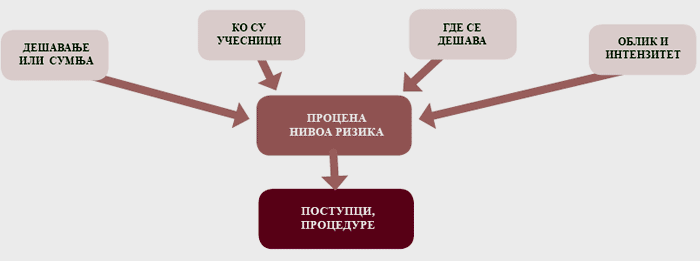 На основу ових критеријума врши се процена нивоа ризика за безбедност детета и одређују поступци и процедуре. У складу са проценом нивоа ризика и законском регулативом, доноси се одлука о начину реаговања:случај се решава у установи;случај решава установа у сарадњи са другим релевантним установама;случај се прослеђује надлежним службама.Свака особа која има сазнање о насиљу, злостављању и занемаривању обавезна је да реагује.РЕДОСЛЕД ПОСТУПАЊА У ИНТЕРВЕНЦИЈИСазнање о насиљу или откривање насиља одвија се непосредним увидом да је насиље у току или посредно, препознавањем спољашњих знакова или поверавањем самог детета или треће особе.Заустављање насиља  је обавеза свих запослених у установи,као и да позове помоћ уколико процени да не може самостално да делује. Смиривање ситуације подразумева обезбеђивање сигурности за ученика, удаљавање из ризичне ситуације.Обавештавање родитеља и предузимање хитних акција по потреби (пружање прве помоћи, обезбеђивање лекарске помоћи, обавештавање полиције и центра за социјални рад) обавља се одмах након заустављања насиља и злостављања. Уколико родитељ није доступан или његово обавештавање није у најбољем интересу детета и ученика, установа одмах обавештава центар за социјални рад.Консултације у школи се врше ради: разјашњавања околности, анализирања чињеница на што објективнији начин, процене нивоа насиља и злостављања, нивоа ризика и предузимања одговарајућих мера и активности, избегавања конфузије и спречавања некоординисане акције. У консултације у установи укључују се: одељењски старешина, дежурни наставник, психолог, педагог, тим за заштиту, директор, ученички парламент. Уколико у току консултација у установи директор и тим за заштиту, услед сложених околности не могу са сигурношћу да процене ниво насиља, злостављања и занемаривања, као и да одреде мере и активности, у консултације укључују надлежне органе и друге организације и службе: Министарство просвете – школску управу, центар за социјални рад, полицију, здравствену службу и др. Мере и активности предузимају се за све нивое насиља и злостављања. Оперативни план заштите  сачињава се за конкретну ситуацију другог и трећег нивоа за сву децу и ученике - учеснике насиља и злостављања (оне који трпе, који чине и који су сведоци насиља и злостављања). Ефекте предузетих мера и активности прати установа (одељењски старешина, тим за заштиту, психолог и педагог) ради провере успешности, даљег планирања заштите и других активности школе. ИНТЕРВЕНЦИЈА ПРЕМА НИВОИМА НАСИЉА, ЗЛОСТАВЉАЊА И ЗАНЕМАРИВАЊАНиво насиља и злостављања условљава и предузимање одређених интервентних мера и активности.На првом нивоу активности предузима самостално одељењски старешина у сарадњи са родитељем, у смислу појачаног васпитног рада са васпитном групом, одељењском заједницом, групом ученика и индивидуално.На другом нивоу активности предузима одељењски старешина у сарадњи са психологом, тимом за заштиту и директором, уз обавезно учешће родитеља, у смислу појачаног васпитног рада. Уколико појачани васпитни рад није делотворан, директор покреће васпитно-дисциплински поступак и изриче меру, у складу са Законом. На трећем нивоу активности предузима директор са тимом за заштиту, уз обавезно ангажовање родитеља и надлежних органа, организација и служби (центар за социјални рад, здравствена служба, полиција и друге организације и службе). Уколико присуство родитеља није у најбољем интересу ученика, тј. може да му штети, угрози његову безбедност или омета поступак у установи, директор обавештава центар за социјални рад, односно полицију. УЛОГЕ И ОДГОВОРНОСТИ ЗАПОСЛЕНИХ И УЧЕНИКА У ШКОЛИ КАДА ПОСТОЈИ СУМЊА НА НАСИЉЕ ИЛИ СЕ НАСИЉЕ ДОГОДИДЕЖУРНИ НАСТАВНИКдежура у складу са распоредом;уочава и пријављује случај;покреће процес заштите детета (реагује одмах у случају насилног понашања, користећи неку од стратегија);обавештава одељењског старешину о случају;евидентира случај у књигу дежурстава и попуњава образац за евиденцију насилног понашања;сарађује са Тимом за заштиту деце од насиља.

ОДЕЉЕЊСКИ СТАРЕШИНАуочава случајеве насилног понашања и реагује одмах;учествује у процесу заштите деце;разговара са учесницима насиља;информише родитеље и сарађује са њима;по потреби, сарађује са Тимом за заштиту деце од насиља;планира и изводи активности у оквиру ЧОС;прати ефекте предузетих мера;евидентира и води документацију о случају; прибавља потпис родитељапо потреби, комуницира са релевантним установама.

ТИМ, ПЕДАГОГ, ПСИХОЛОГуочава случајеве насилног понашања;покреће процес заштите детета, реагује одмах;обавештава одељењског старешину и сарађује са њим;по потреби, разговара са родитељима;пружа помоћ и подршку деци/ученицима, наставницима;разматра случај (2. и 3. ниво) и осмишљава мере заштите;обавља консултације, предлаже заштитне мере, прати ефекте предузетих мера;по потреби, сарађује са другим установама;евидентира случај.
ПОМОЋНО-ТЕХНИЧКО ОСОБЉЕуочава и пријављује случајеве насилног понашања;прекида насиље.
УЧЕНИЦИ, ДЕЦАдежурају заједно са наставницима на одморима;уочавају случајеве насилног понашања;траже помоћ одраслих;пријављују одељењском старешини; учествују у мерама заштите.СТРУЧНО УСАВРШАВАЊЕ ЗАПОСЛЕНИХ Ради унапређивања компетенција запослених за превентивни рад, благовремено уочавање, препознавање, реаговање на насиље, злостављање и занемаривање, у школи ће бити организован акредитовани семинар под називом „Вршњачко насиље на друштвеним мрежама;препознавање, интервенција и превенција“.ЕВИДЕНЦИЈА И ДОКУМЕНТАЦИЈАЗапослени у установи (разредни старешина, наставници, стручна служба, директор) у обавези су да воде евиденцију о појавама насиља у образац за евиденцију о случајевима насиља. Одељењски старешина бележи насиље на првом нивоу; прати и процењује делотворност предузетих мера и активности; подноси извештај тиму за заштиту, у складу са динамиком.Стручна служба бележи насиље на другом и трећем нивоу; води и чува документацију (службене белешке, податке о лицу, догађају, предузетим радњама и др.); прати остваривање конкретних планова заштите другог и трећег нивоа; подноси извештај тиму за заштиту, у складу са динамиком.Тим за заштиту ученика од насиља прикупља документацију о случајевима насиља који захтевају његово укључивање. Документација се чува на сигурном месту, како би се обезбедила поверљивост података. ПРАЋЕЊЕ ЕФЕКАТА ПРЕДУЗЕТИХ  МЕРАОдељењски старешина и стручна служба прате ефекте предузетих мера. Прате:понашање ученика који је трпео насиље (да ли се повлачи, да ли постаје агресивно, да ли тражи подршку и на који начин...) и ученика који се понашао насилно (да ли наставља са нападима, да ли тражи друге жртве, да ли га група одбацује, да ли га група подржава...);како реагују пасивни посматрачи (да ли се обраћају старијима за помоћ, да ли сви знају како да се повежу са унутрашњом заштитном мрежом и ко је њихова особа од поверења, да ли се препознаје страх, да ли сами предузимају неке акције и сл.);шта се дешава у одељењу (да ли се издвајају нове групе, каква је атмосфера ...);колико су родитељи сарадници у активностима на смањивању насиља;како функционише Тим и унутрашња заштитина мрежа (где су слабе тачке и шта се може боље);колико су друге институције (спољна заштитна мрежа) укључене и који су ефекти њиховог укључивања.Уколико се увиди да се ситуација насиља понавља, усложњава и постаје ризичнија и опаснија, неопходно је предузети следеће заштитне мере:појачати опрез свих запослених и дежурних наставника и ученикаукључити у рад родитеље и школског полицајцанаставити са индивидуалним радом  - психолог и педагог школеукључити стручњаке из других установа (из спољашње заштитне мреже)ИЗВЕШТАВАЊЕТим квартално извештава Наставничко веће, а полугодишње Школски одбор и Савет родитеља Школе о реализацији и ефектима превентивних и интервентних мера и активности.Извештавање о појединим случајевима насиља врши директор школе водећи рачуна о поверљивости података, заштити приватности стављајући интересе детета изнад интереса родитеља, школе, струке и др.Подаци до којих се дође су поверљиви и могу се ставити на располагање само службеним лицима ангажованим у поступцима заштите деце од насиља.ПРОЦЕЊИВАЊЕ ЕФЕКАТА ПРИМЕНЕ ПРОГРАМАНа основу евиденције о случајевима насиља праћење ефеката предузетих мера ће ивршити Тим за заштиту ученика од насиља преко следећих индикатора: броја  и нивоа облика насилног понашањаброј случајева насилног понашања са позитивним ефектима у односу на укупан број пријавњених у току школске годинеоднос пријављених облика насилног понашања текуће и претходне школске годинеоднос броја случајева насилног понашања са позитивним ефектима текуће и претходне школске годинеанализа упитника проведеног међу ученицима о степену безбедности у школи.ИЗВЕШТАЈ  О ОСТВАРИВАЊУ  ПРОГРАМАИзвештај о остваривању Програма заштите је саставни део Годишњег изештаја о раду Школе и доставља се Министарству просвете, односно надлежној школској управи. Извештај садржи, нарочито: анализу ефеката превентивних мера и активности и резултате самовредновања у овој области, број и врсту случајева насиља, злостављања и занемаривања, предузете интервентне мере и активности, као и њихове ефекте.ПЛАН ПРЕВЕНЦИЈИЕ УПОТРЕБЕ ДРОГАПлан реализације активности са ученицима:План реализације активности са родитељима:План реализације активности са наставницима:Сарадња са другим институцијама и органима при превенцији употребе дрога:Дом здравља Суботица, Саветовалиште за младеМУП СуботицаФондација менталне хигијене „Exspecto“Центар за социјални рад, Саветовалиште за брак и породицуСАРАДЊА СА ИНСТИТУЦИЈАМА ДРУШТВЕНЕ СРЕДИНЕКолектив Музичке школе великим делом учествује у организовању и реализовању музичког културног живота у граду, кроз организацију концерата, и као извођачи програма. Део колектива стално је ангажован у пројектима Суботичке филхармоније и Војвођанских симфоничара, како у земљи тако и у инонстранству.Посебну пажњу посвећујемо доброј сарадњи са основним и средњим школама, јавним институцијама. Концертну салу школе често уступамо ради организовања литерарних вечери и концерата још неафирмисаних уметника, што желимо проширити и у наредној години. Израђен је Правилник који прецизније регулише садржаје, облике и начине сарадње са јавним институцијама, физичким лицима и удружењима грађана.
Сарадњу настављамо са Академијом уметности Нови Сад, ФМУ Београд, Бања Лука, Ново Сарајево, Крагујевац, са музичким академијама у Сегедину, Дебрецену, Будимпешти, Ђеру. О свим заједничким активностима и пројектима биће детаљније речи у сваком сегменту и плановима  рада школе. Ради остваривања васпитних циљева, школа остварује сарадњу са културно-уметничким организацијама, клубовима, удружењима, спортским клубовима, службом социјалне и здравствене заштите, Развојним саветовалиштем и патронажном службом Школског диспанзера, Градском библиотеком, удружењем “Експекто“, школском управом Сомбор и Војним одсеком Суботица.КУЛТУРНА И ЈАВНА ДЕЛАТНОСТ ШКОЛЕ
Школа доприноси развоју музичке културе града и читавог региона, организује јавне концерте музичких извођача и оркестара из Суботице, земље и из инонстранства. У току школске године сарађујемо са сродним школама у земљи и инонстранству путем размене ученичких концерата и размене искустава музичких педагога, из Београда школе “Мокрањац” и “Вучковић”, “Исидор Бајић” из Новог Сада, “Коста Манојловић” из Земуна, “König Király Péter” из Сегедина, Школа за основно музичко образовнање из Кишкунхалаша и “Weigner Leo” из Будимпеште и Музичке школе из Њиређхазе и Музичке школе “Фрањо Кухач” из Осијека. Желимо интензивирати започету сарадњу са музичким школама из региона: Музичком школом из Мурске Соботе, Музичком школом из Марибора, Глазбеном школом из Осијека.Школа омогућава наступе својих ученика у оквиру посебних програма у оквиру програма обележавања значајних датума, на отварањима изложби ликовних радова, у просторијама геронтолошких клубова, у Читаоници Градске библиотеке, у Сали СКЦ “Свети Савa”, Сали МКЦ “Népkör”, у програмима пропагирања музике за децу предшколског узраста у оквиру Дечје недеље, затим у оквиру гостовања у музичким школама у суседним местима, у програмима књижевних вечери, а чести су наступи и на ТВ и радио емисијама на позив редакција.Ученички концерти организоваће се сваке среде у месецу. Јавни часови одсека планирају се за сваки четвртак по одређеном распореду. Јавни наступи су обавезни за сваког ученика ОМШ и СМШ, тако да велики број ученичких концерата и јавних часова одсека, омогућиће свим ученицима приступ бини. Дежурни ученици ће бити као до сад из 3. разреда. Сви јавни часови су јавни и бесплатни као и ученички концерти. Планирамо да интензивирамо рекламирање и позиве грађанству како би ти музички догађаји били на обострано задовољство. Обавештења о нашим школским активностима налазе се и свакодневно ажурирају на Facebook страници школе. Планиране концертне активности ту се не завршавају. Школа наставља традиционално да припрема са својим наставницима и ученицима 4 велика наступа са Школским симфонијским оркестром и шкoлским хором. То су наступи за Дан Школе, Новогодишњи концерт у Градској кући и турнеја у децембру, Вече камерне музике са гостима из окружења у фебруару и матурски концерт.Планирамо традиционално више извођења и децембарског јубиларног  и матурског концерта у околним местима. Та традиција и добра пракса и добар утисак и задовољство публике из малих места у којима годинама нико није извео тако озбиљан подухват су се прочула по Војводини тако да сваке школске године имамо више позива него што смо у могућности да реализујемо. Назив школеМузичка школа СуботицаМесто, адресаСуботица, Штросмајерова бр. 3Контакт подаци школеКонтакт подаци школеТелефон+381 (0) 24 525 672 Е-мејлmuzickasu@gmail.comИнтернет презентација школеhttp://muzickasu.edu.rs Име и презиме директораДрагана НиколићДан школе16. октобарЛого школе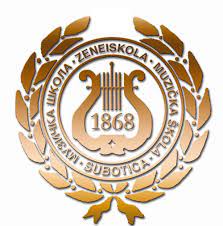 Број сменаДве – преподневна и поподневнаНаставни језик Српски језик и мађарски језикРед. бр.Име и презимеНаставни предмет који предајуРазредиСтепен стручне спреме1.Александровић Душкоупоредни клавир, корепетиција1, 2,3, 4VII2Бачлиа Т. Бригитаупоредни клавир2,4VII3.Балажевић ИштванГитара , чит с листа2VII4.Барлаи ЕдитТо клавир, уп клавир1,2,3.4VII5.Берта Соњатамбура1VII6.Бичкеи Зитавиолина3,4VII7.Марјан Кујунџићсоциологија, филозофија, грађанско васпитање1, 2, 3, 4VII8. Биро Виолаупоредни клавир, математика, ТО клавир, корепетиција1, 2, 3, 4VI9.Биро Т. Илдикоклавир, читање с листа   2, 3VII1-110. Циндел НорбертЏез гитара1,2IV11.Чикош Кристинасолфеђо, хор, музички инструменти, хармонија, дириговање1, 2, 3, 4VII12.Чонка ФеренцИнформатика, физика1,2,3,4VII13Миловановић АндреаТо клавир уп клавир2,3,4VII14.Тот Дер Фелди Илонаверска настава 2b, 3b, 4bVII15.Жига Палвиолина,  читање с листа4VII16.Дудаш Беатаџез певање, теорија џез музике, ударачки инструменти 1, 2, 3, 4VI17.Eветовић Горанудараљке, читање с листа, џез бубњеви1, 2, 3, 4VII18.Глончак К. Таракорепетиција за клавиристе, ТОклавир, клавир, читање с листа, корепетиција, клавирски дуо1,2, 4VII19Гужвањ Ленардкамерна2,3VII20.Кораћ ДрашкоСаксофон, чит с листа, џез саксофон  2,3VI21.Визин Корнелијекорепетиција, упоредни клавир 2, 3VII22.Maндић Зорицафранцуски језик, италијански језик за певаче, италијански јез2,41,2VII23. Херодек Евасоло певање, читање с листа, камерна музика 2VII24.Иванковић Р. Бранкосолфеђо, контрапункт, хармонија 1, 2, 3, 4VII25.Moра М. Сибила етномузикологија, етнологија, 1, 2,  4VII26.Штрицки Сег ТамараСрпско традиционално певање, етнологија, етнокореологија1,4VII27.Koндић Лазаркларинет2VII28.Kрстић Aнaиталијански језик1,3VII29.Лукић Александархармоника, читање с листа, камерна музика2VII30.Киш ТамашВиолина, чит с листа2VII31.Ушумовић Александрасоло певање, читање с листа, камерна1, 2VII32.Maте Кристинаупоредни клавир, клавир, корепетиција, клавирски дуо1,2, 3, 4VII33.Mирков С. МирнаКорепетиција, уп клавир1, 2,3VII234.Стојчић Тијанакорепетиција, ТО клавир, упоредни клавир, чиз с листа, клавир1,2,4VII35. Moлнар Виктор камерна музика ,читање с листа 2, 3, 4  VII36.Moлнар В. Кристинафлаута,  3,4VII37.Милинов  Силвиамузички облици, хармонија, национална историја музике, историја музике, партитуре  2, 3, 4VII38.Немет ЂерђКорепетиција 2, 3, 4VII39.Курина Викториавиолина, читање с листа2, 3, 4VII40.Koвач Иванаверска настава католичка1- 2, 3-4VII41.Звекић Огњенверска настав православнаа1- 2, 3, 4VII42.Mилосављевић Нинахармонија  1, 2, 3,4VII43.Варга ИванЏез клавир, корепетиција, уп клавир1,2,3,4VI44.Папилион Јудит  клавит ТО,  читање с листа, клавир, клавирски дуо1,2,3 VII45.Пашко Чабаоркестар, ортестарско дириговање1, 2, 3, 4VII46.Придрашки Миланчитање с листа, камерна музика1, 3 VII47.Радовић МилошЧит. с листа, камерна1,2,3,4VII48.Домањ Николатромбон, читање с листа3IV49.Идић Мирославхармоника , читање с листа 4VII50.Тот АгнешУп клавир,3VII51.Срђевић МаркоГитара , чит с листа1,2VII252.Стефановић КонстантинЏез аранжирање, историја музике, историја џеза, хармонска пратња, контрапункт, увод у компоновање 1, 2, 3, 4VIII53.Радовић Миленавиолончело, читање с листа, камерна музика1, 2, 3,4VII54.Рашета Веснаматематика1, 2, 3,4VII55.Шоти С ЕмекеКлавир, дуо клавир, корепетиција,ТО клавир1,2,3VII56.Вуковић Дејанфизичко васпитање1, 2, 3, 4VII57.Владимир Катанчићфизичко васпитање 2, 3,4VII58.Tселиос Тиндеисторија, упоредни клавир1, 2, 3, 4VII59.Ђантар Лоди Габриела мађарски језик 2, 3, 4VIII60.Репић МајаУпоредни клавир, ТО клавир1, 2,3VII 261.Вуковић Маринкосрпски језик, српски језик као нематерњи, медиотекар1, 2, 3, 4VII62.Мирјана Шкобоенглески језик2VII63.Марта Ардалићенглести језик1,2, 3, 4VII64.Сич Давидконтрабас, биг бенд, мали ансамбли, чит с листа, џез бас гитара1, 2, 3, 4VII65. Tемуновић Војатамбура 2VII66.Кучера В. Ђерђи камерна музика1, 2, 3VII67.Кучера Ноемикамерна музика 1,2,VI68.Teмуновић Миратамбура3VII69Темуновић ВојоТамбура,3VII70.Сич Михаљобоа, оркестар, камерна музика1, 2, 3, 4VII71.Стефановић Крецул Маријаупоредни клавир, 1, 2, 3VII272.Сарваш БернадетаУп клавир1,2,4VI73.Стефановић Слободан читање с листа, оркестар гудача1, 2, 3, 4VII74.Рустемовић ЛејлаМуз облици1,2,3,4VII75.Сотин Владимиринформатика1, 2, 3, 4VI76.Стантић Мирослависторија музике, национална историја музике, хармонија1, 3, 4IV77.Нађ ТимеаЧит с листа, камерна2,3,4VII78.Ледењак Леатрадиционално певање,етнокореологија, групно певање4IVРед. бр.Име и презиме наставникаПредмет који предајуРазредиСтепен стручне спремеАлександровић Душко клавир, корепетиција, упоредни клавир2 пр, 1, 2, 3,  4, 5, 6VIIАнишић Белахорна1, 2, 3, 5, 6VIIБачлиа Т. Бригитаклавир1, 2, 3, 4, 6VIIБалажевић Иштвангитара2 пр, 1, 2, 3, 4, 5, 6VIIОстојић Љиљанагитара 1, 2, 3, 4, 6IVБичкеи Зитавиолина2 пр, 1, 2, 3, 4VIIБерта Соњатамбура2 пр, 1, 2, 3, 4, 6VIIБиро Т. Илдикоклавир 2 пр, 1, 2, 4, 5, 6VII-1/1Барлаи Едитклавир, упоредни клавир 2 пр, 1, 2, 3VIIEветовић  Горанудараљке2 пр, 3, 4, 5VIIГлончак К Тараклавир, корепетиција2 пр, 1, 2, 3, 4, 6VIIВизин Корнелијеклавир,  корепетиција, упоредни клавир, оргуље1, 2, 3, 4, 5, 6VIIКораћ Драшкосаксофон2 пр, 1,  2, 3, 5VIГужвања Ленардтруба2 пр, 1,  2, 5VII Херодек Евасоло певање, корепетиција1, 2, 3, 4VIIИдић Мирославхармоника, оркестар2 пр, 1, 2, 5, 6VIIЈакшић Меланијасолфеђо1 пр, 1, 2VIIЖига Палвиолина  1, 2, 3, 4VIIКиш Тамашвиолина2 пр, 1, 2, 3, 4, 5, 6 VIIРустемовић Лејласолфеђо2 пр, 1,  4, 5VIIКондић Лазаркларинет2 пр, 1, 2, 3, 4, 5VIIКучера В. Ђерђивиолончело2 пр, 1, 2, 4 VIIЛукић Александархармоника2 пр, 1, 2, 3, 4, 6VIIЛошић Илијанахармоника2 пр, 1, 2, 3, 4, 5,   6VIIРадовић Милошкларинет2 пр, 2 VIIУшумовић Александрасоло певање, корепетиција 1, 2, 3, 4VIIМате Кристинаклавир,  корепетиција2 пр, 1, 2, 3, 4, 5, 6VIIМеђери Маријавиолина, камерна музика, оркестар2 пр, 1, 3VIIКучера Ноемигитара2 пр, 1, 2, 3, 4VIМирков С Мирнаклавир, корепетиција 2 пр, 1, 2, 3, 4, 5, 6VII – 2Јована Недељковићсолфеђо2, 3, 4 VIIМолнар В. Кристинафлаута2 пр, 1, 2, 3,  4, 6VIIМолнар Викторвиолончело2 пр, 1, 2, 3, 4VIIНађ ТимеаКларинет, камерна2 пр, 1, 2, 5,6VIIКурина Викториавиолина2 пр, 1, 2, 3, 4, 6VIПапилион Јудитклавир 2 пр, 2, 3, 4, 6VIIПридрашки Милантамбура Е прим2 пр, 1, 3, 4, 5, 6VIIКостадиновић Наташасолфеђо2 пр, 1, 2, 3, 4, 5VIIIРомић Х. Елизабетасолфеђо1, 2, 3, 4, 5, 6VIIСарваш Бернадетаклавир, корепетиција1, 2, 4, 5, 6VIРадовић Миленавиолончело1, 2, 3, 6VIIБиро Виолаклавир, корепетиција, упоредни клавир1, 3, 4, 6VIСич Михаљфагот, обоа, оркестар 2 пр, 1, 3, 5, 6VIIСич Давидконтрабас2 пр, 1, 4VIIСрђевић Маркогитара2 пр, 1, 2, 3, 4, 5, 6VII – 2Стојчић Тијанаклавир, корепетиција, упоредни клавир2 пр, 1, 2, 3, 4, 5, 6VII  Стефановић Слободанвиолина 1, 2, 3, 4, 5, 6VIIШоти С Емокеклавир, корепетиција2 пр, 1, 2, 3, 4, 5, 6VIIЛедењак Леатрадиционално певање, групно певање, упоредни клавир1, 2IVТребатицки Јеленафлаута2 пр, 2, 3, 4, 5, 6 VIIТакач Евасолфеђо, теорија музикемузичко зaбавиште, 1 пр, 1, 2, 3, 6IVТемуновић Миратамбура Е прим, оркестар2 пр, 1, 4, 6VIIТемуновић Војатамбура А бас прим2 пр, 1, 2, 3, 4, 5, 6VIIДомањ Николатромбон1, 2IVРепић Мајаклавир, корепетиција2 пр, 1, 2, 3, 4, 5, 6VII2Милинов Силвиахор4, 5, 6VIIНемет Ђерђклавир, корепетиција, упоредни клавир2 пр, 1, 2, 3, 4, 5, 6VIIСтефановић К. Маријаклавир, корепетиција, упоредни клавир2 пр, 1, 2, 3, 4, 5, 6VII2 Мора М. Сибилатрадиционално певање 2, 4VIIАдам Радетичсаксофон1VIЦиндел Норбертгитара, оркестар, изборна џез гитара2 пр, 1, 2, 5IVВарга Иван изборни џез клавир6VIРед. бр.Презиме и име Радно местоСтепен стручне спремеБекеш Ђатков МирјанаЧистачицаIВереш МагдолнаЧистачицаIГужвањ ЛенардПомоћник директораVIIДрљача РајкоДомар/мајстор одржавањаIVЈованић Жаки АлисаСтручни сарадник - педагогVIIКесеги ХеленаЧистачицаIКлиновски ИзабелаРеферент за ученичка питањаIVКрнић МаријанаСекретарVIIЛекић Ладоцки ЈанкаСтручни сарадник - психологVIIМалић МилицаШеф рачуноводства VIIМалић ЈелицаЧистачицаIМаричић ЈасминаЧистачицаIМиросављевић НинаПомоћник директораVIIНиколић Драгана Директор школеVIIФехер Силвиа Стручни сарадник - библиотекарVIЦветковић Ева БлагајникIVШкобо МирјанаПомоћник директораVIIШутић МирјанаЧистачицаIУПРАВНА	СТРУЧНАШколски одбор	Наставничко већеПедагошки колегијумРУКОВОДЕЋАОдељењска већаДиректорСтручна већа по одсецимаПомоћник директораСтручни сараднициСтручни тимови                                       САВЕТОДАВНАСавет родитеља	Ученички парламент	ЧЛАНОВИ ШКОЛСКОГ ОДБОРА:Тања Кецман – председникМаријана ЛазовићАндраш РедлерМихаљ Сич – заменик председникаТамара Штрицки СегБеата ДудашТихомир КостићНикола МилошевићАндреј БерДиректор школе:Драгана НиколићПомоћници директора:Нина Милосављевић, Ленард Гужвањ, Мирјана Шкобо ЧЛАНОВИ САВЕТА РОДИТЕЉА ЗА ШКОЛСКУ 2023/24. ГОДИНУ:ЧЛАНОВИ САВЕТА РОДИТЕЉА ЗА ШКОЛСКУ 2023/24. ГОДИНУ:ЧЛАНОВИ САВЕТА РОДИТЕЉА ЗА ШКОЛСКУ 2023/24. ГОДИНУ:ЧЛАНОВИ САВЕТА РОДИТЕЉА ЗА ШКОЛСКУ 2023/24. ГОДИНУ:ОСНОВНА ШКОЛАОСНОВНА ШКОЛАСРЕДЊА ШКОЛАСРЕДЊА ШКОЛАТатић ТатјанаI пр.Снежана Берић Поповић1аИветић ТијанаII пр.Ходи Андреа1бГвозденовић АнгелаIНаташа Ђерег2аМаргит ХеленаIIФади татјана2бФаркаш ЕваIIIГабрић Дијана3аБаги АнкицаIVМартон Тинде3бПекар СилвиаVБал Иван4аМиљковић ЗоранVIРедлер Андраш4бЧЛАНОВИ УЧЕНИЧКОГ ПАРЛАМЕНТА ЗА ШКОЛСКУ 2023/24. ГОДИНУ:ЧЛАНОВИ УЧЕНИЧКОГ ПАРЛАМЕНТА ЗА ШКОЛСКУ 2023/24. ГОДИНУ:ЧЛАНОВИ УЧЕНИЧКОГ ПАРЛАМЕНТА ЗА ШКОЛСКУ 2023/24. ГОДИНУ:1аМарија ЦвијинДејан Дозет1бЛуциа Ходи2аСара ЈовићЛука Перчић2бРека Каваи Акош Молнар3аИва МолнарМајда Марковић3бЛеона ЈухасБогларка Апро4аТамара БанићМилица Жигмановић4бКити БожикГабриела РедлерПЕДАГОШКИ КОЛЕГИЈУМ:ПЕДАГОШКИ КОЛЕГИЈУМ:Стручно веће наставника стручних теоретских предметаКристина ЧикошСтручно веће наставника теоретских предмета у ОМШЕва ТакачСтручно веће наставника трзачких инструменатаМарко СрђевићСтручно веће наставника хармоникеАлександар ЛукићСтручно веће наставника клавира у СМШИлдико Биро ТирјунгСтручно веће наставника клавира у ОМШТијана СтојичићСтручно веће наставника дувачких инструменатаМихаљ СичСтручно веће наставника ударачких инструмената и џез музикеГоран ЕветовићСтручно веће наставника гудачких инструменатаДавид СичСтручно веће наставника соло певањаТамара Штрицки СегСтручно веће наставника српског традиционалног певањаТамара Штрицки СегОДЕЉЕЊСКЕ СТАРЕШИНЕ СРЕДЊЕ ШКОЛЕОДЕЉЕЊСКЕ СТАРЕШИНЕ СРЕДЊЕ ШКОЛЕОДЕЉЕЊСКЕ СТАРЕШИНЕ СРЕДЊЕ ШКОЛЕСрпски језикМађарски језик1. разредДејан Вуковић Тинде Тселиос    2. разред      Нина МилосављевићГабриела Ђантар Лоди3. разред     Маријан КујунџићСилвиа Милинов4.  разред      Бранко Иванковић РадаковићКристина ЧикошПедагог:Алиса Јованић Жаки Психолог:Јанка Лекић ЛадоцкиБиблиотекар: Силвиа ФехерЗаписничар Наставничког већа:Тамара Штрицки Сег Секретар Матурског одбора:Кристина Молнар ВинцерСтручни актив за развојно планирањеСтручни актив за развојно планирањеКоординаторДрагана НиколићЧлановиАлиса Јованић ЖакиЧлановиНина МилосављевићЧлановиЛенард ГужвањЧлановиМирјана ШкобоЧлановиМаријана КрнићЧлановиЈанка Лекић ЛадоцкиЧлановипредставник УПЧлановипредставник СРЧлановиМиланка Костић, представник ЛЗСтручни актив за развој школског програмаСтручни актив за развој школског програмаКоординаторЈанка Лекић Ладоцки ЧлановиДрагана НиколићЧлановиМаријана КрнићЧлановиТијана СтојичићЧлановиСтантић МирославТим за инклузивно образовањеТим за инклузивно образовањеКоординаторАлиса Јованић ЖакиЧлановиЛејла РустемовићЧлановиАндреа Дер МилодановићЧлановиМира ТемуновићЧлановиДејан ВуковићЧлановиТамара Штрицки СегТим за заштиту од дискриминације, насиља, злостављања и занемаривањаТим за заштиту од дискриминације, насиља, злостављања и занемаривањаКоординаторЈанка Лекић ЛадоцкиЧлановиДрагана НиколићЧлановиМаријана КрнићЧлановиВладимир КатанчићЧлановиЕва ТакачЧлановиГоран ЕветовићЧлановиИлдико Биро ТирјунгЧлановипредставник УПЧлановипредставник СРТим за самовредновањеТим за самовредновањеКоординаторАлиса Јованић ЖакиЧлановиДрагана НиколићЧлановиЈанка Лекић ЛадоцкиЧлановиМаринко ВуковићЧлановиЂантар Лоди ГабриелаЧлановиМеланија ЈакшићЧлановипредставник УПЧлановипредставник СРЧлановиМиланка Костић, представник ЛЗТим за обезбеђивање квалитета и развој установеТим за обезбеђивање квалитета и развој установеКоординаторДрагана НиколићЧлановиНина МилосављевићЧлановиЛенард ГужвањЧлановиАлиса Јованић ЖакиЧлановиЈанка Лекић ЛадоцкиЧлановиМирјана ШкобоЧлановипредставник УПЧлановипредставник СРЧлановиМиланка Костић, представник ЛЗТим за развој међупредметних компетенција и предузетништваТим за развој међупредметних компетенција и предузетништваКоординаторСтефановић Константин ЧлановиСилвиа МилиновЧлановиВесна РашетаЧлановиЗорица МандићЧлановиФеренц ЧонкаТим за професионални развојТим за професионални развојКоординаторАлиса Јованић ЖакиЧлановиИвана КовачЧлановиДрагана НиколићЧлановиЕва ХеродекЧлановиСоња БертаТим за каријерно вођење и саветовањеТим за каријерно вођење и саветовањеКоординаторБранко Иванковић РадаковићЧлановиКриистина Молнар Винцер ЧлановиЈанка Лекић ЛадоцкиЧлановиКристина ЧикошЧлановиМаријан КујунџићТим за професионално информисањеТим за професионално информисањеКоординаторЛејла РустемовићЧлановиДрагана Николић ЧлановиНаташа КостадиновићЧлановиКристина ЧикошЧлановиЕлизабета Ромић ХибаТим за подршку ученицима у прилагођавању школском животуТим за подршку ученицима у прилагођавању школском животуКоординаторТинде ТселиосЧлановиДејан ВуковићЧлановиМилинов СилвиаЧлановиЂантар Лоди ГабриелаТим за израду програма излета и екскурзија СМШТим за израду програма излета и екскурзија СМШКоординаторНина МилосављевићЧлановиКристина ЧикошЧлановиБачлиа Томпа БригитаЧлановиМаријан КујунџићЧлановиБранко Иванковић РадаковићЧлановиМаријана КрнићТим за израду програма излета и екскурзија ОМШТим за израду програма излета и екскурзија ОМШКоординаторЕва Такач ЧлановиМеланија ЈакшићЧлановиЕлизабета Ромић ХибаЧлановиЛејла РустемовићЧлановиНаташа КостадиновићТим за израду пројекатаТим за израду пројекатаКоординаторНиколић ДраганаЧлановиНина МилосављевићЧлановиЈанка Лекић ЛадоцкиЧлановиСилвиа ФехерЧлановиМаријана КрнићЧлановиМилица МалићПрво полугодиштеПрво полугодиштеПрво полугодиштеСМЕНАВРЕМЕРАЗРЕДИПрва смена7,30-13,30I и IIIДруга смена13,30-19,30II и IV                                                           Друго полугодиште                                                           Друго полугодиште                                                           Друго полугодиштеСМЕНАВРЕМЕРАЗРЕДИПрва смена7,30-13,30II и IVДруга смена13,30-19,30I и III ЧАСВРЕМЕОДМОР1.7,30 – 8,155 мин2.8,20 – 9,0515 мин3.9,20 – 10,055 мин4.10,10 – 10,5510 мин5.11,05 – 11,505 мин6.11,55 – 12,405 мин7.12,45 – 13,255 минЧАСВРЕМЕOДМОР1.13,30 – 14,155 мин2.14,20 – 15,0515 мин3.15,20 – 16,055 мин416,10 – 16,5510 мин5.17,05 – 17,505 мин6.17,55 – 18,405 мин7.18,45- 19,30-САСТАНЦИ ПЕДАГОШКОГ КОЛЕГИЈУМАСАСТАНЦИ ПЕДАГОШКОГ КОЛЕГИЈУМАI полугодиштеII полугодиште07.09.2023. у 12,00 часова18.01.2024. у 12,00 часова05.10.2023. у 12,00 часова08.02.2024. у 12,00 часова09.11.2023. у 12,00 часова07.03.2024. у 12,00 часова07.12.2023. у 12,00 часова04.04.2024. у 12,00 часова09.05.2024. у 12,00 часова06.06.2024. у 12,00 часоваПОДЕЛА ЂАЧКИХ КЊИЖИЦА, СВЕДОЧАНСТАВА, ДИПЛОМАПОДЕЛА ЂАЧКИХ КЊИЖИЦА, СВЕДОЧАНСТАВА, ДИПЛОМАI полугодиште28.12.2023., средаII полугодиште28.06.2024., средаПодела сведочанстава и пријава матурских испита, завршни разред СМШ 02.06.2024., петакПодела сведочанстава за завршне разреде ОМШ07.06.2024., средаСвечана подела диплома матурантима15.06.2024., четвртак у 12,00 часоваI КВАРТАЛI КВАРТАЛI КВАРТАЛI КВАРТАЛСЕПТЕМБАРСЕПТЕМБАРОКТОБАРОКТОБАР16.09.2023.суботаСпортски дан за ученике СМШ – радни, ненаставни дан05.10.2023.четвртакседница Педагошког колегијума16.10.2023.понедељакДан школе – такмичење одељењских заједница у певању у 18,00 сати (концертна сала)18.10.2023.средаДан школе, 155. годишњица постојања, обележава се концертом ученика Музичке школе и гостију у Синагоги – радни, ненаставни дан за ОМШ и СМШ21.10.2023.Суботаобележићемо Дан сећања на српске жртве у II светском ратуКрај I квартала школске 2023/24. године је 26.10.2023., четвртакКрај I квартала школске 2023/24. године је 26.10.2023., четвртакКрај I квартала школске 2023/24. године је 26.10.2023., четвртакКрај I квартала школске 2023/24. године је 26.10.2023., четвртакНаставничко веће на крају I квартала је 26.10.2023., четвртакНаставничко веће на крају I квартала је 26.10.2023., четвртакНаставничко веће на крају I квартала је 26.10.2023., четвртакНаставничко веће на крају I квартала је 26.10.2023., четвртакII КВАРТАЛпочиње 27.10.2023., у петакII КВАРТАЛпочиње 27.10.2023., у петакII КВАРТАЛпочиње 27.10.2023., у петакII КВАРТАЛпочиње 27.10.2023., у петакНОВЕМБАРНОВЕМБАРДЕЦЕМБАРДЕЦЕМБАР01.11.2023. средаДан Свих светих01.12. 2023.петакПреслушавање оркестара ОМШ01.11.2023. средаДан Свих светих07.12. 2023.четвртакСастанак Педагошког колегијума01.11.2023. средаДан Свих светих08.12.2023.ПетакНаступ оркестара Основне музичке школе у сали „Непкера“ Божићно новогодишњи концерт02.11.2023. четвртакСедница Педагошког колегијума11.12. 2023.понедељакПреслушавање за РТ на нивоу школе08.11.2022. средаДан просветних радника и Концерт Наставника12.12.2023.уторак, у 10,00 часовапреслушавање матураната за матурски концерт са оркестром школе 11.11.2022. суботаДан примирја у Првом светском рату - 15.12.2023. петак, у 17,00 часоваДочек Деда Мраза11.11.2022. суботаДан примирја у Првом светском рату - 21.12.2023.четвртакНовогодишњи концерт хора и оркестра I полугодиште се завршава 22.12.2023., у петакI полугодиште се завршава 22.12.2023., у петакI полугодиште се завршава 22.12.2023., у петакI полугодиште се завршава 22.12.2023., у петакНаставничко веће на крају I полугодишта планира се за 22.12.2023., петакНаставничко веће на крају I полугодишта планира се за 22.12.2023., петакНаставничко веће на крају I полугодишта планира се за 22.12.2023., петакНаставничко веће на крају I полугодишта планира се за 22.12.2023., петакЗимски распуст почиње 23.12.2023. и завршава се 14.01.2024. за ученике СМШ и ОМШ.Зимски распуст почиње 23.12.2023. и завршава се 14.01.2024. за ученике СМШ и ОМШ.Зимски распуст почиње 23.12.2023. и завршава се 14.01.2024. за ученике СМШ и ОМШ.Зимски распуст почиње 23.12.2023. и завршава се 14.01.2024. за ученике СМШ и ОМШ.III КВАРТАЛII полугодиште почиње у понедељак, 15.01.2024. за ученике СМШ и ОМШIII КВАРТАЛII полугодиште почиње у понедељак, 15.01.2024. за ученике СМШ и ОМШIII КВАРТАЛII полугодиште почиње у понедељак, 15.01.2024. за ученике СМШ и ОМШIII КВАРТАЛII полугодиште почиње у понедељак, 15.01.2024. за ученике СМШ и ОМШIII КВАРТАЛII полугодиште почиње у понедељак, 15.01.2024. за ученике СМШ и ОМШIII КВАРТАЛII полугодиште почиње у понедељак, 15.01.2024. за ученике СМШ и ОМШЈАНУАРЈАНУАРФЕБРУАРФЕБРУАРМАРТМАРТ18.01.2024.седница Педагошког колегијума01.02.2024.четвртакседница Педагошког колегијума07.03.2024.четвртакседница Педагошког колегијума05. 02. 2024.понедељакПреслушавање за Фестивал: пре пријаве и непосредно пред одлазак на фестивал07.03.2024.четвртакседница Педагошког колегијума27.01.2024.суботаШколска слава - Свети Сава, радни али ненаставни дан 08.02.2024.четвртакВече камерне музике - Градска кућа27.01.2024.суботаШколска слава - Свети Сава, радни али ненаставни дан 13.02.2024. уторакНастава се изводи по распореду часова од ЧЕТВРТКА за СМШ И ОМШ29.01.2024.понедељакПреслушавање кандидата за РТ у концертној сали15.,16.,.02.2024.(четвртак и петак)Дан државности Републике Србије – Државни празник – Сретење, НЕРАДНИ И НЕНАСТАВНИ ДАН 29.03 до 3.04.2024.-  Ускршњи празници по Грегоријанском  календару – ПРОЛЕЋНИ РАСПУСТ за СМШ И ОМШ НЕРАДНИ И НЕНАСТАВНИ ДАНИ 30.01.2024.уторакПреслушавање камерних група15.,16.,.02.2024.(четвртак и петак)Дан државности Републике Србије – Државни празник – Сретење, НЕРАДНИ И НЕНАСТАВНИ ДАН 29.03 до 3.04.2024.-  Ускршњи празници по Грегоријанском  календару – ПРОЛЕЋНИ РАСПУСТ за СМШ И ОМШ НЕРАДНИ И НЕНАСТАВНИ ДАНИ Крај III квартала за СМШ је у среда, 27.03.2024. године, а истог дана је и Седница Одељенских и  Наставничког већа за СМШ и ОМШКрај III квартала за СМШ је у среда, 27.03.2024. године, а истог дана је и Седница Одељенских и  Наставничког већа за СМШ и ОМШКрај III квартала за СМШ је у среда, 27.03.2024. године, а истог дана је и Седница Одељенских и  Наставничког већа за СМШ и ОМШКрај III квартала за СМШ је у среда, 27.03.2024. године, а истог дана је и Седница Одељенских и  Наставничког већа за СМШ и ОМШКрај III квартала за СМШ је у среда, 27.03.2024. године, а истог дана је и Седница Одељенских и  Наставничког већа за СМШ и ОМШКрај III квартала за СМШ је у среда, 27.03.2024. године, а истог дана је и Седница Одељенских и  Наставничког већа за СМШ и ОМШIV КВАРТАЛIV КВАРТАЛIV КВАРТАЛIV КВАРТАЛIV КВАРТАЛIV КВАРТАЛАПРИЛАПРИЛМАЈМАЈЈУНЈУН04.04.2024.седница Педагошког колегијума1.05.до 6.05.2024.Празник рада и Васкршњи празници по Јулијанском календару-нерадни и ненаставни дани за СМШ и ОМШ06.06.2024.четвртакседница Педагошког колегијума16-22. 04.2024.16-19. 04.19.-22. 04. Пријављивање кандидата за полагање пријемног испитаПортал Моја школаНепосредно у школи09.05.2024.четвртакседница Педагошког колегијума3 и 4.06.2024.Понедељак и уторакПровера музичких способности за музичко забавиште, 1. припремни, 2. припремни и 1. ОМШ - соло певање16-22. 04.2024.16-19. 04.19.-22. 04. Пријављивање кандидата за полагање пријемног испитаПортал Моја школаНепосредно у школи10-19. 05. Пријемни испити ученика у средње школе за школску 2023/24. годину3 и 4.06.2024.Понедељак и уторакПровера музичких способности за музичко забавиште, 1. припремни, 2. припремни и 1. ОМШ - соло певање22.04.2024.понедељакДан сећања на жртве холокауста, геноцида и друге жртве фашизма у Другом светском рату18.05.2024.суботаваннаставне активности – промоција школе, изложба инструмената13.06.2024.четвртакМатурско вече 22.04.2024.понедељакДан сећања на жртве холокауста, геноцида и друге жртве фашизма у Другом светском рату15.05.2024.средаМатурски концерт13.06.2024.четвртакМатурско вече 22.04.2024.понедељакДан сећања на жртве холокауста, геноцида и друге жртве фашизма у Другом светском рату9.05.2024.четвртакПровера музичких способности за 1. припремни разред и избор инструмената13.06.2024.четвртакМатурско вече 22.04.2024.понедељакДан сећања на жртве холокауста, геноцида и друге жртве фашизма у Другом светском рату16.05.2024.четвртакПровера музичких способности за 2. припремни разредШефовима одсека обавезно присуство13.06.2024.четвртакМатурско вече 22.04.2024.понедељакДан сећања на жртве холокауста, геноцида и друге жртве фашизма у Другом светском рату24.05.2024.петакЗавршетак наставе за ЗАВРШНЕ разреде СМШ13.06.2024.четвртакМатурско вече 22.04.2024.понедељакДан сећања на жртве холокауста, геноцида и друге жртве фашизма у Другом светском рату24.05.2024.петакГаудеамус13.06.2024.четвртакМатурско вече 22.04.2024.понедељакДан сећања на жртве холокауста, геноцида и друге жртве фашизма у Другом светском рату31.05.2024.уторакЗавршетак наставе за ЗАВРШНЕ разреде ОМШ13.06.2024.четвртакМатурско вече ЗАВРШНИРАЗРЕДСМШГодишњи и завршни испити матурантима почињу 24.05.2024. године и трају до 31.05.2024. годинеНаставничко веће за завршне разреде СМШ је 31.05.2024. (петак) Сравњивање сведочанстава за завршне разреде СМШ је од 31.05.2024. до 03.06.2024.Годишњи и завршни испити матурантима почињу 24.05.2024. године и трају до 31.05.2024. годинеНаставничко веће за завршне разреде СМШ је 31.05.2024. (петак) Сравњивање сведочанстава за завршне разреде СМШ је од 31.05.2024. до 03.06.2024.Годишњи и завршни испити матурантима почињу 24.05.2024. године и трају до 31.05.2024. годинеНаставничко веће за завршне разреде СМШ је 31.05.2024. (петак) Сравњивање сведочанстава за завршне разреде СМШ је од 31.05.2024. до 03.06.2024.Годишњи и завршни испити матурантима почињу 24.05.2024. године и трају до 31.05.2024. годинеНаставничко веће за завршне разреде СМШ је 31.05.2024. (петак) Сравњивање сведочанстава за завршне разреде СМШ је од 31.05.2024. до 03.06.2024.Годишњи и завршни испити матурантима почињу 24.05.2024. године и трају до 31.05.2024. годинеНаставничко веће за завршне разреде СМШ је 31.05.2024. (петак) Сравњивање сведочанстава за завршне разреде СМШ је од 31.05.2024. до 03.06.2024.ЗАВРШНИРАЗРЕДСМШПодела сведочанства и пријава матуре 04. 06.2024Матурски испити почињу 05.06.2024. и траје до 11. 06. 2024. Матурски одбор и Наставничко веће је 11.06.2024. године у 12 часоваИсписивање и сравњивање диплома матураната  је 12. и 13.06.2024. годинеПодела диплома 14. 06. 2024.Подела сведочанства и пријава матуре 04. 06.2024Матурски испити почињу 05.06.2024. и траје до 11. 06. 2024. Матурски одбор и Наставничко веће је 11.06.2024. године у 12 часоваИсписивање и сравњивање диплома матураната  је 12. и 13.06.2024. годинеПодела диплома 14. 06. 2024.Подела сведочанства и пријава матуре 04. 06.2024Матурски испити почињу 05.06.2024. и траје до 11. 06. 2024. Матурски одбор и Наставничко веће је 11.06.2024. године у 12 часоваИсписивање и сравњивање диплома матураната  је 12. и 13.06.2024. годинеПодела диплома 14. 06. 2024.Подела сведочанства и пријава матуре 04. 06.2024Матурски испити почињу 05.06.2024. и траје до 11. 06. 2024. Матурски одбор и Наставничко веће је 11.06.2024. године у 12 часоваИсписивање и сравњивање диплома матураната  је 12. и 13.06.2024. годинеПодела диплома 14. 06. 2024.Подела сведочанства и пријава матуре 04. 06.2024Матурски испити почињу 05.06.2024. и траје до 11. 06. 2024. Матурски одбор и Наставничко веће је 11.06.2024. године у 12 часоваИсписивање и сравњивање диплома матураната  је 12. и 13.06.2024. годинеПодела диплома 14. 06. 2024.ЗАВРШНИРАЗРЕДОМШИспити завршних разреда ОМШ почињу 31.05.2024. и трају до 07.06.2024. (петак)Наставничко веће за завршне разреде ОМШ је 07.06.2024. (петак)Исписивање и сравњивање сведочанстава за завршне разреде ОМШ је од 07.06. до 12.06.2024.Испити завршних разреда ОМШ почињу 31.05.2024. и трају до 07.06.2024. (петак)Наставничко веће за завршне разреде ОМШ је 07.06.2024. (петак)Исписивање и сравњивање сведочанстава за завршне разреде ОМШ је од 07.06. до 12.06.2024.Испити завршних разреда ОМШ почињу 31.05.2024. и трају до 07.06.2024. (петак)Наставничко веће за завршне разреде ОМШ је 07.06.2024. (петак)Исписивање и сравњивање сведочанстава за завршне разреде ОМШ је од 07.06. до 12.06.2024.Испити завршних разреда ОМШ почињу 31.05.2024. и трају до 07.06.2024. (петак)Наставничко веће за завршне разреде ОМШ је 07.06.2024. (петак)Исписивање и сравњивање сведочанстава за завршне разреде ОМШ је од 07.06. до 12.06.2024.Испити завршних разреда ОМШ почињу 31.05.2024. и трају до 07.06.2024. (петак)Наставничко веће за завршне разреде ОМШ је 07.06.2024. (петак)Исписивање и сравњивање сведочанстава за завршне разреде ОМШ је од 07.06. до 12.06.2024.1.-3. РАЗРЕДСМШ1.-5. РАЗРЕД ОМШЗавршетак наставе за 1.- 3. разред СМШ је 14.06.2024. (петак) , а испити почињу 14.06.2024. (петак), а трају до 21.06.2024. године. Наставничко веће за СМШ од 1. - 3. разреда је планирано за 21.06.2024. године (петак)Исписивање и сравњивање сведочанстава за СМШ од 1.-3. разреда је од 21. до 26.06.2024.Завршетак наставе за 1.- 3. разред СМШ је 14.06.2024. (петак) , а испити почињу 14.06.2024. (петак), а трају до 21.06.2024. године. Наставничко веће за СМШ од 1. - 3. разреда је планирано за 21.06.2024. године (петак)Исписивање и сравњивање сведочанстава за СМШ од 1.-3. разреда је од 21. до 26.06.2024.Завршетак наставе за 1.- 3. разред СМШ је 14.06.2024. (петак) , а испити почињу 14.06.2024. (петак), а трају до 21.06.2024. године. Наставничко веће за СМШ од 1. - 3. разреда је планирано за 21.06.2024. године (петак)Исписивање и сравњивање сведочанстава за СМШ од 1.-3. разреда је од 21. до 26.06.2024.Завршетак наставе за 1.- 3. разред СМШ је 14.06.2024. (петак) , а испити почињу 14.06.2024. (петак), а трају до 21.06.2024. године. Наставничко веће за СМШ од 1. - 3. разреда је планирано за 21.06.2024. године (петак)Исписивање и сравњивање сведочанстава за СМШ од 1.-3. разреда је од 21. до 26.06.2024.Завршетак наставе за 1.- 3. разред СМШ је 14.06.2024. (петак) , а испити почињу 14.06.2024. (петак), а трају до 21.06.2024. године. Наставничко веће за СМШ од 1. - 3. разреда је планирано за 21.06.2024. године (петак)Исписивање и сравњивање сведочанстава за СМШ од 1.-3. разреда је од 21. до 26.06.2024.1.-3. РАЗРЕДСМШ1.-5. РАЗРЕД ОМШЗавршетак наставе за 1.-5. ОМШ је 14.06.2024. годинеИспити у ОМШ од 1.-5. разреда почињу 14.06.2024. и трају до 21.06.2024.Летњи распуст почиње 21.06.2024.Наставничко веће за ОМШ од 1.-5. разреда планира се за 21.06.2023. године (петак).Исписивање и сравњивање књижица за ОМШ од 1.-5. је 21,.24.,25.,26.06.2024.Завршетак наставе за 1.-5. ОМШ је 14.06.2024. годинеИспити у ОМШ од 1.-5. разреда почињу 14.06.2024. и трају до 21.06.2024.Летњи распуст почиње 21.06.2024.Наставничко веће за ОМШ од 1.-5. разреда планира се за 21.06.2023. године (петак).Исписивање и сравњивање књижица за ОМШ од 1.-5. је 21,.24.,25.,26.06.2024.Завршетак наставе за 1.-5. ОМШ је 14.06.2024. годинеИспити у ОМШ од 1.-5. разреда почињу 14.06.2024. и трају до 21.06.2024.Летњи распуст почиње 21.06.2024.Наставничко веће за ОМШ од 1.-5. разреда планира се за 21.06.2023. године (петак).Исписивање и сравњивање књижица за ОМШ од 1.-5. је 21,.24.,25.,26.06.2024.Завршетак наставе за 1.-5. ОМШ је 14.06.2024. годинеИспити у ОМШ од 1.-5. разреда почињу 14.06.2024. и трају до 21.06.2024.Летњи распуст почиње 21.06.2024.Наставничко веће за ОМШ од 1.-5. разреда планира се за 21.06.2023. године (петак).Исписивање и сравњивање књижица за ОМШ од 1.-5. је 21,.24.,25.,26.06.2024.Завршетак наставе за 1.-5. ОМШ је 14.06.2024. годинеИспити у ОМШ од 1.-5. разреда почињу 14.06.2024. и трају до 21.06.2024.Летњи распуст почиње 21.06.2024.Наставничко веће за ОМШ од 1.-5. разреда планира се за 21.06.2023. године (петак).Исписивање и сравњивање књижица за ОМШ од 1.-5. је 21,.24.,25.,26.06.2024.У школи се радно обележава:У школи се радно обележава:21. октобарДан сећања на српске жртве у Другом светском рату8. новембарДан просветних радника21. фебруарМеђународни дан матерњег језика10. априлДан сећања на Доситеја Обрадовића22. априлДан сећања на жртве холокауста, геноцида у Другом светском рату9. мајДан победе над фашизмом28. јунВидовдан, спомен на Косовску битку У школи се празнује:У школи се празнује:11. новембарДан примирја у Првом светском рату25. децембаркатолички Божић1. и 2. јануарНова година07. јануарправославни Божић14. јануарправославна Нова година27. јануарСвети Сава, Школска слава, радни и ненаставни дан15. фебруарСретење, Дан државности Републике Србије29.март-1 априлаУскрс по Грегоријанском календару1. и 2. мајПразник рада3-6 мајаВаскрс по Јулијанском календаруИСПИТНИ РОКПРИЈАВЕИСПИТИОКТОБАР03.10.2023.10.10.2023.ФЕБРУАР01.02.2024.06.02.2024.АПРИЛ04.04.2024.18.04.2024.ЈУН22.05.2024испити по распореду шк.АВГУСТ17.08.2024.od 24.08.2024.            ИСПИТНИ РОК          ПРИЈАВЕИСПИТИЈАНУАР 17. 01. 2024.od  23. 01. 2024.ЈУН08. 05.2024.по распореду испитаРедни бројНаставникВреме посетеПРВО ПОЛУГОДИШТЕПРВО ПОЛУГОДИШТЕПРВО ПОЛУГОДИШТЕАлександровић Душкооктобар 2023.Берта Соњаоктобар 2023.Бичкеи Зитаоктобар 2023.Биро Виолаоктобар 2023.Циндел Норбертоктобар 2023.Лоди Ђантар Габриелановембар 2023Идић Мирославновембар 2023Јакшић Меланијановембар 2023Катанчић Владимирновембар 2023Драшко Кораћновембар 2023Радетич Адамдецембар 2023.Стантић Мирославдецембар 2023.Ромић Хиба Елизабетадецембар 2023.Ледењак Леадецембар 2023.ДРУГО ПОЛУГОДИШТЕДРУГО ПОЛУГОДИШТЕДРУГО ПОЛУГОДИШТЕХариш Немањафебруар 2024.Међери Мариафебруар 2024.Мора Мезнерич Сибилафебруар 2024.Тот Аготамарт 2024.Милена Радовићмарт 2024.Звекић Огњенмарт 2024.Визин Корнелијемарт 2024.Мирна Мирков Стесаприл 2024.Кујунџић Марјанаприл 2024.Сарваш Бернадетааприл 2024.Ушумовић Александрааприл 2024.Варга Иванаприл 2024.Вуковић Маринко мај 2024.Придрашки Миланмај 2024.Стефановић Константинмај 2024.Милош Радовићмај 2024.ОсновнаII прIIIIIIIVVVIУкупноклавир16313124171017146оргуље1--1---1укупно17313125171017147Средња IIIIIIIVУкупноКлавир423-9ОсновнаФлаутеТрубеKларинетХорнаOбоаФaготСаксофонTромбонУкупноIIпр5621--4119I3-6--21-12II122-121413III3151--1112IV4-31--2-10V4-2-11--8VI21411-1-10Укупно22102443510684СредњаФлаутеКларинетОбоаСаксофонТромбонУкупноI------II11-1-3III1--113IV1-1--2Укупно311218ОсновнаIIIIIIIVУкупно1461324СМШ IIIIIIIVУкупно21--3ОМШIIIIIIIVУкупно574319СМШ IIIIIIIVУкупно2--35ОМШII ПР IIIIIIIVVVIУкупно365634330СМШIIIIIIIVУкупноСМШ2-114ОМШII прIIIIIIIVVVIУкупноГитара 10131412910371Taмбурa 5138535443Укупно 1526221712157114СМШIIIIIIIVУкупнoГитара 12--3Taмбурa 1-2-3Укупно 222-6ОМШII прIIIIIIIVVУкупноОМШ-3--115СМШIIIIIIIVУкупноСМШ111-3ОМШВиолина Виола Виолончело Контрабас Укупно II пр11-6421I10-2214II15-8427III9-4-13IV14-4-18V713-11VI4---4Укупно 7012710108СМШВиолина Виолончело Контрабас Укупно I-1-1II1-12III21-3IV42-6Укупно 74112СМШIIIIIIIVУкупноЏез певање2-125Џез клавир-1--1Џез гитара21--3Џез бубњеви1-113Џез бас гитара1---1Џез саксофон-1--1Укупно 632314ИНСТРУМЕНТМузичко забавиштеI ПР (без инструмента)II ПР1. разред2. разред3. разред4. разред5. разред6. разредУКУПНОКЛАВИР16313124171017146ОРГУЉЕ1--1---2ХАРМОНИКА365634330ВИОЛИНА1110159147470ВИОЛА-----1-1ВИОЛОНЧЕЛО628443-27КОНТРАБАС424----10ГИТАРА10131412910371ТАМБУРА5138535443СОЛО ПЕВАЊЕ-14613--24ТРАДИЦИОНАЛНО ПЕВАЊЕ5743--19ФЛАУТА531344222ОБОА--1--113КЛАРИНЕТ262532424ТРУБА6-21--110САКСОФОН41112-110ХОРНА1--11-14ТРОМБОН1-41---6ФАГОТ-22--1-5УДАРАЉКЕ-3--11-5УКУПНО69677511111179674941533УКУПНО СА ПРИПРЕМНИМ РАЗРЕДИМА669ИНСТРУМЕНТ1. разред2. разред3. разред4. разредУКУПНОКЛАВИР423-9ХАРМОНИКА2-114ВИОЛИНА-1247ВИОЛОНЧЕЛО1-124КОНТРАБАС-1--1ГИТАРА12--3ТАМБУРА1-2-3СОЛО ПЕВАЊЕ21--3ФЛАУТА-1113ОБОА---11УДАРАЉКЕ111-3КЛАРИНЕТ -1--1САКСОФОН -11-2ТРОМБОН--1-1УКУПНО121113945ОБРАЗОВНИ ПРОФИЛ1. разред2. разред3. разред4. разредУКУПНОМУЗИЧКИ САРАДНИК – ТЕОРЕТИЧАР152210МУЗИЧКИ ИЗВОЂАЧ – КЛАСИЧНА МУЗИКА 121113945МУЗИЧКИ ИЗВОЂАЧ – ТРАДИЦИОНАЛНА МУЗИКА 2--35МУЗИЧКИ ИЗВОЂАЧ – ЏЕЗ МУЗИКА632314УКУПНО2119171774ПРИПРЕМНИ РАЗРЕДИОСНОВНА ШКОЛАСРЕДЊА ШКОЛАУКУПНО УЧЕНИКА13653374		743Р.бр.Презиме и имеРазред и одељење1.Ходи Луциа1б2.Савић Урош1а3.Субашић Анастасија2а4.Елвеђи Хуба2б5.Каваи Река2б6.Молнар Акош2б7.Нади Каталин2б8.Силађи Евелин2б9.Станков Кристина3а10.Апро Богларка3б11.Палфи Петер3б12.Конц Антонио3б13.Јегдић Дуња4аОдељењеПредставник1.aМарија ЦвијинДејан Дозет1.бЛуциа Ходи2.aСара ЈовићЛука Перчић2.бРека КаваиАкош Молнар3.aИва МолнарМајда Марковић3.бЛеона ЈухасБогларка Апро4.aТамара БанићМилица Жигмановић4бКити БожикГабриела РедлерФункцијаПрезиме и имеOдељењеПредседникГабриела Редлер4бПрезиме и имеOдељењеТамара Банић4аГабриела Редлер4бГрађанско васпитањеПравославни катихизисКатолички вјеронаук (хр)Католички веронаук (ху)УкупноIA763-16IБ5---5УКУПНО1263021IIA63--9IIБ7--613УКУПНО1330622IIIA612-9IIIБ4--48УКУПНО1012417IVA821-11IVБ2--35УКУПНО1021316СВЕГA451261376%59,215,87,917,1100ДАТУМНАСТУПДЕЖУРНИ ПРОФЕСОРДЕЖУРНИ УЧЕНИКOКТОБАР OКТОБАР OКТОБАР OКТОБАР 16. Taкмичење ученика средње школе у певањуРазредне старешине СМШ, 18.Дан школеГужвањ Ленард, Нина Милосављевић 25.Ученички концертКораћ ДрашкоЈухас Леона26.Преслушавање за РТ из солфеђаНаставници ТО предметаНОВЕМБАРНОВЕМБАРНОВЕМБАРНОВЕМБАР2.Јавни час клавира Тијана Стојичић8.Koнцерт наставникашефови одсека9Jaвни час хармоникаЛукић Александар15.Ученички концертДер Миловановић АндреаТомић Јован16.Јавни час гудачаСич Давид22. у 17hJaвни час соло певањеХеродек Ева, Ушумовић Александра22Ученички концертАлександровић ДушкоМарић Славољуб27.Јавни час TO одсекаЧикош Кристина28.Jaвни час – трзачиСрђевић Марко29.Ученички концертКиш ТамашМаријић Антхеа30.Jaвни час – дувачи СичМихаљДЕЦЕМБАРДЕЦЕМБАРДЕЦЕМБАРДЕЦЕМБАР1.Преслушавање оркестара – OMШ Гужвањ Ленард, директорица4.у 17hЈавни час традиционално певањеШтрицки Сег Тамара5.Француско вечеМандић Зорица6.Ученички концертМате КристинаМартон Лила Жофиа7.Jaвни час – удараљке,џезЕветовић Горан 8.Наступ хора и оркестара OMШСала“Непкер“ у 18hГужвањ Ленард11.преслушавање за РТ на нивоу одсекаПредседници стручних већа и предметни наставници12.Преслушавање за матурски концерт (концертна сала) са оркестромШефови одсека, предметни наст.зам. дир. директор13.Ученички концертКучера НоемиПалфи Петер15.Дочек Деда МразаЂантар Лоди Габриела, Вуковић Маринко и ученици 3 разреда18.Jaвни час клавирБиро Тирјунг Илдико20.Ученички концертНађ ТимеаМарковић Мајда21.Новогодишњи концерт наступ оркестра и хора Гужвања ЛенардЈАНУАРЈАНУАРЈАНУАРЈАНУАР17.Ученички концертПридрашки МиланЧенај Леорента18.Jaвни час хармоникеЛукић Александар24.Ученички концертРадовић МиленаЕветовић Матија25.Jaвни час гудачиСич Давид27.Школска слава – Свети СаваЂатмар Лоди Габриела,Вуковић Маринко29.Преслушавање за РТ на нивоу школеШефови одсека, предметни наст.зам. дир. директор30.Преслушавање за концерт камерне музике - Градска кућа  Шефови одсека, предметни наст.зам. дир. директор31Ученички концертБичкеи ЗитаМолнар ИваФЕБРУАРФЕБРУАРФЕБРУАРФЕБРУАР1.Jaвни час – дувачиСич Михаљ5.Преслушавање за Фестивал музичких школаДиректорица, заменик и председници стручних већа6.Јавни час – трзачи Срђевић Марко7.Ученички концертБиро ВиолаАпро Богларка8.Kонцерт камерне музикеГужвањ Ленард, Нина Милосављевић14.Ученички концертПапилион ЈудитСтанков Кристина21.У 17хJaвни час – соло певањеУшумовић Александра, Херодек Ева21.Ученички концертВарга ИванГајдош Балаж22.28.Ученички концертЛедењак ЛеаКонц Антонио29Jaвни час – удараљке,џезЕветовић ГоранМАРТМАРТМАРТМАРТ6.Ученички концертСарваш БернадетБеговић Давид7.Jaвни час- клавир Тијана Стојичић13.Ученички концертТемуновић МираГабрић Ива14.Jaвни час- хармоникаЛукић Александар20.Ученички концертБарлаи ЕдитСтанковић Андреј21. Ученички концерт за такмичареГужвањ Ленард25.Jaвни час – традиционално певањеТамара Штрицки27.Ученички концертДудаш БеатаКаваи РекаАПРИЛАПРИЛАПРИЛАПРИЛ4.Jaвни час – гудачи  Сич Давид9.Јавни час – трзачи Срђевић Марко10.Ученички концертРепић МајаЈовић Сара11.Јавни час – дувачи Сич Михаљ17.У 17хЈавни час- соло певањеХеродек Ева,Ушумовић Александра17.Ученички концертЖига ПалТилинко Луца24.Ученички концертКондић ЛазарМатковић Милош25.Јавни час – џез Еветовић ГоранMAJMAJMAJMAJ8.Концерт првонаграђених ученика на РТ – подела дипломаГужвањ Ленард, Нина Милосављевић9.Јавни час клавираБиро Т Илдико15.КОНЦЕРТ МАТУРАНАТАГужвањ Ленард, Нина Милосављевић16.Jaвни час хармоникаЛукић Александар18.Промоција школе, изложба инструменатаНаставнице Солфеђа ОМШ и шефови одсека21.Јавни час трзачаМарко Срђевић22.Ученички концертОстојић ЉиљанаПерчић Лука23.Jaвни час – гудачи  Сич Давид24.Испраћај матураната – Гаудеамус Одељењске старешине 3  разреда29.Ученички концертБерта СоњаМолнар Акош30.Јавни час – дувачиСич Михаљ31.Италијанско вечеКрстић Ана , Мандић ЗорицаJУНJУНJУНJУН5.Ученички концертЛошић ИлијанаРаце Филип7.Свечана подела сведочанстава завршним разр OMШРомић Хиба Елизабета и Такач ЕваАКТИВНОСТНОСИЛАЦ АКТИВНОСТИВРЕМЕ РЕАЛИЗАЦИЈЕСАРАДНИЦИОДГОВОРНО ЛИЦЕМОГУЋИ ИЗВОРИ ДОКАЗАДоноси статут, правила понашања у школи, и даје сагласност на Акт о организацији и систематизацији пословаЧланови Школског одбора, директорсептембарСекретар,директорДиректор, председник Школског одбораЗаписници, извештаји, усвојени документиДоноси Школски програм, Школски развојни план и усваја Извештаје о реализацији, вредновању и самовредновањуЧланови Школског одбора, директорсептембарКоординатор за развој и реаизацију Школског програма, координатор за израду ШРП и Тима за самовредновање Директор, председник Школског одбораЗаписници, усвојени документиДоноси финансијски план школе и усваја ребалансе финансијског планаЧланови Школског одбора, шеф рачуноводствасептембарДиректор, шеф рачуноводстваДиректор, председник Школског одбора, шеф рачуноводФинансијски план школеУсваја извештаје о пословању, годишњи обрачунЧланови Школског одбора, шеф рачуноводствамартДиректор, шеф рачуноводстваДиректор, председник Школског одбора, шеф рачуноводФинансијски план школеУсваја извештај о извођењу екскурзијеЧланови Школског одбора, водитељи екскурзијаНакон реализације екскурзијеДиректор, стручна службаДиректор, председник Школског одбораизвештајРазматра поштовање општих принципа, остваривање циљева образовања и васпитања и стандарда постигнућа и предузима мере за побољшавање услова рада и оствар образ. васп радаЧланови Школског одборакварталноДиректор, стручна службадиректорИзвештаји о самовредновањуДоноси одлуку о висини месечне донације родитељаЧланови Школског одборааприлДиректор, секретарДиректор, председник Школског одбора записници са Савета родитеља, ценовникДоноси план о стручном усавршавању запослених и усваја извештај о реализацијиЧланови Школског одборасептембарДиректор, стручна службаДиректор, председник Школског одбораплан стручног усавршавања, извештај о реализацијиДоноси правилник о сарадњи са удружењима грађанаЧланови Школског одбораоктобарДиректор, секретарДиректор, председник Школског одбора Правилник о сарадњиДруги послови у складу са Законом и  Актом о оснивању и Статутом.Чланови Школског одбораТоком годинеДиректор, секретарДиректор, председник Школског одбора записнициpбМЕСЕЦПОСЛОВИ И ЗАДАТЦИ1.Септембар-  Израда предлога организационе шеме обављања свих послова у школи-  Подела задужења  и решења о радним обавезама-  Контрола програма и плана рада за све облике рада-  Утврђивање распореда часова  за све облике рада-  Свечани пријем ученика првог разреда средње музичке школе 01.09.2023. године.-  Припрема за избор Савета родитеља-  Припреме и руковођење седницама Наставничкогг већа       -  Припреме и учешће на седницама школског одбора -  Педагошко инструктивни послови  у вези са радом стручних актива-  Организација и планирање стручног усавршавања наставника-  Праћење реализације годишњег програма рада школе- Планирање посете часовима са стручном службом-  Утврђивање распореда часова и дежурства наставника-  Утврђивање броја часова редовне наставе, допунског и додатног рада и        других ваннастаних активности          -  Увид у планове рада наставника- Планирање 155  дана школе, састављање организационог одбора- Планирање набавке нових инструмената и потрошног материјала са председницима стручних већа- Утврђивање начина организације школских концерата, јавних часова, преслушавања за републичка такмичења-Учешће у припреми и планирањеу ђачке и наставничке екскурзије у Словенију и Италију у апрлу 2023. Године.- Спортска субота 16.09.2023. године- Припрема израде монографије школе- састављање тимова и план њиховог рада- праћење, планирање и реализација начина остваривања смерница датих од МПНТР- Припрема самовредновања школе – 5 област Етос2.Октобар- Учествовање у Дечијој недељи – организација концерата у школи и ван ње.- Промовисање СМШ у дргуим основним музичким школама у околним местима са нагласком на мађарске разреде. У сарадњи са МНТ-ом-  Организација израде и ажурирање нормативних аката школе-  Израда плана набавке опреме, наставних средстава и плана инвестиционог   одржавања- Припрема Химне школе - Организација прославе  155 годишњице школе - 16. Октобар-такмичење разреда; 18. Октобар- свечани концерт у Суботичкој Синагоги-  Педагошко инструктивни рада – помоћ у припреми и организацији васпитно образовног рада (редовна настава, допунска и додатни рад, одељенска  заједница)- Организовање семинара у школи за наставнике-  Анализа текућих васпитно образовних проблема и помоћ наставницима у  успешнијем васпитно-образовном деловању-  Праћење реализације наставе, посета часовима редовне наставе-  Контрола планова  и реализација допунског и додатног рада-  Одржавање седница стручних органа-  Припреме за стручно усавршавање- Рад на реализацији самовредновања школе у области Етос - Анализа успеха на крају првог класификационог периода 26.10.2023.3.Новембар-  Посета часовима  с циљем увида у организацију наставног рада и квалитет припрема за наставу-  Индивидуални разговори са наставницима после посећених часова у циљу  пружања помоћи у планирању и програмирању-  Сарадња у идентификацији даровитих ученика, координација и учешће у раду са даровитим ученицима- Организовање семинара у школи за наставнике- Промовисање СМШ у дргуим основним музичким школама у околним местима са нагласком на мађарске разреде. У сарадњи са МНТ-ом-  Седнице стручних органа - Кординација при организовању концерта професора Музичке школе Суботица 08.11.2023. у Великој већници градске куће.-  Анализа успеха из појединих предмета и групни облици инструктивног рада са наставницима ( у оквиру стручних актива)- Посета поводом дана школе, музичкој школи Фрање Кухача у Осијеку, Р Хрватска-  Сарадња са културним институцијама и удружењима4.Децембар- У нашој школи ће се одржати такмичење Пианисимо а у наставку Пиано фест-  Саветодавни рад са родитељима ученика- План уписа ученика у први разред Смш за 2024-25 школску годину-  Саветодавни рад са наставницима у циљу адекватног третмана -  Подстицање ученика са тешкоћама у раду и понашању- Промовисање СМШ у дргуим основним музичким школама у околним местима са нагласком на мађарске разреде. У сарадњи са МНТ-ом-  Контрола планова  и реализација допунског и додатног рада-  Анализа обављања административно-финансијских послова-  Припрема за израду завршног рачуна-  Праћење и увид у реализацију планираног фонда часова  - Организација два новогодишња концерта, између 07. И 12. децембра за основну музичку школу у Непкеру и 22. децембра за средњу музичку школу у великој већници градске куће. Турнеја оркестра: у зависности од епидемиолошке ситуације-  Одржавање седница Одељенских и Разредних већа (22.12.)-  Седница Наставничког већа – анализа рада и извештај о успеху на крају I полугодишта, мере за даљи рад - Инвентар-  Седница школског одбора5.Јануар-  Преглед школске документације -  Преглед извежтаја за анализу рада у I полугодишту-  Израда разних извештаја за потребе педагошких и друштвених институција -  Праћење утрошка финансијских средстава и праћење законских прописа-  Организација припреме  и прославе школског празника Светог Саве у суботу 27. Јануара 2024. - Организовање преслушавања за републичко такмичење - Организовање преслушавања за вече камерне музике6.Фебруар - ФЕМУС фестивал дувачких инструмената планиран је 15.16 и 17. Фебруара- школска такмичења различитих одсекса-  Саветодавни рад са ученицима који испољавају проблемске облике понашања- Концерт, вече Камерне музике- Почетак рада са матурантима за матурски плес-  Саветодавни рад са даровитим ученицима у циљу њиховог подстицања у даљем раду-  Анализа проблема у вези са оцењивањем, педагошко-инструктивни рад и  сарадња са наставницима у циљу отклањања истих-  Анализа материјално финансијког стања - Конкурс за упис ђака у први разред средње музичке школе.-  Корелација активности са Министарством просвете - Рад на промоцији школе: сарадња са медијима, организовање концерата у нашој школи и у другим школама са акцентом на ниже разреде основних школа. - Сaрадња са предшколским установама-  Увид у реализацију фонда часова свих облика наставе7.Март-  Праћење и реализација плана и програма образовно васпитног рада     прегледом школске документације- школска такмичења различитих одсекса-  Праћење ефеката васпитно-образовног рада, успеха и понашања ученика- Припремна настава за будуће ученике СМШ-  Посета часовима редовне наставе, преглед оперативних планова рада и     евидентирање по наставнику и предмету-  Анализа рада стручних актива и комисија- Анализа успеха на крају трећег квартала 27.03.2024.-  Одржавање планираних седница-  Иницирање промена и садржаја у културној и јавној делатности школе-  Сарадња са друштвеном средином - Републичка такмичења, помоћ при оргенизацији-  Седница Наставничког већа – анализа успеха и владања на крају трећег    класификационог периода8.Април-  Анализа финансијског пословања-  Анализа сарадње школе са друштвеном средином-  Педагошко инструктивни рад са наставницима у вези са учешћем ученика на такмичењима - Организација концерта првонаграђених на РТ 2020.-  Организација и план рада око уписа ученика у први разред средње музичке школе: организација додатних часова из солфеђа и теорије музике- школска такмичења различитих одсекса9.Мај-  Педагошко инструктивни рад у вези са професионалном оријентацијом ученика- организација матурског концерта и турнеја са оркестром СМШ сходно епидемиолошколј ситуацији-  Саветодавни рад са ученицима-  Анализа постигнутих резултата ученика на разним такмичењима-  Посета часовима редовне наставе и одељенске заједницеРад на промоцији школе: концерт „Како се свира у оркестру“, отворена врата „Изложба инструмената“ посета ОШ наставници солфеђа - презентације-  Саветодавни рад са наставницима-  Праћење ораганизације ГПР- Пријемни испит за упис ученика у први разред средње музичке школе- школска такмичења различитих одсекса10.Јуни-  Седнице стручних органа-  Организација разредних испита, поправних испита-  Организавција припремне наставе-  Сарадња са Министарством просвете у вези са организацијом пријемних испита за упис у средње школе- Концерт студената Академије уметности Нови Сад-  Седница Наставничког већа – анализа и усвајање успеха ученика на крају II полугодишта-  Анализа реализације ГПР-  Предлог плана рада школе за наредну школску годину-  Анализа шестомесечног финансијског пословања школе-  План радова у школи за време школског распуста 11.ЈулиАвгуст -  Упознавање са актима приспелим у току школског распуста-  Сарадња са Министарством просвете(трансформација, корелација активности) -  Израда извештаја о раду школске 2022/2023. године-  Организација израде  ГПР за школску 2023/2024. годину-  Рад на формирању одељења -  Седница разредних већа – анализа извештаја о успеху и остваривање ГПР за  школску 2023/2024. годину-  Израда распореда рада, плана задужења и решења о радним обавезама наставника-  Анализа финансијског стања и израда финансијског плана  за школску  2023./ 2024. Годину- Текуће одржавање школе-   Израда плана рада директора-  Организациони послови око припреме за почетак школске годинеПедагошко инструктивни и саветодавни рад  са наставницима као и са ученицимаСаветодавни рад са родитељима ученикаИндивидуални, групни, саветодавни рад са ученицима Групни облици инструктивног рада са наставницима (активи) Анализа реализације Годишњег програма радаАктивно учествовање у планирању седница и активаПрипремање седница стручних органа у школи Анализа извештаја за Одељење министарства, општину и слично Сарадња са суседним школама у региону, културним институцијама, радним организацијама и  другима који помажу у реализацији програма рада школе.Сарадња са републичким органима Министарства просвете, покрајинским Секретаријатом за образовање, Школском управом северно – бачког округа у Сомбору, Локалном самоуправом , просветном инспекцијом и просветним саветницима.Помоћ у изради појединих инструмената истраживања (анкета, упитник)Рад на пројектима из различитих области: 1. обнављање школе – текућа одржавања, санације и реконструкције 2. Унапређивање наставног процеса – стручна усавршавања, набавка наставних средстава и опреме 3. Куповина нових инструменатаКонтрола извршавања појединих радних задатакаРазвијање здравих међуљудских односа кроз међусобно разумевање, уважавање, помагање и чување угледа просветног радникаРад на мотивисању на сталном стручном усавршавању наставника Драгана НиколићДиректор Музичке школе СуботицаAKТИВНОСТНОСИЛАЦ АКТИВНОСТИВРЕМЕ РЕАЛИЗАЦИЈЕСАРАДНИЦИМОГУЋИ ИЗВОРИ ДОКАЗА1.Предлаже представнике родитеља за Школски одборПредседник Савета родитељасептембарДиректор Записници Савета родитеља2.Предлаже представнике у Стручни актив за развојно планирање и друге тимове у ШколиПредседник Савета родитељаПо потребиДиректор, чланови Савета родитељаЗаписници Савета родитеља3Предлаже представника родитеља у Општински савет родитељаПредседник Савета родитељасептембарчланови Савета родитељаЗаписници Савета родитеља4.Предлажу и учествују у побољшању квалитета образовно-васпитног радаПредседник Савета родитеља, током годинеДиректор, чланови Савета родЗаписници Савета родитеља, евиденција о реализованим активностима5.Разматра предлоге Развојног плана, Годишњи план рада, извештаје о реализацији, вредновању и самовредновањуПредседник Савета родитеља, директортоком годинеКоординатор, школских тимоваЗаписници Савета родитеља6.Разматра услове рада Школе и предлаже Школском одбору расподелу и намену средстава од донација и проширене делатностиПредседник Савета родитеља, директортоком годинеШеф рачуноводства, председник Школског одбораЗаписници Савета родитеља7.Учествује у поступку прописивања мера безбедности деце и ученика и правила понашања у ШколиПредседник Савета родитељаПо потребиДиректор, секретар, чланови Савета родитељаЗаписници Савета родитеља8Даје сагласност на програм и организацију екскурзија и разматра извештаје о реализацијиПредседник Савета родитеља, чланови Савета родитељатоком годинедиректор, представници Записници Савета родитеља, извештаји9.Разматра успех ученика, предлаже организацију друштвених, културних и других манифестација у ШколиПредседник Савета родитеља, чланови Савета родитељатоком годинеДиректор, педагогЗаписници Савета родитеља, анализа успеха10.Сарадња са надлежним органима у ГрадуПредседник Савета родитељаПо потребиДиректор, представник локалне самоуправеЗаписници Савета родитеља, извештаји11.Брига о социјалној и здравственој заштити деце и ученикаПредседник Савета родитеља, директортоком годинеЦентар за социјални рад, стручна служба, родитељи ученикаЗаписници Савета родитеља, извештаји12.Разматра друга питања утврђена СтатутомПредседник Савета родитеља, директорПо потребиОргани управљања и руковођења, секретарЗаписници Савета родитеља, извештаји13. Према Смерницама за организацију и реализацију образовно васпитног рада родитеље је потребно благовремено и јасно информисати о свим сегментима рада школеЧланови Савета родитеља да пренесу осталим родитељима информације са састанака Савета родитељаНа родитељским састанцима одељењаОдељењске старешинеЗаписници Савета родитеља, извештајиРед. број АктивностНосилац активностиСарадници/учеснициВреме реализацијеСазивање седницакоординатор рада Ученичког парламентаПрдседник Ученичког парламента и чланови Ученичког парламентадруга недеља у месецуФормирање Ученичког парламента (верификација мандата)координатор рада Ученичког парламентачланови Ученичког парламентаСептембар 2023.Усвајање Годишњег извештаја рада Ученичког парламента за школску 2022/2023. годинупредседник Ученичког парламентачланови Ученичког парламента,координатор рада Ученичког парламента прва седница, септембар 2023. Избор председништва Ученичког парламентакоординатор рада Ученичког парламентачланови Ученичког парламентапрва седница, септембар 2023.Избор представника Ученичког парламента за учешће у раду школских тимова и органа (Школски одбор, Тим за заштиту од дискриминације, насиља, злостављања и занемаривања, Тим за самовредновање и Тим за обезбеђивање квалитета и Стручни актив за развојно планирање)председник Ученичког парламентачланови Ученичког парламента,координатор рада Ученичког парламентапрва седница, септембар 2023.Усвајање Програма рада Ученичког парламента за школску 2023/2024. годинупредседник Ученичког парламентачланови Ученичког парламента,координатор рада Ученичког парламентапрви квартал, друга седницаСастанци са Унијом ђачких парламенатапредседник Ученичког парламентапредседништво,координатор рада Ученичког  пар.током целе годинеОрганизација спортских активности и такмичењазадужен члан Ученичког парламентачланови Ученичког парламента,наставник физичког васпитањаТоком целе годинеОрганизација хуманитарних акција и сарадња са локалним институцијама задужен члан Ученичког парламентачланови Ученичког парламента, координатор рада Ученичког парламентаТоком целе годинеОрганизација еколошких активностизадужен члан Ученичког парламентачланови Ученичког парламентакоординатор рада Ученичког парламентатоком целе годинеОрганизација културних активностизадужен члан Ученичког парламентачланови Ученичког парламентакоординатор рада Ученичког парламентатоком целе годинеОрганизација других акција и учешће у пројектимапредседник Ученичког парламентачланови Ученичког парламента,координатор рада Ученичког п.током целе годинеСарадња са Наставничким већем, одељењским већима, Саветом родитељаизабрани представникпредседник Ученичког парламента, координатор рада Ученичког парламентатоком целе годинеПисање извештаја о раду Ученичког парламента током школске 2023/2024. годинепредседник Ученичког парламентакоординатор рада Ученичког парламента, записничарЈун 2024. годинеАКТИВНОСТНОСИОЦИ АКТИВНОСТИВРЕМЕ РЕАЛИЗАЦИЈЕСАРАДНИЦИМОГУЋИ ИЗВОРИ ДОКАЗАПрипреме за почетак школске године. Анализа и израда календара рада, распореда часоваДиректор, стручна служба, председник стручног већа ТОавгуст, септембарнаставник задужен за распоред, предметни наставници, педагог, психологкалендар рада, распоред часова, Годишњи план рада школеДоговор око почетка извођења наставних и ваннаставних активностидиректор, стручна службаавгуст, септембарносиоци наставних и ваннаставних активности, педагог, психологпедагошки колегијумУсвајање извештаја о раду школе за школску 2022/23. годину, усвајање извештаја о раду директора за школску 22/23. годину Годишњи план рада школе за 2023/24. годину, Календара радаДиректор, стручна службасептембарносиоци наставних и ваннаставних активности, педагог, психологизвештај, записнициПодела предмета за школску 23/24. годину, упознавање са новим наставницима и изменама у Плану и ПрограмуДиректор, председници стручних већа, помоћници директораавгуст, септембарпедагог, психолог, помоћник директоразаписнициДоговор око прославе Дана школеДиректор, помоћници директора, наставницисептембар, октобарнаставници задужени за прославуприредба, сликеВођење педагошке документације, индивидуални планови радастручна службасептембарпедагог, психологиндивидуални плановиПредстављање плана стручног усавршавањадиректорсептембарпедагогплан стручног усавршавањаАнализа успеха ученика и изостанака, изрицање васпитно-дисциплинских мерастручна служба , одељењске старешинекрај I квартала, полугодишта, III квартала, II полугодишта, после поправних испитапедагог, психолог, помоћници директоразаписници са одељењских већа, наставничког већаПрипрема за пријављивање ученика на Републичко такмичење и матурски концерт помоћници директора, наставницијануарнаставнции који припремају ученикерезултати РТ, наградеАнализа остваривања програма васпитног рада по одељењима, класама и реализација часовадиректор, председници стручних већа, наставници солфеђакрај I квартала, полугодишта, III квартала,II полугодишта, августпредседници стручних већа, одељењ старешине, педагогизвештајиИзвештавање о реализацији семинаранаставници који су похађали семинарепо повратку са семинаранаставници који су похађали семинарзаписници са Наставничког већаПрипрема ученика за такмичењедиректорјануар-мајнаставници који припремају ученике, председници стручних већаевиденција додатне наставе у ЕсДневникуДоговор око одласка у основне школе ради промоције Музичке школедиректормартНаставници инструмента који нису толико популарни Извештаји о посетама основним школамаАнализа успеха и интензивирање додатне и допунске наставестручна службакрај I полугодиштанаставници предмета из којих ученици имају слабе оценезаписници са одељењских већаАнализа постигнутих успеха на Републичком такмичењу и Фестивалупомоћник директора, наставници који су имали ученике такмичаремајнаставници ментори, председници стручних већаконцерт награђених ученикаАнализа реализованих наставних и ваннаставних активностидиректормај, јунпредседници стручних већа, одељењске старешине,педагогзаписници Наставничког већа, дневници рада, извештајиПрипремање за крај наставе у завршним разредима ОМШ и СМШдиректормајпредседници стручних већа, одељењске старешине завршних разредадневници радаПредлог и усвајање календара о годишњим, матурским испитима за завршне разреде СМШ и ОМШдиректораприлпредседници стручних већа, помоћници директоразаписници са сатанака председника стручних већаПредлог и усвајање распореда годишњих испита у СМШ и ОМШдиректорaприлпредседници стручних већа, помоћници директоразаписници са сатанака председника стручних већаПрипреме за матурски концертпомоћници директора, наставник задужен за оркестар, наставнци који имају матуранте –извођачејануар-априлнаставник оркестра и наставници ученика завршног разредазаписници са сатанака председника стручних већаПредлог и усвајање чланова комисија за годишње и разредне испите у СМШ и ОМШдиректорaприлдиректорзаписници са сатанака председника стручних већаПрипреме за упис ученика у 1. разред СМШдиректор, помоћници директорaмај-јунДиректор, секретар, референт за ученичка питањаконкурсПрипреме за проверу способности ученика за упис у ОМШактив ТО основне школемајпредседници стручних већазаписници са сатанака председника стручних већаУтврђивање појединачног и општег успеха одељења у СМШодељењске старешине, педагогмајпедагог, директоризвештаји о успеху ученикаАнализа успеха по одсецима у ОМШпредседници стручних већамај-јунпедагог, директоризвештаји о успеху ученикаПрипрема за прославу школске славе Св. Савеактив наставника матерњег језикајануарвероучитељ, директорзаписник са наставничког већаПодела одељењског старешинства за следећу школску годинудиректорјун-јулстручна служба, шеф То одсека, помоћници директора, директорзаписник са педагошког колегијумаАнализа успеха ученика завршних разреда на пријемним испитима на високим школамапсихологавгустОдељењске старешине завршних разредапрезентација са Наставничког већаАКТИВНОСТНОСИОЦИ АКТИВНОСТИВРЕМЕ РЕАЛИЗАЦИЈЕСАРАДНИЦИМОГУЋИ ИЗВОРИ ДОКАЗААнализа структуре одељења, посебних васпитно-образовних проблема у одељењимаодељењске старешинетоком годинестручна служба, чланови Одсељењског већа, директордневник рада, лична евиденција одељењског старешинепрати васпитно-образовне резултате ученика и предлаже васпитне и васпитно-дисциплинске мереодељењске старешине по потребичланови Одељењског већа, одељењске старешине, стручна службадневник рада, дневник рада педагогаЗакључивање оцена, извођење општег успехаодељењске старешинекрај I и II полугодиштапредметни наставници, директордневник рада, сведочанство, ђачка књижица, матичне књигеЗакључивање оцена из владањаодељењске старешинекрај I и II полугодиштаПредметни  наставници, директордневник рада, сведочанство, ђачка књижица, матичне књигеИзрада распореда за полагање годишњих испитаодељењске старешинеаприл, мајпредседници стручних већа, директорраспоред полагања испита, записнициУчешће у припреми и реализацији матурских испитапредседници стручних већа,одељењске старешинеаприл, мајпредседници стручних већа, директор, секретар Матурског одборараспоред матурских испита, књига матурских испита, записнициОрганизација испраћаја матуранатаодељењске старешине III разредамајдиректор, одељењске старешинеизвештај о испраћају матураната, слике1А: 161Б: 42А: 92Б: 133А: 93Б: 84А: 124Б: 5Ред.бројПредлог тема за одељењске старешинеЕмпатијаТолеранцијаДругарствоПозитивне вредности - путокази за животШта је филантропија?Упознавање ученика са Правилником о понашању ученика у школи, Упознавање ученика са Правилником о оцењивању, Упознавање ученика са Правилником о васпитно- дисциплинској одговорности ученикаБИРАМ МОТО ШКОЛЕЈА ВОЛИМ И ПОШТУЈЕМ СЕБЕ И ДРУГЕДАНИ ДЕМОКРАТСКЕ КУЛТУРЕПрослава Дана школеПрипреме за Такмичење одељењских заједница у певању за Дан школеОрганизација слободног временаМетоде успешног учењаАнализа успеха и дисциплине ученика, 1. кварталЗдрава исхранаОдноси у породици и школиПредлажемо да прочитате...Празници – како их корисно осмислитиРаспуст - како проводимо доколицуКарактеристике узрастаДа ли одело чини човекаТрема приликом наступаАнализа успеха, 1. полугодиштеПомоћ у учењуПосао који волимКако разрешавамо сукобе са другимаАнализа успеха на такмичењимаШколска слава, Свети Сава – прослава Упознај свој град- Посета музеју – изложбиНАШЕ МАЛО, НЕКОМЕ МНОГОМеђусобно поштовање и толеранцијаКако очувати здрављеБолести зависности- алкохол, цигаретеПроблеми у наставиУскршњи празници - како их проводимоАктивности на реализацији екскурзије, излетаСпортски данАнализа успеха, 3. кварталПосета библиотециКако организујемо дан, времеи друге теме по избору одељењског старешине и одељењске заједницеПОДРУЧЈЕ РАДАНАЗИВ АКТИВНОСТИВРЕМЕ РЕАЛИЗАЦИЈЕНОСИЛАЦ АКТИВНОСТИСАРАДНИЦИМОГУЋИ ИЗВОРИ ДОКАЗАПЛАНИРАЊЕ И ПРОГРАМИРАЊЕ РАДАучешће у планирању и организовању васпитно образовног радаaвгуст, септембарпедагогдиректор пом. директор стручни органи шкРаспоред часова наставеПЛАНИРАЊЕ И ПРОГРАМИРАЊЕ РАДАучешће у изради појединих делова Год. програма рада школесептембардиректордиректор зам. директор,психолог, стручни органи шкГПРШПЛАНИРАЊЕ И ПРОГРАМИРАЊЕ РАДАизрада годишњег и оперативног програма рада педагогасептембарпедагогДиректор, зам. директор, стручни органи школеизвештај школе,извештај педагогаПЛАНИРАЊЕ И ПРОГРАМИРАЊЕ РАДАпедагошка, дидактичко-методичка припрема наставникасептембар, октобарOдељењске старешине, педагогДиректор, зам. директор, стручни органи школеДневник рада и припремеПЛАНИРАЊЕ И ПРОГРАМИРАЊЕ РАДАУчешће у изради индивидуалног образовног плана за ученике са посебим потребама;септембар 2023.директорстручни сарадници; наставнициИОП-и за ученикеПЛАНИРАЊЕ И ПРОГРАМИРАЊЕ РАДАПомоћ при планирању и програмирању наставних планова, услед измена у наставним плановима и програмима за ОМШ из 2020 и СМШ из 2021. септембарСтручна службадиректорИндивидуални планови наставникаПЛАНИРАЊЕ И ПРОГРАМИРАЊЕ РАДА педагошка, дидактичко-методичка припрема приправникаТоком годинеПриправници, педагогдиректор, психолог,зам директорДневник рада педагогаПЛАНИРАЊЕ И ПРОГРАМИРАЊЕ РАДАпедагошко, дидактичко-методичко усавршавање наставника које се изводи на нивоу школе односно актива наставникановембарпедагогдиректорзам. директорЕвиденције стручног усавршавања у установиПЛАНИРАЊЕ И ПРОГРАМИРАЊЕ РАДАКоординатор тима за израду плана ИнтегритетаoктобарПедагог, тим за интегритетдиректор, зам директора, и стручна органи шк.План интегритетаПЛАНИРАЊЕ И ПРОГРАМИРАЊЕ РАДАметодологија оцењивањаoктобарпедагогдиректор шефови одсекаЗаписници одсекаПРАЋЕЊЕ И ВРЕДНОВАЊЕ ВАСПИТНО-ОБРАЗ РАДА анализа ефеката образовно-васпитног рада (успеха и понашања ученика)Iи III квартал,I полуг.педагогдиректор, зам. директора, и стручна органи шк.Извештаји и анализеПРАЋЕЊЕ И ВРЕДНОВАЊЕ ВАСПИТНО-ОБРАЗ РАДА Праћење и вредновање васп.образ рада, наставе и развоја и напредовања ученикаТоком годДиректор,педагогдиректор, зам. дирек, и стручна органи шк.Дневник рада одељењаПРАЋЕЊЕ И ВРЕДНОВАЊЕ ВАСПИТНО-ОБРАЗ РАДА Праћење реализације васп.образ радаI и III кв.и I полугодиштеЗам. Директора, педагогдиректор, зам. директора, и стручни органи шк.Дневник рада одељењаПРАЋЕЊЕ И ВРЕДНОВАЊЕ ВАСПИТНО-ОБРАЗ РАДА Праћење ефеката иновативних активности и ефикасности нових орг. облика радаТоком годЗам. Директора, педагогдиректор, зам. директора, и стручни органи шк.Дневник рада одељењаПРАЋЕЊЕ И ВРЕДНОВАЊЕ ВАСПИТНО-ОБРАЗ РАДА Рад на развијању и примени инструмената за вредновање и самовредновањеТоком годТим за самовредновање, педагогдиректорДневник рада педагогаПРАЋЕЊЕ И ВРЕДНОВАЊЕ ВАСПИТНО-ОБРАЗ РАДА Праћење и вредновање примене мера индивидуализацијеI полугодПсихолог, педагогдиректор, зам. директора, и стручни органи шкДневник рада одељењаПРАЋЕЊЕ И ВРЕДНОВАЊЕ ВАСПИТНО-ОБРАЗ РАДА Учествовање у комисији за проверу савладаности програма увођења у посаоУ договоруДиректор, педагог, предс. стручног већадиректор,предс. стручних већаИзвештаји комисијаПРАЋЕЊЕ И ВРЕДНОВАЊЕ ВАСПИТНО-ОБРАЗ РАДА Упознавање НВ са новим протоколима за препознавање трговине људимаоктобарСтручна службаНаставничко већеЗаписник са Наставничког већаПРАЋЕЊЕ И ВРЕДНОВАЊЕ ВАСПИТНО-ОБРАЗ РАДА Упознавање НВ са националном платформом“Чувам те“октобарСтручна службаНаставничко већеЗаписник са Наставничког већаПРАЋЕЊЕ И ВРЕДНОВАЊЕ ВАСПИТНО-ОБРАЗ РАДА Учешће у изради год извештаја о раду установеАвгуст, септембарДиректор, зам. директора, педаг.директор зам. директора, психологИзвештај о раду школеПРАЋЕЊЕ И ВРЕДНОВАЊЕ ВАСПИТНО-ОБРАЗ РАДА Праћење анализе успеха и дисциплине уч на кварталу и полугодишту.Квартали и полугодиштапедагогдиректор зам. директора, психологИзвештаји успехаПРАЋЕЊЕ И ВРЕДНОВАЊЕ ВАСПИТНО-ОБРАЗ РАДА  Праћење уч. у савлађивању програма обр. у року краћем од пред- виђеног (акцелерација-убрзано напредовање)септембарпедагогдиректор зам. директора, психологЗаписници са испитаПРАЋЕЊЕ И ВРЕДНОВАЊЕ ВАСПИТНО-ОБРАЗ РАДА учествује у стручним активима у припремању и реализацији појединих садржаја њиховог радаНовембар, мартдиректордиректор зам. директора, психологЗаписници одсекаПРАЋЕЊЕ И ВРЕДНОВАЊЕ ВАСПИТНО-ОБРАЗ РАДА информисање стручних актива и наставника о резултатима својих испитивања, проучавања и запажањаАвгуст, мајпедагогДиректор, зам. директора, психологЗаписник са НВРАД СА НАСТАВНИЦИМАпомоћ наставницима при планирању и реализацији програма образовања и васпитањасептембарнаставниципедагог,психологПланови рада настРАД СА НАСТАВНИЦИМАПедаг. метод. дидак. припрему наст. приправника за стручни испитТоком годприправниципедагог,психологИзвештаји комисијеРАД СА НАСТАВНИЦИМАУпознавање одељ старешина са педаг. карактеристикама ученикаоктобарОдељ старешине, педагогпсихологИзвештаји са ЧОСаРАД СА НАСТАВНИЦИМАПомоћ наставницима у постављању индицидуализованих васп. циљева и унапређењу квалитета васп.образ рада применом савремених облика и метода радаСептембар, октобар , јануарпедагогпсихолог директорДневник рада педагогаРАД СА НАСТАВНИЦИМАПружање подршке наст. за рад са уч. којима је потребна додатна подршка и учен. Из осетљивих друштвених групаТоком годПедагог,директор зам. директора, психологДневник рада педагогаРАД СА НАСТАВНИЦИМАУсклађивање критеријума оцењивања наст. по активимановембарДиректор,зам. директор, педагогЗаписник активаРАД СА НАСТАВНИЦИМАПрипрема, посета и вредновање посећених наставних часоваПо распоредузам. директор Стручна службаНаставници,Стручна службапротоколиРАД СА НАСТАВНИЦИМАУнапређивање вођења педагошке документацијеТоком годпсихологпедагогДневници радаРАД СА НАСТАВНИЦИМАОснаживање наставника за тимски радТоком годПсихолог, педагогдиректор зам. директораРАД СА НАСТАВНИЦИМАПомоћ наст у планирању и организовању сарадње са родитељимасептпедагогдиректор, психолог, Одељењ старзаписници сa родит. састанакаРАД СА НАСТАВНИЦИМАРад са приправницима (увођење у посао, припрема за полагање испита за лиценцу)септпедагогзам. директор шефови одсека, психологИзвештај комисијеРАД СА НАСТАВНИЦИМАПомоћ наст у примени различитих техника и поступака самоевалуацијеоктобарпедагогШефови одсека, психологДневник рада педагогаРАД СА УЧЕНИЦИМАСаветодавни рад са ученицима(нови ученици, уч понављачи, промене статуса...)Септембар,Стручна службапсихологДневник рада педагогаРАД СА УЧЕНИЦИМАПомоћ и подршка у оптималном развоју ученикаПо потребипедагог, психолог раз. Стар.Одељењ старДневник рада педагогаРАД СА УЧЕНИЦИМАПодршка ученицима у раду ученичког парламентаТоком годинепсихологОдељењ стар директорзаписници ученичког парламентаРАД СА УЧЕНИЦИМАПодршка раду тима за заштиту ученика од насиља, злостављања и занемаривањаПо потребипсихологдиректорзаписнициРАД СА УЧЕНИЦИМАУчешће у појачаном васпитном раду са уч. који врше повреду правила понашања или неоправдано изостану са наставе 5 часоваПо потребиСтручна службадиректор, Одељењ старзаписници и решењаaРАД СА УЧЕНИЦИМАУочавање разлога за слабија шк. постигнућа и проналажење адекватних решењаI и III квартал, I полугодиштСтручна службаОдељењ старИзвештаји о успехуРАД СА УЧЕНИЦИМАРад са уч. који имају слаб успех на кварталу и полугодиштуНовембар, јануарСтручна службаПредме. наставникДневник рада педагогаРАД СА УЧЕНИЦИМА Испитивање педаг. узрока поремећених односа који се јављају у колективу уч.Октобар,фебруарСтручна службадиректор зам. директоранализеРАД СА УЧЕНИЦИМАПружа помоћ и подршку у проф развоју ученикаАприл, мајСтручна служба Одељењ. Стареш.Дневник радаРАД СА УЧЕНИЦИМАУчешће у пријему ученика првака, праћење процеса адаптације и пружање подршке онима који показују тешкоће у адаптацијиI кварталСтручна службапедагог,одељењске старешинедневник рада психологаученички досијеиРАД СА РОДИТЕЉИМАУчешће на родитељским састанцимасептембарОдељењске старешинепедагог, психологдиректорзаписник са родитељског састанкаРАД СА РОДИТЕЉИМАПодршка учешћу родитеља у сегментима шк. животаТоком год.Одељењ старШефови одсекаЗаписници Савета родитељаРАД СА РОДИТЕЉИМАПружање подршке род. када уч. имају проблем у понашању, тешкоће у учењу, проф оријент.)По потребиСтручна служба, наставнициОдељењ стар, Стручна службаДневник радаРАД СА РОДИТЕЉИМАУкључивање родитеља у пројектне активности, процес вредновања школеАприл, мајдиректорОдељењ стар директорзам. директораизвештај о самовредновањуРАД СА РОДИТЕЉИМАСарадња са Саветом родитеља- координација радаТоком годпсихологдиректорзаписници савета родРАД У СТРУЧНИМ ОРГАНИМА ШКОЛЕУчествовање у раду НВ, одељењ. већа,стручних актива, педагошком колегијумуконтинуиранодиректордиректорзаписници НВРАД У СТРУЧНИМ ОРГАНИМА ШКОЛЕУчествовање у изради Год програма рада, Извештаја о раду школе, у изради ШРП, самовредновања,септембардиректордиректорГПРШСАРАДЊА СА НАДЛЕЖНИМ УСТАНОВАМА УДРУЖЕЊИМА И ЛОКАЛНОМ САМОУПРАВОМСарадња са Шк. диспанзером, Адолесцентним саветовалиштем, Канцеларијом за младе, Секретаријатом за народну одбрану,експекто и друге орг. које се баве образ. и васп.континуиранодиректор, зам директорадиректор зам. директора, психологДневник радаСАРАДЊА СА НАДЛЕЖНИМ УСТАНОВАМА УДРУЖЕЊИМА И ЛОКАЛНОМ САМОУПРАВОМУчествовање у раду Актива стручних сарадника града и Педагошком друштву СрбијеПо плану активапедагогАктив стр сарадникапозиви и записници са активаСАРАДЊА СА НАДЛЕЖНИМ УСТАНОВАМА УДРУЖЕЊИМА И ЛОКАЛНОМ САМОУПРАВОМСарадња са локалном самоуправом, Гр. библиотеком, ОШПо потреби наставедиректорзам. директорa, психологорганизоване акт.ВОЂЕЊЕ ПЕДАГОШКЕ ДОКУМЕНТАЦИЈЕИзрада , припрема и чување протокола за праћење рада са уч, род, наставеконтинуиранпедагогпедагогДневник радаВОЂЕЊЕ ПЕДАГОШКЕ ДОКУМЕНТАЦИЈЕВођење документације на дневном нивоусвакодневнопедагогпедагогДневник радаВОЂЕЊЕ ПЕДАГОШКЕ ДОКУМЕНТАЦИЈЕПраћење стручне литературеконтинуиранпедагогпедагог, директорДневник радаВОЂЕЊЕ ПЕДАГОШКЕ ДОКУМЕНТАЦИЈЕСтручно усавршавање (праћење достигнућа у пед. науци, семинари, стручни скупови, осавремењавање и унапређивање вођења документацијеКонтинуиранпедагогдиректорУверења о стручно усавршавањуОбласт радаНазив активностиВреме реализацијеНосилац активностиСараднициМогући извори доказаПЛАНИРАЊЕ И ПРОГРАМИРАЕЊ ОБРАЗОВНО-ВАСПИТНОГ РАДАУчешће у изради појединих делова Годишњег плана рада школесептембар 2023.директорпомоћници директора; стручни сарадници; Тим за ШРП и самовредновањеГодишњи план рада школе, ШП, план самовредновања школеПЛАНИРАЊЕ И ПРОГРАМИРАЕЊ ОБРАЗОВНО-ВАСПИТНОГ РАДАПрипрема годишњег програма рада и месечних планова рада психолога и праћење реализације истог;током годинепсихологпедагоггодишњи и месечни планови психологаПЛАНИРАЊЕ И ПРОГРАМИРАЕЊ ОБРАЗОВНО-ВАСПИТНОГ РАДАУчествовање у припреми годишњег плана професионалног развоја, плана за заштиту ученика од дискриминације, насиља, злостављања и занемаривања, плана рада тима за самовредновање, за обезбеђивање квалитета и развој установе, за каријерно вођење и саветовање и за израду пројекатасептембар 2023.Координатори тимова, психологпедагог, одељењске старешинеПлан и програмТима за професионални развој, Тима за заптиту ученика, Тима за самовредновање, Тима за обезбеђивање квалитета и развој установе, Тима за каријерно вођење и саветовање и Тима за израду пројекатаПЛАНИРАЊЕ И ПРОГРАМИРАЕЊ ОБРАЗОВНО-ВАСПИТНОГ РАДАУчешће у изради индивидуалног образовног плана за ученике са посебим потребама;септембар 2023.директорстручни сарадници; наставнициИОП-и за ученикеПЛАНИРАЊЕ И ПРОГРАМИРАЕЊ ОБРАЗОВНО-ВАСПИТНОГ РАДАПланирање сопственог стручног усавршавањасептембар 2023.психологдиректорГоишњи план стручног усавршавања психологаПЛАНИРАЊЕ И ПРОГРАМИРАЕЊ ОБРАЗОВНО-ВАСПИТНОГ РАДАУчествовање у изради акционих планова и предлога пројекататоком годинедиректорпсихолог, наставнициевиденција докумената пројекатаПРАЋЕЊЕ И ВРЕДНОВАЊЕ   ОБРАЗОВНО-ВАСПИТНОГ РАДАСистематско праћење и вредновање наставног процеса и напредовања ученикатоком годинепедагогпсихологдиректор, одељењске старешине,наставницизаписници о успеху ученика са Одељењских и Наставничког већа, дневник рада психологаПРАЋЕЊЕ И ВРЕДНОВАЊЕ   ОБРАЗОВНО-ВАСПИТНОГ РАДАУчествовање у континуираном праћењу и подстицању напредовања деце у развоју и учењутоком годинепедагогпсихологдиректор, одељењске старешинедневник рада психологаПРАЋЕЊЕ И ВРЕДНОВАЊЕ   ОБРАЗОВНО-ВАСПИТНОГ РАДАПраћење и вредновање примене мера индивидуализације и индивидуалног образовног планатоком годинепедагогпсихологодељењске старешине,предметни наставнициИзвештаји о индивидуализацијиПРАЋЕЊЕ И ВРЕДНОВАЊЕ   ОБРАЗОВНО-ВАСПИТНОГ РАДАИницирање и учествовање у истраживањима васпитно-образовне праксе које реализује установа, научно-истраживачка институција или стручно друштво у циљу унапређивања васпитно-образовног радатоком годинепсихологпедагог,наставници,психолози других средњих школаанкетни листићи, молбе, резултати спроведених истраживања, презентацијеПРАЋЕЊЕ И ВРЕДНОВАЊЕ   ОБРАЗОВНО-ВАСПИТНОГ РАДАУчешће у изради годишњег извештаја о раду установе у остваривању свих програма васппитно-образовног радаVI-VIII 2023.директорстручни сарадници, помоћници директорагодишњи извештај о раду школеПРАЋЕЊЕ И ВРЕДНОВАЊЕ   ОБРАЗОВНО-ВАСПИТНОГ РАДАУчествовање у истраживањима која се спроводе у оквиру самовредновања рада школетоком годинеТим за самовредновањепсихологрезултати истраживања; извештај о самовредновањуПРАЋЕЊЕ И ВРЕДНОВАЊЕ   ОБРАЗОВНО-ВАСПИТНОГ РАДАПраћење узрока школског неуспеха ученика и предлагање решења за побољшање школског успехатоком годинепсихолог педагогодељењске старешине,предметни наставницидневник рада психолога; ученички досије; евиденција сарадње са наставницимаРАД СА НАСТАВНИЦИМАКроз индивидуално саветовање упознавање наставника са психолошким принципима успешног процеса учења, групне динамике, социјалне интеракције, природом мотивације за учење, стиловима и облицима учења, стратегијама учења и мотивисања за учење итд.током годинепсихологпедагог,одељ. старешине,наставницидневник рада психолога,евиденција сарадње са наставницимаРАД СА НАСТАВНИЦИМАПружање подршке наставницима у области прилагођавања рада образ.-васп.потребама ученика: примена различитих техника учења, вредновање уч. постигнућа, стварање подстицајне атмосфере у групи (на часу) развијање конструктивне комуникације и демократских односа у одељењутоком годинепсихологпедагог,одељењске старешине,наставницидневник рада психолога,евиденција сарадње са наставницима;евиденција о посећеним часовимаРАД СА НАСТАВНИЦИМАКроз консултације оснаживање наставника, за рад са ученицима изузетних способности (таленти) кроз упознавање са карактеристикама тих ученика и предлагање поступака који доприносе њиховом даљем развијутоком годинепсихологпедагог,наставницидневник рада психолога,евиденција сарадње са наставницимаРАД СА НАСТАВНИЦИМАПружање подршке наставницима у раду са ученицима код којих је утврђен психолошки узрок неуспеха као и појава неадаптивних облика понашања и предлагање мера за њихово превазилажење;током годинепсихологпедагог,одељењске старешине,наставницидневник рада психолога,евиденција сарадње са наставницимаРАД СА НАСТАВНИЦИМАСарадња са одељењским старешинама и наставницима, и прикупљање података о ученицима ради праћења развоја и напредовања ученика;током годинепсихологпедагог,одељењске старешине,наставницидневник рада психолога,евиденција сарадње са наставницимаРАД СА НАСТАВНИЦИМАПружање помоћи одељењским старешинама у реализацији појединих садржаја часа одељењске заједницетоком годинепсихологодељењске старешинедневник рада психолога,евиденција о раду са одељ. заједницомРАД СА НАСТАВНИЦИМАПружање подршке наставницима и одељењским старешинама у раду са родитељима/старатељима приликом пријема родитеља или родитељских састанака;током годинепсихологпедагог,одељ. старешине,наставници,директордневник рада психолога,евиденција сарадње са родитељимаРАД СА НАСТАВНИЦИМАПружање подршке кроз саветодавни рад са приправницима у процесу увођења у посао и лиценцирањатоком годинепсихологпедагогдневник рада психолога,евиденција сарадње са наставницимаРАД СА НАСТАВНИЦИМАПосета часовима и саветодавни рад са наставнициматоком годинепсихолог педагогпомоћници директорадневник рада психолога,ев. сарадње са настав. и о посети часоваРАД СА НАСТАВНИЦИМАПружање подршке јачању настав. компетенција организацијом акредитованих семинара у установитоком годинепсихолог, педагогдиректордневник рада психолога,извештај о стручном усавршавањуРАД СА НАСТАВНИЦИМАПружање помоћи и саветодавни рад са наставницима кроз прегледање дневника образовно-васпитног рада за главни и теоријске предмететоком годинепсихолог,педагогдиректордневник рада психолога,евиденција о прегледаним дневницима; уписи у дневницимаРАД СА УЧЕНИЦИМАУчешће у пријему ученика првака, праћење процеса адаптације и пружање подршке онима који показују тешкоће у адаптацијиI кварталпсихологпедагог,одељењске старешинедневник рада психологаученички досијеидневник рада психологаученички досијеиРАД СА УЧЕНИЦИМАУчешће у праћењу напредовања ученика у развоју и учењутоком годинепсихолог,педагогнаставници,одељењске старешинедневник рада психологадневник рада психологаРАД СА УЧЕНИЦИМАИспитивање општих и посебних способности, особина личности, когнитивног стила, мотивације за школско учење, професионалних опредељења, вредносних оријентације и ставова, групне динамике и статуса појединца у групи;I-II квартал психологдневник рада,тестовни материјал и извештаји, ученички досијеидневник рада,тестовни материјал и извештаји, ученички досијеиРАД СА УЧЕНИЦИМАСаветодавни рад са новим ученицима, ученицима који су понављали разред или прешли из друге школеI-II квартал психологпедагогдневник рада,ученички досиједневник рада,ученички досијеРАД СА УЧЕНИЦИМАПружање подршке ученицима за које се обезбеђује васпитно-образовни рад по индивидуалном образовном планутоком годинепсихолог,педагогродитељи,предметни наставнициодељењске старешинедневник рада психолога,ИОП-ови за ученикедневник рада психолога,ИОП-ови за ученикеРАД СА УЧЕНИЦИМАСаветодавни-инструктивни рад са ученицима који имају тешкоће у учењу, развојне, емоционалне и социјалне тешкоће, проблеме прилагођавања, проблеме понашањатоком годинепсихолог педагогдневник рада,ученички досије,евиденција сарадње са родитељимадневник рада,ученички досије,евиденција сарадње са родитељимаРАД СА УЧЕНИЦИМАОрг. едукативних предавања из области менталног здравља, и радионица циљано на унапређење компетенција, ставова и вредности потребних за живот у саврем. друштву (стратегије учења и мотивација за учење, социјалне вештине, здрави стилови живота, смањење треме итд)током годинепсихологпедагогдневник рададневник радаРАД СА УЧЕНИЦИМАПодршка развоју професионалне каријере ученика професионалним информисањем и саветовањемтоком годинепсихологТим за професионални развојдневник рада,ученички досије,тестовни материјалдневник рада,ученички досије,тестовни материјалРАД СА УЧЕНИЦИМАУчествовање у појачаном васпитном раду за ученике који врше повреду правила понашања у школи, или неоправдано изостану са наставе пет часова;током годинепсихологпедагог,одељ. старешина,Тим за заштиту уч. од насиља,родитељиученички досијеученички досијеРАД СА УЧЕНИЦИМАУпознавање са ученицима који су смештени  у хранитељским породицаматоком годинепсихологодељењске старешине, Центар за социјални рад;старатељиuченички досијеи,евиденција о сарадњи са СЗСР,евиденција о сарадњи са родитељимаuченички досијеи,евиденција о сарадњи са СЗСР,евиденција о сарадњи са родитељимаРАД СА УЧЕНИЦИМАКоординисање рада Ученичког парламента и помоћ око израде њиховог годишњег плана рада и извештаја о раду;током годинепсихологУченички парламентЗаписници са седница УПЗаписници са седница УПРАД СА УЧЕНИЦИМАПружање подршке ученичком активизму и партиципацији у школском животутоком годинепсихологЂачки парламент,директордневник рада,извештаји о реализованим активностимадневник рада,извештаји о реализованим активностимаРАД СА РОДИТЕЉИМА, СТАРАТЕЉИМАПрикупљање података од родитеља/старатеља који су од значаја за упознавање ученика и праћење његовог развојатоком годинепсихологпедагог,одељењски старешина,наставникдневник рада,евиденција о сарадњи са родитељимадневник рада,евиденција о сарадњи са родитељимаРАД СА РОДИТЕЉИМА, СТАРАТЕЉИМАПодршка јачању родитељиских васпитних компетенција информисањем о психолошким карактеристикама њиховог детета у оквиру индивидуалних консултацијатоком годинепсихологпедагогдневник рада,евиденција о сарадњи са родитељимадневник рада,евиденција о сарадњи са родитељимаРАД СА РОДИТЕЉИМА, СТАРАТЕЉИМАВођење индивидуалних разговора и саветодавни рад са родитељима талентоване деце, деце која имају потешкоће у развоју, учењу или понашањутоком годинепсихологпедагог,одељењски старешинадневник рада,евиденција о сарадњи са родитељимадневник рада,евиденција о сарадњи са родитељимаРАД СА РОДИТЕЉИМА, СТАРАТЕЉИМАСаветодавни рад са родитељима деце која врше повреду правила понашања у школи и којима је одређен појачани васпитни радтоком годинепсихологпедагог,одељењски старешинадневник рада,евиденција о сарадњи са родитељимадневник рада,евиденција о сарадњи са родитељимаРАД СА РОДИТЕЉИМА, СТАРАТЕЉИМАСарадња са Саветом родитеља, информисање родитеља и давање предлога по питањима која се разматрају на Саветутоком годинепедагог,психолог директордневник рада,записник Савета родитељадневник рада,записник Савета родитељаРАД СА ДИРЕКТОРОМ, СТРУЧНИМ САРАДНИЦИМАСарадња са директором и стручним сарадником на припреми докумената установе, прегледа, извештаја, анализатоком годинедиректор,помоћници директорапедагог,психологдокументадокументаРАД СА ДИРЕКТОРОМ, СТРУЧНИМ САРАДНИЦИМАСарадња са директором и стручним сарадницима у организовању пријема представника других музичких школа, наступа ученика ван школетоком годинедиректор,помоћници директорапедагог,психологЛетописЛетописРАД СА ДИРЕКТОРОМ, СТРУЧНИМ САРАДНИЦИМАРедовна размена, планирање и усаглашавање заједничких послова са директором, помоћницима директора и педагогомтоком годинепедагог,психологдиректор,помоћници директораизвештаји о раду, записници са колегијумаизвештаји о раду, записници са колегијумаРАД СА ДИРЕКТОРОМ, СТРУЧНИМ САРАДНИЦИМАСарадња са директором и стручним сарадником по питању приговора и жалби ученика и њиховим родитеља/старатеља на оцену из предмета и владањатоком годинепедагогпсихологдиректор,помоћници директора,секретар школеИзвештаји о радуИзвештаји о радуРАД СА ДИРЕКТОРОМ, СТРУЧНИМ САРАДНИЦИМАУчествовање у раду дисциплинске комисијетоком годинепедагог,психологдиректор,пом. директорасекретар школеЗаписник дисциплинске комисијеЗаписник дисциплинске комисијеРАД У СТРУЧНИМ ОРГАНИМА, ТИМОВИМАУчествовање у раду наставничког и одељењских већа, педагошког колегијума давањем саопштења, информисањем о резултатима обављених анализа, прегледа, истраживања и других активности од значаја за васпитни-образовни радтоком годинепедагог,психологдиректор,помоћници директора,наставнициДневник рада психологаЗаписници са наставничких и одељењских већаДневник рада психологаЗаписници са наставничких и одељењских већаРАД У СТРУЧНИМ ОРГАНИМА, ТИМОВИМАУчествовање у раду тимова, актива и комисија на нивоу установе који се образују ради остваривања одређеног задатка, програма или пројектатоком годинекоординатори тимовапедагог,психологИзвештаји и записници о раду тимова, реализованим пројектимаИзвештаји и записници о раду тимова, реализованим пројектимаСАРАДЊА СА НАДЛЕЖНИМ УСТАНОВАМА,  ОРГАНИЗАЦИЈАМА И ЈЕДИНИЦАМА ЛОКАЛНЕ САМОУПРАВЕСарадња са другим школама, Домом здравља, Саветовалиштем за младе, Дневном болницом, Центром за социјални рад, Канцеларијом за младе, МУП-ом, Фондацијом менталне хигијене „Exspecto“ и  др.током годинепедагог,психологпредставници образ. здравст. и других институција од значајаДневник рада психологаЕвиденција сарадње са институцијамаДневник рада психологаЕвиденција сарадње са институцијамаСАРАДЊА СА НАДЛЕЖНИМ УСТАНОВАМА,  ОРГАНИЗАЦИЈАМА И ЈЕДИНИЦАМА ЛОКАЛНЕ САМОУПРАВЕУчествовање у раду актива стручних сарадника у Суботицитоком годинепедагог,психологстручне службе других школа, удружењаЗаписници са актива стручних сарадника Записници са актива стручних сарадника САРАДЊА СА НАДЛЕЖНИМ УСТАНОВАМА,  ОРГАНИЗАЦИЈАМА И ЈЕДИНИЦАМА ЛОКАЛНЕ САМОУПРАВЕСарадња са психолозима који раде у другим установама, организацијама, удружењима од значајатоком годинепсихологстручне службе других школа, удружењадневник рада психологадневник рада психологаВОЂЕЊЕ ДОКУМЕНТАЦИЈЕ, ПРИПРЕМЕ ЗА РАД  СТРУЧНО УСАВРШАВАЊЕВођење дневника рада психологатоком годинепсихологДневник рада психологаДневник рада психологаВОЂЕЊЕ ДОКУМЕНТАЦИЈЕ, ПРИПРЕМЕ ЗА РАД  СТРУЧНО УСАВРШАВАЊЕВођење психолошког досијеа ученикатоком годинепсихологДневник рада психолога; ученички досијеДневник рада психолога; ученички досијеВОЂЕЊЕ ДОКУМЕНТАЦИЈЕ, ПРИПРЕМЕ ЗА РАД  СТРУЧНО УСАВРШАВАЊЕВођење евиденције о раду са одељењском заједницомтоком годинепсихологЕвиденција психолога;евиденција рада са од. заједницомЕвиденција психолога;евиденција рада са од. заједницомВОЂЕЊЕ ДОКУМЕНТАЦИЈЕ, ПРИПРЕМЕ ЗА РАД  СТРУЧНО УСАВРШАВАЊЕВођење евиденције о психолошким тестирањима ученика и чување резултата тестирањатоком годинепсихологЕвиденција психолога;ученички досијеиЕвиденција психолога;ученички досијеиВОЂЕЊЕ ДОКУМЕНТАЦИЈЕ, ПРИПРЕМЕ ЗА РАД  СТРУЧНО УСАВРШАВАЊЕВођење евиденције о посети часовима наставника и саветодавном раду са њиматоком годинепсихологЕвиденција психолога;евиденција о посећеним часовимаЕвиденција психолога;евиденција о посећеним часовимаВОЂЕЊЕ ДОКУМЕНТАЦИЈЕ, ПРИПРЕМЕ ЗА РАД  СТРУЧНО УСАВРШАВАЊЕВођење евиденције о раду са родитељима, сарадњи са другим институцијаматоком годинепсихологЕвиденција психологаевиденција сарадње са родитељимаЕвиденција психологаевиденција сарадње са родитељимаВОЂЕЊЕ ДОКУМЕНТАЦИЈЕ, ПРИПРЕМЕ ЗА РАД  СТРУЧНО УСАВРШАВАЊЕПрипремање за седнице Ученичког парламента, тимова и већатоком годинепсихологпредседник УП, директордневник рада психологадневник рада психологаВОЂЕЊЕ ДОКУМЕНТАЦИЈЕ, ПРИПРЕМЕ ЗА РАД  СТРУЧНО УСАВРШАВАЊЕВођење евиденције о извршеним истраживањиматоком годинепсихологпедагог, стручни сарадници других школаИзвештаји о истраживањимаИзвештаји о истраживањимаВОЂЕЊЕ ДОКУМЕНТАЦИЈЕ, ПРИПРЕМЕ ЗА РАД  СТРУЧНО УСАВРШАВАЊЕАнализа кроз статисичку обраду податакаVIII-IX 2024.психологЗаписник са Наставничког већаЗаписник са Наставничког већаВОЂЕЊЕ ДОКУМЕНТАЦИЈЕ, ПРИПРЕМЕ ЗА РАД  СТРУЧНО УСАВРШАВАЊЕСтручно усавршавање праћењем стручне литературе, похађањем акредитованих семинара, као и разменом искустава са др. стручним сарадницима у образовањутоком годинепсихологСертификати, извештај о стручном усавршавањуСертификати, извештај о стручном усавршавањуПОДРУЧРАДАНАЗИВ АКТИВНОСТИВРЕМЕ РЕАЛИЗАЦИЈЕНОСИОЦ АКТИВНОСТИСАРАДНИЦИМОГУЋИ ИЅВОРИ ДОКАЗАНАПОМЕНА1.Непосредни рад са ученицимаУпоѕнавање ученика свих 1 разреда са књижним фондом библиотеке.СептембарБиблиотекарУченициПсихологРазредне старешинеДневник рада библиотекара2.Сарадња са стручном службомПлан куповине у'джбеникаСептембарБиблиотекарСастанци колегијума  и шефова одсека Дневник рада библиотекара3.Сарадња са стручном службомПланирање програма за концертеТоком годинеБиблиотекарПсихологУченициПрофесориИзвештај о раду библиотекараИзложба4.Непосредни рад са ученицимаПосета Градској БиблиотециОктобарБиблиотекарUčeniciЗапослени на оделењима Градске библиотекеДневник рада одељења Дневник рада библиотекара5.Непосредни рад са ученицимаСистематско припремање ( oучавање ) ученика за  са,мостално коришћење различитих извора сазнања и свих врста информација у настави и ван ње.Током годинеБиблиотекарУченициИзвештај библиотекараДневник рада одељењаДневник рада библиотекара6.Непосредни рад са ученицима Помоћ ученицима при избору литературе, нота и инструментаТоком годинеБиблиотекарПрофесориУченициЕлектронски програм за библиотеку7.Непосредни рад са ученицимаОстваривање програма рада библиотечке секције у шк. Библиотеци и ван ње ( посете позорнишним преставама, концертима, новинско – издавачким кућама, учешће у прослави јубилеја, естетско уређење библиотеке, посете сајму књига, посете библиотекама др. sср.школа)Током годинеБиблиотекарЧланови секцијеПрофесориЕвиденција o раду библиотечке секције8.Непосредни рад са ученицимаРазвијање читалађких и  других способ.. уч. У складу са њиховим интересовањима и потребама ( такмичење у писању нота )Током годинеБиблиотекарУченициПрофесориПедагог ПсихологИзвештај о такмичењу9.Непосредни рад са професоримаПомоћ при набављању нотних материјала за уч.орк. и шк.хор Током годинеБиблиотекарПрофесориУченициНотни материјал и летопис10Непосредни рад са ученицимаНавикавање  ученика на правилно руковање књижом и некњижном грађом, на њено чување и затиту Током годинеБиблиотекарИзвештај о раду библиотекара11Непосредни рад са ученицима и наставницимаИздавање библиотечке грађе ученицима, проф. и издавање инструментаТоком годинеБиблиотекарЕвиденција о издатом књижном фонду12Непосредни рад са наставницимаГодишњи инвентарЈануарБиблиотекарЧланови комисијаЧланови комисијеДиректорИзвештај о инвентару13Сарадња са професорима и стручним сарадницимаСарадња са проф. књиж. и Т.О у утврђивању год.пална обраде лектире и коришћења проф. дела библиоетекеСептембарБиблиотекарПрофесори Т.ОДневник библиотекара14Сарадња са професорима и стручним сарадницима Сарадња са струч.  Већима проф. ПП службом и директ. Шк. у вези са набавком књижне и некњижне грађеСептембарБиблиотекарДиректорПедагогПсихологШефови одсекаПлан рада библиотеке15.Сарадња са професорима и стручним сарадницимаСарадња са свим  предметним Професорима  у обезбеђивању књижне и некњижне грађе за потребе васпитно образовног рада Током годинеБиблиотекарДиректорПрофесориЕвиденцијаНабавке библиотечке грађе16.Библиотечко – информацијска делетност Систематско информис. корисника шк. библиот. o новим књигама, нотама, стручним часописима и др грађи.Током годинеБиблиотекарПокретни пани, обавештење на таблу за ученике 17.Библиотечко – информацијска делетностВођење библиотечког пословања ( инвентерисање и  сигнирање )Током годинеБиблиотекарИнвентарска е-књига18.Библиотечко – информацијска делетност Издавање књижне и некњиђжне грађе корисницима библиотечког фондаТоком годинеБиблиотекарЕвиденција издатих књига издатих књига, нота, инструмента19.Библиотечко – информацијска делетност Утврђивање стварног стања библиотечког фонда Октобар-ЈануарБиблиотекарЕвиденцијаИнвентар20Библиотечко – информацијска делетностВођење политике набавка књига и друге грађе према договореним критеријумима и  донетим плановимаСептембарБиблиотекарДиректорАнализа каталога и друге документације21Библиотечко – информацијска делетностОрганиз међубиблиотешке позајмице и сарадње Током годинеБиблиотекарБиблиотекари др.средњих школаЕвиденција о сарадњи школе са библиотекама др.шк. 22Библиотечко – информацијска делетностУредно вођење све прописане  докумен. Шк. библиотекеТоком годинеБиблиотекарДокументација о евиденцији23КултураПрипремање мат. И организ.култ.актив школе Током годинеБиблиотекарУченици ПП службаПрофесориДневник рада библиотекараРед. бројАктивностНосиоц активностиВреме реализацијеИзвори доказаИзрада плана рада Стручног актива за школску 2023/2024. годинуЧланови тима идиректорСептембарИзрађен планУсаглашавање школске документације са Развојним планом школе, Школским програмом и Годишњим планомЧланови тимаСептембар, октобарУсаглашена документацијаИзрада Акционог плана активности из Развојног планаЧланови тима и директорСептембарОстварени планирани задаци и Праћења остваривања планираних задатака и активности за сваки развојни циљЧланови тима и директорСептембар - јунактивности развојних циљеваПружање техничке и друге подршке у реализацији активности из Развојног планаЧланови тима и директорТоком годинеОстварена техничка и друга подршкаАнализа остваривања планираних задатака и активности за сваки развојни циљЧланови тима и директорСептембар - јунОстварени планирани задаци и активностиВођење евиденције о задацима и активностимаЧланови тима и директорСептембар - јунЕвидентирани задаци и активностиПодношење извештајаЧланови тима и директорЈунУсвојен извештајПОДИЗАЊЕ KВАЛИТЕТА НАСТАВЕ И СТРУЧНО УСАВРШАВАЊЕ НАСТАВНИKАПОДИЗАЊЕ KВАЛИТЕТА НАСТАВЕ И СТРУЧНО УСАВРШАВАЊЕ НАСТАВНИKАПОДИЗАЊЕ KВАЛИТЕТА НАСТАВЕ И СТРУЧНО УСАВРШАВАЊЕ НАСТАВНИKАПОДИЗАЊЕ KВАЛИТЕТА НАСТАВЕ И СТРУЧНО УСАВРШАВАЊЕ НАСТАВНИKАAКТИВНОСТИAКТИВНОСТИНОСИОЦИ АКТИВНОСТИВРЕМЕ РЕАЛИЗАЦИЈЕ„Вршњачко насиље на друштвеним мрежама;препознавање, интервенција и превенција“(за све наставнике)Кат бр36.8 сати„Вршњачко насиље на друштвеним мрежама;препознавање, интервенција и превенција“(за све наставнике)Кат бр36.8 сатиСтручна служба, директорНовембар 2023.„Музичка уметност у контексту КОВИД 19/пост КОВИД кризе; конципирање програма, очување публике, опстанак извођачке уметности, психолошка траума, припреме концерата, мотивација извођача“Кат. Бр 1039,8 сати „Музичка уметност у контексту КОВИД 19/пост КОВИД кризе; конципирање програма, очување публике, опстанак извођачке уметности, психолошка траума, припреме концерата, мотивација извођача“Кат. Бр 1039,8 сати Стручна служба, директорЈануар 2024.„Инклузивно образовање и индивидуални образовни план“Кат број: 249, 16 сати  „Инклузивно образовање и индивидуални образовни план“Кат број: 249, 16 сати   Март 2024.Израда плана стручног усавршавања по одсецима са нагласком на онлине семинаре Израда плана стручног усавршавања по одсецима са нагласком на онлине семинаре Шефови одсека са задуженим наст. одсекаПедагог, заменик директорасептембар у плановима рада одсекашколске године 2023/24Школско такмичење из Теорије музике за ОМШ (3-6 разред)Школско такмичење из Теорије музике за ОМШ (3-6 разред)Наставнице солфеђа ОМШМарт 2024. Такмичење Пианисимо             Такмичење Пианисимо             Клавирски одсекДецембар 2023.Пето школско такмичење клавириста Пето школско такмичење клавириста Клавирски одсек Мај. 2024Организовање школског такмичења хармоникашаОрганизовање школског такмичења хармоникашаОдсек за хармоникуфебруар, март 2024.Организовање школског такмичења трзачаОрганизовање школског такмичења трзачаТрзачки одсек у мају 2024Заједнички пројекти музицирањаЗаједнички пројекти музицирањаДиректор, зам директорау току школске године по годишњем плану Рад по одсецима – размена искустава, изједначавање критеријума (последњи разреди ОМШ )Рад по одсецима – размена искустава, изједначавање критеријума (последњи разреди ОМШ )Теоретски одсек ОМШ и СМШ крај квартала и крај 1 и 2 полугодиштаСарадња ТО одсека са другим музичким школама у окружењу(Нови Сад)Сарадња ТО одсека са другим музичким школама у окружењу(Нови Сад)то одсек , директорфестивал солфеђа у Новом СадуОрганизовање школског такмичења гудачаОрганизовање школског такмичења гудачаодсек гудачафебруар 2024.ПРОМОЦИЈА ШКОЛЕ И УЧЕНИКАПРОМОЦИЈА ШКОЛЕ И УЧЕНИКАПРОМОЦИЈА ШКОЛЕ И УЧЕНИКАПРОМОЦИЈА ШКОЛЕ И УЧЕНИКАAКТИВНОСТИНОСИОЦИ АКТИВНОСТИНОСИОЦИ АКТИВНОСТИВРЕМЕ РЕАЛИЗАЦИЈЕИздавање публикације поводом 155 година постојања школеТим за обележавање годишњицеНаставник задужен за ажурирање сајта,Ученички парламентТим за обележавање годишњицеНаставник задужен за ажурирање сајта,Ученички парламенту токуХимна школеученички парламент ученици свих разреда средње школеученички парламент ученици свих разреда средње школеОктобар 2023Учешће ученика у интернет презентацији школеученици 4 разреда средње школеученици 4 разреда средње школе2 квартал шк 2023/24Израдити МОТО школеУченички парламент и ученици и насатвници школеУченички парламент и ученици и насатвници школеОктобар 2023. НЕГОВАЊЕ МЕЂУЉУДСКИХ ОДНОСАНЕГОВАЊЕ МЕЂУЉУДСКИХ ОДНОСАНЕГОВАЊЕ МЕЂУЉУДСКИХ ОДНОСАНЕГОВАЊЕ МЕЂУЉУДСКИХ ОДНОСАAКТИВНОСТИНОСИОЦИ АКТИВНОСТИНОСИОЦИ АКТИВНОСТИВРЕМЕ РЕАЛИЗАЦИЈЕИзлети на музичке догађајеПосета СНП (Народно позориште)Педагог, наставник историје музикеПедагог, наставник историје музикеоктобар, фебруарпозоришна сезонаИзлети у Београд- Колареац- Како се слуша на концертима ОМШНаставнице солфеђа ОМШНаставнице солфеђа ОМШОктобар 2023,март 2024.Пригодне прославеНаставници  језикаНаставници  језикаДан школе, Нова година, Св. СаваИнтерна наша такмичења одељења у певањуПедагог, заменик директораПедагог, заменик директораоктобар сваке школске годинеСајам књигаНаставници  језикаНаставници  језикаоктобар 2023.Посета школа и организовање концератаМарибор, Осијек, Сегедин, Нови СадДиректор, шефови одсекаДиректор, шефови одсеказа дан школе, наш и њихов. Концерт камерних групаЕкскурзија средње школе (сви ученици) Крањска гора, Љубљана ,БледДиректор, заменици, одељењске стрешинеДиректор, заменици, одељењске стрешинеаприл 2024.Учешће на Фрушкогорском маратону Наставници физичког васпитањаНаставници физичког васпитањаАприл 2024.Наставничка екскурзија(једнодневна) Директор ,  заменици дир,Директор ,  заменици дир,april 2024.НАБАВКА НАСТАВНИХ СРЕДСТАВА И УРЕЂЕЊЕ ОКОЛИНЕНАБАВКА НАСТАВНИХ СРЕДСТАВА И УРЕЂЕЊЕ ОКОЛИНЕНАБАВКА НАСТАВНИХ СРЕДСТАВА И УРЕЂЕЊЕ ОКОЛИНЕНАБАВКА НАСТАВНИХ СРЕДСТАВА И УРЕЂЕЊЕ ОКОЛИНЕAКТИВНОСТИНОСИОЦИ АКТИВНОСТИНОСИОЦИ АКТИВНОСТИВРЕМЕ РЕАЛИЗАЦИЈЕНабавка инструмената и нотних материјаладиректор, шефови одсекадиректор, шефови одсекаПројекат, септембар, октобар 2023.Обогаћивање библиотечког фондашефови одсека, директор педагогшефови одсека, директор педагогсептембар- по потребама одсекаНабавка електронских нотадиректор, диригент, пом. директорадиректор, диригент, пом. директорадецембар 2023.Дигитализација појединих садржаја из ист. музике, ист. уметности, познавања инстр, етномузикологијеTO одсекTO одсекМарт 2024. Ред. бројАктивностНосиоц активностиВреме реализацијеИзвори доказаКонституисање стручног актива за развојшколског програмаЧланови ТимаСептембар 2023.Записник са састанка стручног активаИзрада Акционог плана рада стручног активаЧланови ТимаСептембар 2023.План рада стручног активаАнализа Правилника и измена које је потребноунети у Школски програмЧланови ТимаОктобар 2023.Записник са састанка ТимаИмплементација измена плана наставе и учењаза ОМШЧланови ТимаОктобар 2023.Анекс ШПИмплементација измена плана наставе и учења за СМШЧланови ТимаОктобар 2023.Анекс ШППраћење измена закона и усаглашавање ШП сазаконским актимаЧланови ТимаТоком школске2023/24. годинеАнекс ШПИзрада и усвајање Извештаја о раду стручногактива у школској 2023/24. годиниЧланови ТимаЈул 2024.Извештај о раду стручног активаАКТИВНОСТИНОСИОЦИВРЕМЕНСКИ ОКВИРИзрада оперативног плана рада тимаТим за инклузивно образовањеСептембарИнформисање Наставничког већа,Школског одбора и родитеља на родитељском састанку и Савету родитеља о ИО и ИОП-уЧланови  Тима за ИО, директор , одељенске старешинеСептембар-октобарИдентификовање ученика који имају потребу за додатномподршком и ИОП-ом (на предлог наставника и ОС)Предметни наставници,одељенске старешине,педагог школеНа почетку шк.године и по кварталимаФормирање ИОП Тима у случају откривања ученика који имају потребу за додатном подршком и ИОП-омСтручна служба, одељенски старешина, наставници, родитељи ученикаТоком шк.године-по потребиСарадња са интерсесорном комисијомСтручна служба1. кварталИзрада ИОП-а (са прилагођеним или модификованим програмом) уколико постоје ученици којима је потребна додатна подршкаТим за инклузију2 кварталУсвајање ИОП-аПедагошки колегијум2. кварталПраћење реализације ИОП-аТим за ИО, Педагошки колегијумТоком шк. годинеЕвалуација ИОП-аТим за ИО, Педагошки колегијумДва месеца након доношења и кварталноСарадња са установама и појединцима који могу да допринесу развијању ИОП-аКоординатор Тима за инклузију Током шк.годинеПланирање стручног усавршавања наставника по питању ИОП-а„Инклузивно образовање и индивидуални образовни план“Кат број: 249, 16 сатиСтручна службаМарт 2024.Сарадња са Тимом за подршку ученицима и доношење индивидуалних планова подршке за ученике који учестало неоправдано изостају са наставе,имају проблеме у понашању и континуирано показују слаб успех а нису идентификовани за ИОПТим за инклузивно образовањеТоком годинеИзрада извештаја о реализацији програма ИОТим за инклузивно образовање- ЈулАктивности предвиђене Планом транзиције ученика из основних у средње школеПедагог школеавгустУпис ученика из основног у средње образовање и идентификовање могућих потреба за додатном подршком код ученикаСтручна служба августЦиљАктивностНосиоциУчеснициВреме реализације1.Упознавање чланова Тима средње школе са подацима о реализованом плану транзиције кроз ОШСастанак стручних служби ОШ и СШ у циљу општег информисања о видовима пружених подршки одређеним ученицима током ОШСтручна служба ОШ и Музичке школеТим Музичке школеи стручни сарадници ОШ и СШавгуст2.Укључивање родитеља, као равноправних чланова, у процес транзицијеОбавештавање родитеља , узимање сагласности за ученика за које ће се спроводити транзиција и организовање састанакаПредставници Тима за инклузију ОШ и СШПредставници ТимаОШ и СШ , родитељиавгуст3.Упознавање ученика и родитеља са простором и активностима школе као и са будућим одељенским старешином и предметним наставницимаОбилазак простора школе – представник средње школе упознаје ученика и родитеље са простором и активностима школе и наставницимаТим ОШ  и Тим СШПредставници ОШ и СШ , родитељи, ученикавгуст4.Упознавање стручне службе СШ са педагошким профилом ученика ради боље адаптацијеСастанак Тима СШ са предаставником Тима ОШ, родитељима и учеником у простору средње школе а у циљу размене информација о ученикуТим ОШ  и Тим СШСтручна служба ОШ и СШ, родитељ и ученикавгуст5. Упознавање Тима за подршку СШ са педагошким профилом ученика ради лакше адаптације наставника на другачије начине подучавања код ученикаТим СШ на седници Одељенског већа упознаје наставнике- Тим за подршку, са педагошким профилом ученика из ОШ како би се оснажили за рад са учеником на основу препорука из његовог дотадашњег школовањаТим СШТим  за инклузију СШ и Тим за подршку ученику Август 6.Размена информација о ученику ради успешније адаптацијеПружање додатних информација СШ о ученику и прилагођавање условима школе; израда педагошког профила и процене потребе за подршком; сарадња са ОШ иуз које ученик долази (сензибилисање одељења(разговори и радионице са ученицима)Стручна службаТим СШ, наставници-чланови Тима за подршку, родитељи, ученик,његови школски другари...Током првог класификационог периода, почетак другог, као и током школске године-по потребиРедни бројАктивностиНачин реализацијеНосиоци реализацијеВреме реализацијеФормирање тима за заштиту  од дискриминације, насиља, злостављања и занемаривањаРазматрање, анализа, договорДиректорАвгустАнализа реализације плана за заштиту ученика за прошлу школску годинуСастанак ТимаТим за заштиту ученика од дискриминације, насиља, злостављања и занемаривањаСептембарИзрада плана за заштиту ученика за наредну школску годину и упознавање свих актераСастанак ТимаТим за заштиту ученика од дискриминације, насиља, злостављања и занемаривањаСептембарУмрежавање свих носилаца превенције насиљаИнформисање и укључивање ученика, наставника, родитеља, свих релевантних организација, институција и друштава из локалне самоуправеТим за заштиту ученика од дискриминације, насиља, злостављања и занемаривања Одељењске старешинеСавет родитељаУченички парламентТоком школске годинеОрганизовање дежурства запосленихДежурство на ходницима и праћење видео надзора уз редовно вођење књиге дежурства    ДиректорТоком школске годинеЕвидентирање непожељних облика понашања и предлагање мера и активностиАнализа документацијеТим за заштиту ученика од дискриминације, насиља, злостављања и занемаривања Током школске годинеКонтрола уласка и изласка особа у зграду ШколеДежурство за време одмора и за време часоваПомоћно техничко особље, дежурни наставнициТоком школске годинеУпознавање родитеља са програмом заштите ученикаРодитељски састанциОдељењске старешинеПрво полугодиштешколске годинеУпознавање ученика са програмом заштите ученикаИзрада и постављање шеме унутрашње заштитне мреже и списка чланова Тима на важнијим местима у згради Школе    ПсихологСептембарУпознавање ученика са програмом заштите ученикаЧас одељењског старешинеОдељењске старешинеСептембарУпознавање ученика са програмом заштите ученикаПроцена безбедности ученика у ШколиТим за заштиту ученика од дискриминације, насиља, злостављања и занемаривањаТоком школске годинеОбележавање Међународног дана толеранције Састанак Ђачког парламентаТим за заштиту ученика од дискриминације, насиља, злостављања и занемаривањаНовембарЕдукација ученика о феномену трговине људима Радионице у свим разредимаТим за заштиту ученика од дискриминације, насиља, злостављања и занемаривањаКоординатор тимаТоком школске годинеЈачање компетенција запослених у препознавњу феномена вршњачког насиља кроз акредитован семинар„Вршњачко насиље на друштвеним мрежама;препознавање, интервенција и превенција“Похађање семинараТим за заштиту ученика од дискриминације, насиља, злостављања и занемаривањаНовембар Анализа дисциплине ученика и анализа рада Тима на крају првог полугодиштаСастанак ТимаТим за заштиту ученика од дискриминације, насиља, злостављања и занемаривањаКрај првог полугодиштаУпућивање запослених, родитеља и ученика на едукативне садржаје и доступне обуке на Националној платформи "Чувам те"Родитељски састанци, часови одељењског старешине, седница Наставничког већаТим за заштиту ученика од дискриминације, насиља, злостављања и занемаривањаОдељењске старешинеТоком школске годинеПраћење едукативних садржаја постављених на Националној платформи за превенцију насиља "Чувам те".Редовно праћење платформеТим за заштиту ученика од дискриминације, насиља, злостављања и занемаривањаТоком школске годинеПраћење и похађање обука доступних на Националној платформи за превенцију насиља "Чувам те".Похађање обуке на платформиТим за заштиту ученика од дискриминације, насиља, злостављања и занемаривањаТоком школске годинеОбележавање Међународног дана борбе против вршњачког насиља ("Дан розих мајица")Састанак Ђачког парламентаТим за заштиту ученика од дискриминације, насиља, злостављања и занемаривањаФебруарКоришћење наставних и ваннаставних садржаја у превенцији насиљаРазговорВодитељи секција и предметни наставнициТоком школске годинеПревентивна и заштитна улога спорта кроз фер-плејУчешће у спортским манифестацијамаНаставници физичког васпитањаУ току школске годинеСарадња са релевантним службама, пре свега са МУП-ом, Центром за социјални рад, Домом здрављаОдржавање предавања на тему ненасиља, промовисање толеранцијеДиректор Школе,Стручна службаТоком школске годинеАнализа дисциплине ученика и рада Тима у току целе годинеСастанак ТимаТим за заштиту ученика од дискриминације, насиља, злостављања и занемаривањаЈунКораци у интервенцији- прикупљање информација- заустављање насиља- обавештавање родитеља- индивидуални план заштите- Праћење понашање ученика након предузетих мераОдељењски старешинаДежурни наставникДиректор ШколеТим за заштиту ученикаТоком школске годинеДатум ПЛАН АКТИВНОСТИЗадужен члан тимаДо 15. септембра 2023.Избор области  по Правилнику.Састанак председника стручних већа октобар 2023.Анализа стандарда и индикатора у оквиру изабраних кључних областиДоговор око начина испитивања остварености поменутих стандарда и индикатора-подела задужења (за област ЕТОС)Чланови Тимаоктобар 2023.Договор око начина испитивања остварености поменутих стандарда и индикатора-подела задужења (за област Настава и учење)Сачињавање анкета за самовредновање области ЕТОСЧланови Тимановембар 2023.Сачињавање анкета за самовредновање области Настава и учење (за ученике и наставнике), чек листаСамовредновање области ЕТОС - дистрибуција анкетаЈанка Лекић Ладоцкидецембар 2023Статистичка обрада података и секундарна анализа статистичких података за област ЕТОССумирање резултата и уочавање јаких и слабих страна по питању области ЕТОСЧланови Тимадецембар 2023.Сачињавање Акционог плана отклањања слабости за област квалитета ЕТОСЧланови Тимаоктобар новембар, децембар 2023. - јануар, фебруар, март, април 2024.Самовредновање области Настава и учење – дистрибуција анкета, посматрање, увид у
документацију Лекић Ладоцки ЈанкаЈованић Жаки Алисаод јануара до јуна 2024.Отклањање слабости по Акционом плану за област квалитета ЕТОСЧланови Тимааприл 2024.Статистичка обрада података и секундарна анализа статистичких податакаЛекић Ладоцки Јанкааприл 2024.Сумирање резултата и уочавање јаких и слабих страна по питању обе областиЧланови Тимамај 2024.Израда извештаја о самовредновањуЈованић Жаки Алисамај 2024.Дискусија о предлозима за унапређење уочених слабости (акциони план) са
дефинисаним критеријумима успехаЧланови Тимаод априла 2024. Сачињавање Акционог плана отклањања слабостиЈованић Жаки Алисаавгуст 2024.Презентовање извештаја о самовредновању Наставничком већуЈованић Жаки АлисаРед. бројАктивностНосиоц активностиВреме реализацијеИзвори доказаФормирање базе планова и извештајаСтручна службасептембарСачињена је база планова и извештајаУчествовање у креирању Годишњег плана школеСтручна службасептембарГодишњи план рада школеПраћење остваривања Годишњег плана рада школе и школског програмаЧланови тимаДва пута годишње, на полугодишту и крају школске годинеЗаписници о састанцима; одлукеПраћење примене прописа чија је примена важна за обезбеђивање квалитета и развој школеДиректор школе, секретар, стручна служба школеТоком годинеЗаписници о састанцима; одлукеСастанци чланова Тима са координаторима стручних актива и већа, тимова и стручним сарадницимаЧланови тима, координатори других тимова и стручних актива и већаТоком годинеЗаписници о састанцима; одлуке, унапређени акциони планови појединих актива, тимова, сарадникаИзрада пројеката који су у вези са обезбеђивањем квалитета и развојем установеЧланови тима, Наставничко већеТоком годинеПројектна документацијаПраћење угледних часова и других активностиСтручна служба, директор, помоћници директора, чланови тима за самовредновањеТоком годинеЕвиденција о посети часоваВредновање резултата рада наставникаДиректор, помоћници директора, стручна службаТоком годинеЗаписници о састанцима; одлукеПраћење резултата рада ученикаЧланови тима, Тим за самовредновањеТоком годинеЗаписници о састанцима; одлукеПраћење остваривања стандарда постигнућа и остваривања међупредметних компетенцијаСтручна служба школе, директор, Тим за међупредметне компетенцијеАприл - јунЗаписници о састанцима; одлукеПраћење остваривања Акционог плана Развојног плана школеЧланови тимаДва пута годишње, на полугодишту и крају школске годинеЗаписници о састанцима; одлукеИзрада Извештаја о раду тимаЧланови тимаЈунСачињен извештајРед. бројАктивностНосиоц активностиВреме реализацијеФормирање тима/ Одређивање координатора тима, записничараЧланови ТимасептембарИзрада и усвајање плана рада ТимаЧланови ТимасептембарУпознавање наставника са међупредметним компетенцијама у оквирузаконских оквира на Наставничком већуКоординатор Тимаоктобар, новембарАнализа годишњих и оперативнихпланова – утврдити односпланираних и реализованих међупредметних компетенција, као и евалуацију истихЧланови Тима и стручна службановембар, фебруар, април и јунУтврђивање броја наставника којису похађали семинаре и обуке за међупредметну повезаност – интерна обука и семинариТим за стручно усавршавањеФебруар, јунРазмена искуства наставника првог ичетвртог разреда о реализацији међупредметне повезаности – предности,потешкоће, недоумице...Чланови Тима, предметни наставнициФебруар, јунУтицај међупредметне повезаностина индивидауални развој ученика и развој њихове предузетничке способностЧланови Тима, предметни наставнициновембар и априлВредновање рада ТимаЧланови ТимајунПодношење извештаја о раду ТимаКоодринатор ТимајулАктивностиПриоритетне области Време реализа.Реализатори и учеснициРеализатори и учеснициАкредитовани семинари      (семинаре ћемо организовати у зависности и могућности с усклађивањем времена с предавачима)„ Уметник на сцени.гест, комуникација, медији (за наставнике музичких предмета)Кат.бр. 1061-Подршка и јачање професионалних компетенција наставникаОктобар 2023. годинеАкадемија уметности Нови СадАкадемија уметности Нови Сад„Вршњачко насиље на друштвеним мрежама;препознавање, интервенција и превенција“(за све наставнике)Кат бр36.8 сати-превенција насиља, злостављања и занемаривања Новембар 2023.Центар за психолошку едукацију, БеоградСви чланови Наставничког већа Центар за психолошку едукацију, БеоградСви чланови Наставничког већа „Инклузивно образовање и индивидуални образовни план“Кат број: 249, 16 сатиПодршка ученицима и наставницима Јануар , фебруар 2024. ГодинеУдружење Група Мост Заинтересовани чланови Наставничког већаУдружење Група Мост Заинтересовани чланови Наставничког већа- електронски семинари Образовно креативног центра Бор према афинитетима и потребама наставника-јачање професионалних компетенција наставникаЗаинтересовани чланови Наставничког већаЗаинтересовани чланови Наставничког већа-Обуке на националној платформи „Чувам те“ за спречавање насиља, злостављања и занемаривања-превенција насиља, злостављања и занемаривања Током школске годинеСви чланови наставничког већаСви чланови наставничког већаСаветовања/предавања, акценат на темама:- интерна обука за планирање наставног процеса за индивидуално планирање и програмирање наставника (Нови наставни планови и програми за ОМШ и СМШ)-јачање професионалних компетенција наставника- комуникацијске вештине Током школске године сви чланови  Наставничког већа сви чланови  Наставничког већа - комуникација са родитељима;- презентација важећих правилникаСарадња са ученицима и родитељимаРодитељски састанциОдељењске старешинеОдељењске старешинеЗапослени ће у зависности од афинитета, приоритета и финансијских могућности похађати конгресе, саветовања, трибине, и све друге облике стручног усавршавања као и акредитоване програме високошколских установа-јачање професионалних компетенција запослених, нарочито у области иновативних  метода наставе и управљања одељењем Током школске годинеСви чланови Наставничког већаСви чланови Наставничког већаОрганизација мастер класова у оквиру одсека инструмената/певања-јачање професионалних компетенција запосленихТоком школске годинеСви чланови Наставничког већаСви чланови Наставничког већаИзлагање тј. трансфер знања са  акредитованих семинара, саветовања и предавања -јачање професионалних компетенција (капацитета) запослених-развијање комуникацијских вештина и сл.Током школске годинеТоком школске годинеСви чланови Наставничког већаСви чланови Наставничког већаУгледни/огледни часови са дискусијом и анализом -јачање профес. компетенција - сарадња са ученицима и родитељима Током     школске годинеТоком     школске годинеСви чланови  Наставничког већаСви чланови  Наставничког већаАктивности у оквиру маркетинга школе и пројектног планирања -унапређивање школе Током школске годинеТоком школске годинеЧланови Наставничког већа који су прошли обуку за писање пројекатаЧланови Наставничког већа који су прошли обуку за писање пројеката- прикази стручних књига, уџбеника, часописа и сл. материјала важних за васпитно-образовни рад;- јачање профес. компетенција запосленихТоком школске годинеТоком школске годинеСви чланови Наставничког већаСви чланови Наставничког већа- организовање мастер класова и других стручних предавања;- јачање профес. компетенција запосленихТоком школске годинеТоком школске годинеСтручна већаСтручна већа- организовање одласка у оперу, мјузикл, балет, позориште, музеј Сомбор, Нови Сад, Београд- промоција здравих стилова живота  I и II полугодиштеI и II полугодиштеУченици и наставнициУченици и наставнициРед. бројАктивностНосиоц активностиВреме реализацијеИзвори доказаИзрада програма каријерног вођењакоординатор IX месецПрограмПрофесионално информисање и обрада основних елемента каријерног вођења (у ужем смислу)-предметни наставници, ОСсајтови и информатори разних факултета, наставници грађанског васпитањаТоком годинеПрипрема за час, евиденција о раду ОСдневник рада школског психолога и педагогаПрипреме наставника ГВ(4. разред)Приказивање успеха уписа на студије бивших матураната СМШ за ученике III и IV разреда СМШПсихологI кварталПрезентацијаДневник психологаПосета бивших матураната код ученика III и IV разреда СМШПсихолог II кварталЛетописДневник психологаТПО - тестирањеПсихологТоком годинеРезултати ТПО тестоваПрофесионално саветовањеПсихолог, педагогТоком годинеДневник рада стручних сарадникаПосета ученика III и IV разреда Академији уметности у Новом СадуДиректорОСIII кварталЛетописПредстављање студијских програма факултета из Суботице и окружењаПредставници факултетаТоком годинеЛетописПосета сајмовима образовања ДиректорОСIII кварталЛетописWеб страница школеРед. бројАктивностНосиоц активностиВреме реализацијеИзвори доказа 1.Анкетирање ученика завршних разреда у ОМШ и околним МШ (Сента, Кањижа, Бачка Топола, Бечеј, Ада, Нови Кнежевац)ДиректорXI месецАнкетеИзвештај о анкетирању представљен на НВ2.Заједнички састанак са родитељима и ученицима: представљање смерова у СМШ и могућности за академско образовањеНаставници солфеђа завршних разредаДиректорII месецЗаписник са родитељског састанка наставника солфеђа3.Професионално саветовање за ученике ОМШПсихолог, педагогТоком годинеДневник радаУченички досије4. Отворена врата за ученике завршних разреда ОМШНаставнициII месецМедијиЛетопис, Wеб страница5.Отворена врата за упис нове децеНаставници солфеђа и главних предметаV месецМедијиЛетопис, Wеб страница6.Промоција по основним школама у Граду за ученике 1-4 и 5-7 разредаНаставници главних предметаII полугодиштеЛетопис7.Припремни часови из солфеђа и теорије музике за ученике завршних разредаНаставници солфеђа СМШIV месецЛетописWеб страница школе8.Консултативни сусрети, преслушавања заинтересоване деце за упис ОМШНаставници главних предметаТоком годинеЕвиденција наставника9.Приказивање инструменатаНаставници солфеђа ОМШII полугодиштеЛетопис10.Промоција СМШ по Војводини (Сента, Бечеј, Бачка Топола, Кањижа)ДиректорШефови одсека у СМШIII кварталЛетописWеб страница школеРед. бројАктивностНосиоц активностиВреме реализацијеПосета музичке школе „Исидор Бајић“ у Новом СадуЈакшић Меланија и Такач Евапрво полугодиштеНародно позориште Нови СадЈакшић Меланија и Такач Евапрво полугодиштеНародно позориште СомборКостадиновић Наташа и Такач Евадруго полугодиштеБеоград- Београдска Филхармонија- Афрички музеј са радионицомЈакшић Меланија и Такач Евадруго полугодиштеРед. бројАктивностНосиоц активностиВреме реализацијеИзвори доказаИзрада плана ТимаКоординатор тима са члановимаСептембар 2023.Израђен план рада тимаПроналажење сајтова на којима се објављују конкурси за финансирање пројекатаЧланови тима по задужењуТоком целе годинеСписак сајтова за праћење конкурсаОдабир пројеката за које школа жели да аплицираЧланови тима, ШО, директор школеТоком целе годинеЗаписник са састанку тимаПрикупљање конкурсне документације и израда одабраног пројектаЧланови тима по задужењуТоком целе годинеКонкурсна документацијаПријава на одабрани конкурсТим у сарадњи са директоромТоком целе годинеПријаваИзрада извештаја тимаРуководилац тима са члановимаЈун 2024.Извештај тима ШКОЛСКА 2022/2023. годинаШКОЛСКА 2022/2023. годинаукупан број запослених 106  (100%)укупан број запослених 106  (100%)мушкарци жене36  (33,96%)70 (66,04%)ШКОЛСКА 2022/2023. годинаШКОЛСКА 2022/2023. годинаШКОЛСКА 2022/2023. годинаШКОЛСКА 2022/2023. годинаукупан број запослених 106  (100%)укупан број запослених 106  (100%)укупан број запослених 106  (100%)укупан број запослених 106  (100%)руководећа радна места руководећа радна места извршилачка радна местаизвршилачка радна места1 – 100%1 – 100%105 – 100%105 – 100%мушкарци жене мушкарци жене01 – 100%36 – 34,29%69 – 65,71%Физичко насиљеЕмоционално/психичко насиљеСоцијално насиљеСексуално насиље и злоупотребаНасиље злоупотребом информационих технологијаударање чврга,гурање,штипање,гребање,гађање,чупање,уједање,саплитање,шутирање,прљање,уништавањествари...исмејавање,омаловажавање,оговарање,вређање,ругање,називањепогрднимименима,псовање,етикетирање,имитирање,„прозивање“...добацивање,подсмевање,игнорисање,искључивање изгрупе илифаворизовање наоснову социјалногстатуса, националности,верске припадности,насилно дисциплиновање,ширење гласина...добацивање,псовање,ласцивни коментари,ширење прича,етикетирање,сексуалнододиривање,гестикулација..узнемиравајуће„зивкање“,слањеузнемиравајућихпорукаСМС-ом,ММС-ом,путем веб-сајта...Физичко насиљеЕмоционално/психичко насиљеСоцијално насиљеСексуално насиље и злоупотребаНасиље злоупотребом информационих технологијашамарање,ударање,гажење,цепање одела,„шутке“,затварање,пљување,отимање иуништавањеимовине,измицањестолице,чупање зауши и косу...уцењивање,претње,неправеднокажњавање,забранакомуницирања,искључивање,одбацивање,манипулисање...сплеткарење,игнорисање,неукључивање,неприхватањеманипулисање,експлоатација,национализам...сексуалнододиривање,показивањепорнографскогматеријала,показивање интимнихделова тела,свлачење...огласи, клипови,блогови,злоупотребафорума и четовања,снимање камеромпојединаца противњихове воље,снимање камеромнасилних сцена,дистрибуирањеснимака и слика..Физичко насиљеЕмоционално/психичко насиљеСоцијално насиљеСексуално насиље и злоупотребаНасиље злоупотребом информационих технологијатуча,дављење,бацање,проузроковањеопекотина,ускраћивањехране и сна,излагање нискимтемпературама,напад оружјем...застрашивањеуцењивање,рекетирање,ограничавањекретања,навођење накоришћењепсихоактивнихсупстанци,укључивањеу секте,занемаривање...претње,изолација,одбацивање,терор групе надпојединцем/групом, организовање затворенихгрупа (кланова),национализам, расизам,сви облици дискриминације (непосредна дискриминација, посредна дискриминација, повреда начела једнаких права и обавеза, забрана позивања на одговорност, удруживање ради вршења дискриминације завођење од странеодраслих, подвођење,злоупотреба положаја,навођење, изнуђивањеи принуда насексуални чин,силовање, инцест...снимање насилнихсцена, дистрибуирањеснимака и слика,дечија порнографија...Редни бројАктивностиНачин реализацијеНосиоци реализацијеВреме реализацијеФормирање тима за заштиту  од дискриминације, насиља, злостављања и занемаривањаРазматрање, анализа, договорДиректорАвгустАнализа реализације плана за заштиту ученика за прошлу школску годинуСастанак ТимаТим за заштиту ученика од дискриминације, насиља, злостављања и занемаривањаСептембарИзрада плана за заштиту ученика за наредну школску годину и упознавање свих актераСастанак ТимаТим за заштиту ученика од дискриминације, насиља, злостављања и занемаривањаСептембарУмрежавање свих носилаца превенције насиљаИнформисање и укључивање ученика, наставника, родитеља, свих релевантних организација, институција и друштава из локалне самоуправеТим за заштиту ученика од дискриминације, насиља, злостављања и занемаривања Одељењске старешинеСавет родитељаУченички парламентТоком школске годинеОрганизовање дежурства запосленихДежурство на ходницима и праћење видео надзора уз редовно вођење књиге дежурства    ДиректорТоком школске годинеЕвидентирање непожељних облика понашања и предлагање мера и активностиАнализа документацијеТим за заштиту ученика од дискриминације, насиља, злостављања и занемаривања Током школске годинеКонтрола уласка и изласка особа у зграду ШколеДежурство за време одмора и за време часоваПомоћно техничко особље, дежурни наставнициТоком школске годинеУпознавање родитеља са програмом заштите ученикаРодитељски састанциОдељењске старешинеПрво полугодиштешколске годинеУпознавање ученика са програмом заштите ученикаИзрада и постављање шеме унутрашње заштитне мреже и списка чланова Тима на важнијим местима у згради Школе    ПсихологСептембарУпознавање ученика са програмом заштите ученикаЧас одељењског старешинеОдељењске старешинеСептембарУпознавање ученика са програмом заштите ученикаПроцена безбедности ученика у ШколиТим за заштиту ученика од дискриминације, насиља, злостављања и занемаривањаТоком школске годинеОбележавање Међународног дана толеранције Састанак Ђачког парламентаТим за заштиту ученика од дискриминације, насиља, злостављања и занемаривањаНовембарЕдукација ученика о феномену трговине људима Радионице у свим разредимаТим за заштиту ученика од дискриминације, насиља, злостављања и занемаривањаКоординатор тимаТоком школске годинеЈачање компетенција запослених у препознавњу феномена вршњачког насиља кроз акредитован семинар„Вршњачко насиље на друштвеним мрежама;препознавање, интервенција и превенција“Похађање семинараТим за заштиту ученика од дискриминације, насиља, злостављања и занемаривањаНовембар Анализа дисциплине ученика и анализа рада Тима на крају првог полугодиштаСастанак ТимаТим за заштиту ученика од дискриминације, насиља, злостављања и занемаривањаКрај првог полугодиштаУпућивање запослених, родитеља и ученика на едукативне садржаје и доступне обуке на Националној платформи "Чувам те"Родитељски састанци, часови одељењског старешине, седница Наставничког већаТим за заштиту ученика од дискриминације, насиља, злостављања и занемаривањаОдељењске старешинеТоком школске годинеПраћење едукативних садржаја постављених на Националној платформи за превенцију насиља "Чувам те".Редовно праћење платформеТим за заштиту ученика од дискриминације, насиља, злостављања и занемаривањаТоком школске годинеПраћење и похађање обука доступних на Националној платформи за превенцију насиља "Чувам те".Похађање обуке на платформиТим за заштиту ученика од дискриминације, насиља, злостављања и занемаривањаТоком школске годинеОбележавање Међународног дана борбе против вршњачког насиља ("Дан розих мајица")Састанак Ђачког парламентаТим за заштиту ученика од дискриминације, насиља, злостављања и занемаривањаФебруарКоришћење наставних и ваннаставних садржаја у превенцији насиљаРазговорВодитељи секција и предметни наставнициТоком школске годинеПревентивна и заштитна улога спорта кроз фер-плејУчешће у спортским манифестацијамаНаставници физичког васпитањаУ току школске годинеСарадња са релевантним службама, пре свега са МУП-ом, Центром за социјални рад, Домом здрављаОдржавање предавања на тему ненасиља, промовисање толеранцијеДиректор Школе,Стручна службаТоком школске годинеАнализа дисциплине ученика и рада Тима у току целе годинеСастанак ТимаТим за заштиту ученика од дискриминације, насиља, злостављања и занемаривањаЈунКораци у интервенцији- прикупљање информација- заустављање насиља- обавештавање родитеља- индивидуални план заштите- Праћење понашање ученика након предузетих мераОдељењски старешинаДежурни наставникДиректор ШколеТим за заштиту ученикаТоком школске годинеНАЗИВ АКТИВНОСТИНОСИОЦИ АКТИВНОСТИВРЕМЕ РЕАЛИЗАЦИЈЕ1.Посета Фондације менталне хигијене „Exspecto“ и учешће на интерактивним предавањима на тему превенције зависности од дрога, 3. разредшколски психологОктобар-новембар2.Предавања патронажне сестрестручна служба,Дом здрављаДруго полугодиште3.Коришћење наставних садржаја у превенцији употребе дрогаНаставници грађанског и физичког васпитањаТоком школске године4.Радионице са ученицима на тему превенције употребе дрогаОдељењске старешинеДруго полугодиште5.Школски спортски данНаставници физичког васпитања16. септембар6.Организовање предавања на тему превенције употребе дрогаПредставници МУП-аIII квартал7.Организовање превентивне активности према предлозима Ученичког парламентаУченички парламентТоком школске годинеНАЗИВ АКТИВНОСТИНОСИОЦИ АКТИВНОСТИВРЕМЕ РЕАЛИЗАЦИЈЕ1.Организовање предавања/радионице на тему превенција употребе дрогаодељењске старешине,стручна службаТоком школске године2.Трибина - превенција употребе дрогаИнститут за јавно здрављеТоком школске годинеНАЗИВ АКТИВНОСТИНОСИОЦИ АКТИВНОСТИВРЕМЕ РЕАЛИЗАЦИЈЕ1.Посета Фондације менталне хигијене „Exspecto“ и учешће на интерактивним предавањима на тему превенције зависности од дрогаодељењске старешине,стручни сараднициОктобар – новембар 2.Стручно усавршавање на тему побољшања комуникације ученик -  наставникУправаТоком школске године